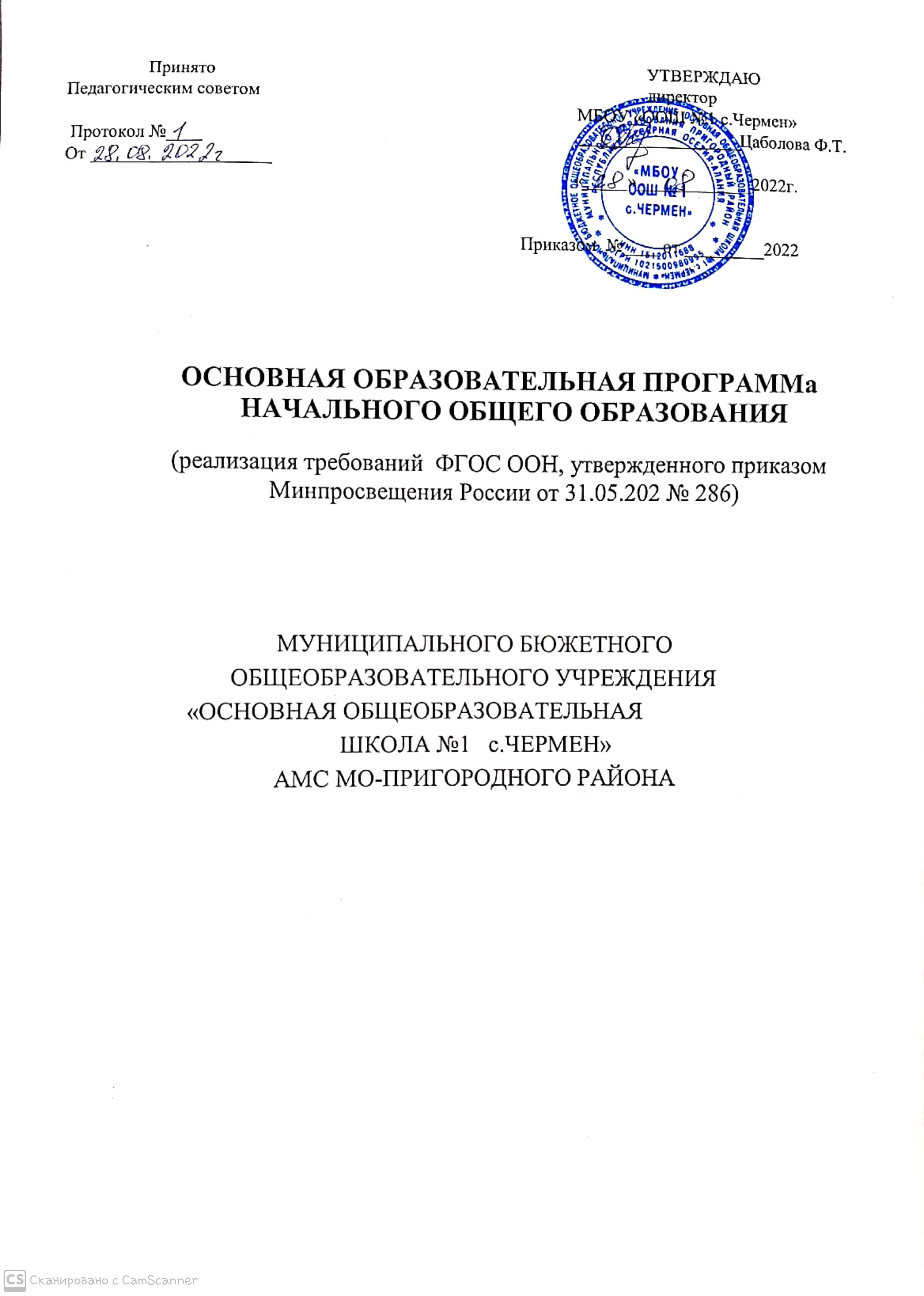 ОГЛАВЛЕНИЕОБЩИЕПОЛОЖЕНИЯ_______________________________________________________31.ЦЕЛЕВОЙРАЗДЕЛ_________________________________________________________41.1.ПОЯСНИТЕЛЬНАЯЗАПИСКА_____________________________________________41.3.ПЛАНИРУЕМЫЕРЕЗУЛЬТАТЫОСВОЕНИЯОБУЧАЮЩИМИСЯПРОГРАММЫНАЧАЛЬНОГООБЩЕГООБРАЗОВАНИЯ_______________________________________61.4.СИСТЕМАОЦЕНКИДОСТИЖЕНИЯПЛАНИРУЕМЫХРЕЗУЛЬТАТОВОСВОЕНИЯПРОГРАММЫНАЧАЛЬНОГООБЩЕГООБРАЗОВАНИЯ_____________________________________________________________222.СОДЕРЖАТЕЛЬНЫЙРАЗДЕЛ______________________________________________332.1.РАБОЧИЕПРОГРАММЫУЧЕБНЫХПРЕДМЕТОВ,УЧЕБНЫХКУРСОВ(ВТОМЧИСЛЕВНЕУРОЧНОЙДЕЯТЕЛЬНОСТИ),УЧЕБНЫХМОДУЛЕЙ_________________________________________________________________332.2.ПРОГРАММАФОРМИРОВАНИЯУНИВЕРСАЛЬНЫХУЧЕБНЫХДЕЙСТВИЙУОБУЧАЮЩИХСЯ________________________________________________________342.3.РАБОЧАЯПРОГРАММАВОСПИТАНИЯ__________________________________513.ОРГАНИЗАЦИОННЫЙРАЗДЕЛ____________________________________________513.1.УЧЕБНЫЙПЛАН_______________________________________________________523.2.КАЛЕНДАРНЫЙУЧЕБНЫЙГРАФИК____________________________________________________3.3.ПЛАНВНЕУРОЧНОЙДЕЯТЕЛЬНОСТИ_________________________________573.4.КАЛЕНДАРНЫЙПЛАНВОСПИТАТЕЛЬНОЙРАБОТЫ____________________57ХАРАКТЕРИСТИКАУСЛОВИЙРЕАЛИЗАЦИИПРОГРАММЫНАЧАЛЬНОГООБЩЕГООБРАЗОВАНИЯВСООТВЕТСТВИИСТРЕБОВАНИЯМИФГОС______582ОБЩИЕПОЛОЖЕНИЯОсновнаяобразовательнаяпрограмманачальногообщегообразования(далее–ООПНОО)разработанавсоответствиистребованиямифедеральногогосударственногообразовательногостандартаначальногообщегообразования,утвержденногоприказомМинпросвещенияРоссииот31.05.2021№286(далее–ФГОСНОО)кструктуреосновнойобразовательнойпрограммы,определяетцель,задачи,планируемыерезультаты,содержаниеиорганизациюобразовательнойдеятельностиприполученииначальногообщегообразования,атакжепримернойосновнойобразовательнойпрограммыначального	общего	образования,	одобреной	решением	федерального	учебно-методическогообъединенияпообщемуобразованию(протоколот18апреля2015года№3).СодержаниеосновнойобразовательнойпрограммыотражаеттребованияФГОСНООисодержиттриосновныхраздела:целевой,содержательныйиорганизационный.Целевойразделвключает:пояснительнуюзаписку;планируемыерезультатыосвоенияобучающимисяосновнойобразовательнойпрограммы;систему	оценки	достижения	планируемых	результатов	освоения	основнойобразовательнойпрограммы.Содержательныйразделпрограммыначальногообщегообразованиявключаетследующиепрограммы,ориентированныенадостижениепредметных,метапредметныхиличностныхрезультатов:рабочиепрограммыучебныхпредметов,учебныхкурсов(втомчислевнеурочнойдеятельности),учебныхмодулей;программуформированияуниверсальныхучебныхдействийуобучающихся;рабочуюпрограммувоспитания.Организационныйразделпрограммыначальногообщегообразованияопределяетобщиерамкиорганизацииобразовательнойдеятельности,атакжеорганизационныемеханизмыиусловияреализациипрограммыначальногообщегообразованияивключает:учебныйплан;планвнеурочнойдеятельности;календарныйучебныйграфик;календарныйпланвоспитательнойработы,содержащийпереченьсобытийимероприятийвоспитательнойнаправленности,которыеорганизуютсяипроводятсяМБОУ«ООШ№1с.Чермен»,атакжевкоторыхМБОУ«ООШ№1с.1с.Чермен»принимаетучастиевучебномгодуилипериодеобучения;характеристикуусловийреализациипрограммыначальногообщегообразованиявсоответствиистребованиямиФГОС.МБОУ«ООШ№1с.Чермен»,реализующаяосновнуюобразовательнуюпрограммуначальногообщегообразования,обязанаобеспечитьознакомлениеобучающихсяиихродителей(законныхпредставителей)какучастниковобразовательныхотношений:суставомидругимидокументами,регламентирующимиосуществлениеобразовательнойдеятельностивМБОУ«ООШ№1с.Чермен»;сихправамииобязанностямивчастиформированияиреализацииосновнойобразовательной	программы	начального	общего	образования,	установленнымизаконодательствомРоссийскойФедерациииуставомМБОУ«ООШ№1с.Чермен».3Праваиобязанностиродителей(законныхпредставителей)обучающихсявчасти,касающейсяучастиявформированиииобеспеченииосвоениявсемидетьмиосновнойобразовательнойпрограммы,могутзакреплятьсявзаключенноммеждунимииобразовательнойорганизацией	договоре,отражающемответственность	субъектовобразованиязаконечныерезультатыосвоенияосновнойобразовательнойпрограммы.1.ЦЕЛЕВОЙРАЗДЕЛ1.1.ПОЯСНИТЕЛЬНАЯЗАПИСКАЦелиреализациипрограммыначальногообщегообразования,конкретизированныевсоответствиистребованиямиФГОСкрезультатамосвоенияобучающимисяпрограммыначальногообщегообразованияЦельреализацииосновнойобразовательнойпрограммыначальногообщегообразования—обеспечениевыполнениятребованийФГОСНОО.Достижениепоставленной	цели	при	разработкеи	реализации	образовательнойорганизациейосновнойобразовательнойпрограммыначальногообщегообразованияпредусматриваетрешениеследующихосновныхзадач:формированиеобщейкультуры,духовно­нравственное,гражданское,социальное,личностноеиинтеллектуальноеразвитие,развитиетворческихспособностей,сохранениеиукреплениездоровья;обеспечениепланируемыхрезультатовпоосвоениювыпускникомцелевыхустановок,приобретениюзнаний,умений,навыков,компетенцийикомпетентностей,определяемых	личностными,	семейными,	общественными,	государственнымипотребностямии	возможностями	обучающегося	младшегошкольного	возраста,индивидуальнымиособенностямиегоразвитияисостоянияздоровья;становлениеиразвитиеличностивееиндивидуальности,самобытности,уникальностиинеповторимости;обеспечение	преемственности	начального	общего	и	основного	общегообразования;достижениепланируемыхрезультатовосвоенияосновнойобразовательнойпрограммыначальногообщегообразованиявсемиобучающимися,втомчиследетьмисограниченнымивозможностямиздоровья(далее-детисОВЗ);обеспечение	доступности	получения	качественного	начального	общегообразования;выявлениеиразвитиеспособностейобучающихся,втомчислелиц,проявившихвыдающиесяспособности,черезсистемуклубов,секций,студийикружков,организациюобщественнополезнойдеятельности;организацияинтеллектуальныхитворческихсоревнований,научно­техническоготворчестваипроектно­исследовательскойдеятельности;участиеобучающихся,ихродителей(законныхпредставителей),педагогическихработниковиобщественностивпроектированиииразвитиивнутришкольнойсоциальнойсреды;использованиевобразовательнойдеятельностисовременныхобразовательныхтехнологийдеятельностноготипа;предоставлениеобучающимсявозможностидляэффективнойсамостоятельнойработы;включениеобучающихсявпроцессыпознанияипреобразованиявнешкольнойсоциальнойсреды(населенногопункта,района,города).4Принципыформированияимеханизмыреализациипрограммыначальногообщегообразования,втомчислепосредствомреализациииндивидуальныхучебныхплановВ	основе	реализации	основной	образовательной	программы	лежитсистемно­деятельностныйподход,которыйпредполагает:воспитание	и	развитие	качеств	личности,	отвечающих	требованияминформационногообщества,инновационнойэкономики,задачампостроенияроссийскогогражданскогообществанаосновепринциповтолерантности,диалогакультуриуваженияегомногонационального,полилингвального,поликультурногоиполиконфессиональногосостава;переходкстратегиисоциальногопроектированияиконструированиянаосноверазработкисодержанияитехнологийобразования,определяющихпутииспособыдостижениясоциальножелаемогоуровня(результата)личностногоипознавательногоразвитияобучающихся;ориентациюнадостижениецелииосновногорезультатаобразования—развитиеличностиобучающегосянаосновеосвоенияуниверсальныхучебныхдействий,познанияиосвоениямира;признаниерешающейролисодержанияобразования,образовательнойдеятельностии	учебногосотрудничестваличностногоисоциальногоразвитияобучающихся;способоворганизациивдостижениицелейучет	индивидуальных	возрастных,	психологических	и	физиологическихособенностейобучающихся,ролиизначениявидовдеятельностииформобщенияприопределенииобразовательно­воспитательныхцелейипутейихдостижения;обеспечениепреемственностидошкольного,начальногообщего,основногообщего,среднегообщегоипрофессиональногообразования;разнообразиеиндивидуальныхобразовательныхтраекторийииндивидуальногоразвитиякаждогообучающегося(втомчислелиц,проявившихвыдающиесяспособности,идетейсОВЗ),обеспечивающихросттворческогопотенциала,познавательныхмотивов,обогащениеформучебногосотрудничестваирасширениезоныближайшегоразвития.1.2.ОбщаяхарактеристикаООПНОООсновнаяобразовательнаяпрограммаформируетсясучетомособенностейуровняначальногообщегообразованиякакфундаментавсегопоследующегообучения.Начальнаяшкола—особыйэтапвжизниребенка,связанный:сизменениемприпоступлениившколуведущейдеятельностиребенка—спереходомкучебнойдеятельности(присохранениизначимостиигровой),имеющейобщественныйхарактериявляющейсясоциальнойпосодержанию;сосвоениемновойсоциальнойпозиции,расширениемсферывзаимодействияребенкасокружающиммиром,развитиемпотребностейвобщении,познании,социальномпризнанииисамовыражении;с	принятием	и	освоением	ребенком	новой	социальной	роли	ученика,выражающейсявформированиивнутреннейпозициишкольника,определяющейновыйобразшкольнойжизнииперспективыличностногоипознавательногоразвития;сформированиемушкольникаосновуменияучитьсяиспособностикорганизациисвоейдеятельности:принимать,сохранятьцелииследоватьимвучебнойдеятельности;планироватьсвоюдеятельность,осуществлятьееконтрольиоценку;взаимодействоватьсучителемисверстникамивучебнойдеятельности;сизменениемприэтомсамооценкиребенка,котораяприобретаетчертыадекватностиирефлексивности;сморальнымразвитием,котороесущественнымобразомсвязаносхарактеромсотрудничества	со	взрослыми	и	сверстниками,	общением	и	межличностнымиотношениямидружбы,становлениемосновгражданскойидентичностиимировоззрения.5Учитываютсятакжехарактерныедлямладшегошкольноговозраста(от6,5до11лет):центральныепсихологическиеновообразования,формируемыенаданномуровнеобразования:	словесно­логическое	мышление,	произвольная	смысловая	память,произвольноевнимание,письменнаяречь,анализ,рефлексиясодержания,основанийиспособовдействий,планированиеиумениедействоватьвовнутреннемплане,знаково­символическоемышление,осуществляемоекакмоделированиесущественныхсвязейиотношенийобъектов;развитие	целенаправленной	и	мотивированной	активности	обучающегося,направленнойнаовладениеучебнойдеятельностью,основойкоторойвыступаетформированиеустойчивойсистемыучебно­познавательныхисоциальныхмотивовиличностногосмыслаучения.При	определении	стратегических	характеристик	основной	образовательнойпрограммыучитываютсясуществующийразбросвтемпахинаправленияхразвитиядетей,индивидуальныеразличиявихпознавательнойдеятельности,восприятии,внимании,памяти,мышлении,речи,моторикеит.д.,связанныесвозрастными,психологическимиифизиологическими	индивидуальнымиособенностямидетей	младшего	школьноговозраста.Приэтомуспешностьисвоевременностьформированияуказанныхновообразованийпознавательнойсферы,качествисвойствличностисвязываютсясактивнойпозициейучителя,атакжесадекватностьюпостроенияобразовательнойдеятельностиивыбораусловийиметодикобучения,учитывающихописанныевышеособенностиуровняначальногообщегообразования.1.3.ПЛАНИРУЕМЫЕРЕЗУЛЬТАТЫОСВОЕНИЯОБУЧАЮЩИМИСЯПРОГРАММЫНАЧАЛЬНОГООБЩЕГООБРАЗОВАНИЯПланируемыерезультатыосвоенияобучающимисяпрограммыначальногообщегообразованиядолжны:1.	обеспечиватьсвязьмеждутребованиямиФГОС,образовательнойдеятельностьюисистемойоценкирезультатовосвоенияпрограммыначальногообщегообразования;2.	являтьсясодержательнойикритериальнойосновойдляразработки:рабочихпрограммучебныхпредметов,учебныхкурсов(втомчислевнеурочнойдеятельности),	учебных	модулей,	являющихся	методическими	документами,определяющимиорганизациюобразовательногопроцессавМБОУ«ООШ№1с.Чермен»поопределенномуучебномупредмету,учебномукурсу(втомчислевнеурочнойдеятельности),учебномумодулю;рабочей	программы	воспитания,	являющейсяопределяющимкомплексосновныххарактеристикосуществляемойвМБОУ«ООШ№1с.Чермен»;методическимдокументом,воспитательнойработы,программыформированияуниверсальныхучебныхдействийобучающихся-обобщенныхучебныхдействий,позволяющихрешатьширокийкругзадачвразличныхпредметныхобластяхиявляющихсярезультатамиосвоенияобучающимисяпрограммыначальногообщегообразования;системыоценкикачестваосвоенияобучающимисяпрограммыначальногообщегообразования;вцеляхвыборасредствобученияивоспитания,атакжеучебно-методическойлитературы.СтруктураисодержаниепланируемыхрезультатовосвоенияпрограммыначальногообщегообразованиядолжныотражатьтребованияФГОС,передаватьспецификуобразовательнойдеятельности(вчастности,спецификуцелейизученияотдельныхучебныхпредметов,учебныхкурсов(втомчислевнеурочнойдеятельности),учебныхмодулей),соответствоватьвозрастнымвозможностямобучающихся.6Планируемыерезультатыосвоенияобучающимисяпрограммыначальногообщегообразованиядолжныдаватьобщеепониманиеформированияличностныхрезультатов,уточнятьиконкретизироватьпредметныеиметапредметныерезультатыкакспозицийорганизацииихдостижениявобразовательнойдеятельности,такиспозицийоценкиэтихрезультатов.ЛичностныерезультатыосвоенияпрограммыначальногообщегообразованиядостигаютсявединствеучебнойивоспитательнойдеятельностиМБОУ«ООШ№1с.Чермен»всоответствиистрадиционнымироссийскимисоциокультурнымиидуховно-нравственнымиценностями,принятымивобществеправиламиинормамиповеденияиспособствуютпроцессамсамопознания,самовоспитанияисаморазвития,формированиявнутреннейпозицииличности.Личностныерезультатыосвоенияпрограммыначальногообщегообразованиядолжныотражатьготовностьобучающихсяруководствоватьсяценностямииприобретениепервоначальногоопытадеятельностинаихоснове,втомчислевчасти:Гражданско-патриотическоговоспитания:становлениеценностногоотношенияксвоейРодине-России;осознаниесвоейэтнокультурнойироссийскойгражданскойидентичности;сопричастностькпрошлому,настоящемуибудущемусвоейстраныиродногокрая;уважениексвоемуидругимнародам;первоначальныепредставленияочеловекекакчленеобщества,оправахиответственности,уваженииидостоинствечеловека,онравственно-этическихнормахповеденияиправилахмежличностныхотношений.Духовно-нравственноговоспитания:признаниеиндивидуальностикаждогочеловека;проявлениесопереживания,уваженияидоброжелательности;неприятиелюбыхформповедения,направленныхнапричинениефизическогоиморальноговредадругимлюдям.Эстетическоговоспитания:уважительноеотношениеиинтерескхудожественнойкультуре,восприимчивостькразнымвидамискусства,традициямитворчествусвоегоидругихнародов;стремлениексамовыражениювразныхвидаххудожественнойдеятельности.Физического	воспитания,	формирования	культуры	здоровья	и	эмоциональногоблагополучия:соблюдениеправилздоровогоибезопасного(длясебяидругихлюдей)образажизнивокружающейсреде(втомчислеинформационной);бережноеотношениекфизическомуипсихическомуздоровью.Трудовоговоспитания:осознаниеценноститрудавжизничеловекаиобщества,ответственноепотреблениеибережноеотношениекрезультатамтруда,навыкиучастиявразличныхвидахтрудовойдеятельности,интерескразличнымпрофессиям.Экологическоговоспитания:бережноеотношениекприроде;неприятиедействий,приносящихейвред.Ценностинаучногопознания:первоначальныепредставленияонаучнойкартинемира;познавательныелюбознательностьинтересы,	активность,инициативность,исамостоятельностьвпознании.7Метапредметныерезультатыосвоенияпрограммыначальногообщегообразованиядолжныотражать:1.	Овладениеуниверсальнымиучебнымипознавательнымидействиями:1)базовыелогическиедействия:сравниватьобъекты,устанавливатьоснованиядлясравнения,устанавливатьаналогии;объединятьчастиобъекта(объекты)поопределенномупризнаку;определять	существенный	признак	для	классификации,классифицироватьпредложенныеобъекты;находитьзакономерностиипротиворечияврассматриваемыхфактах,данныхинаблюденияхнаосновепредложенногопедагогическимработникомалгоритма;выявлятьнедостатокинформациидлярешенияучебной(практической)задачинаосновепредложенногоалгоритма;устанавливать	причинно-следственные	связив	ситуациях,поддающихсянепосредственномунаблюдениюилизнакомыхпоопыту,делатьвыводы;2)базовыеисследовательскиедействия:определятьразрывмеждуреальнымижелательнымсостояниемобъекта(ситуации)наосновепредложенныхпедагогическимработникомвопросов;спомощьюпедагогическогоработникаформулироватьцель,планироватьизмененияобъекта,ситуации;сравниватьнескольковариантоврешениязадачи,выбиратьнаиболееподходящий(наосновепредложенныхкритериев);проводить	по	предложенномуплану	опыт,	несложное	исследование	поустановлениюособенностейобъектаизученияисвязеймеждуобъектами(часть-целое,причина-следствие);формулироватьвыводыиподкреплятьихдоказательстваминаосноверезультатовпроведенногонаблюдения(опыта,измерения,классификации,сравнения,исследования);прогнозироватьвозможноеразвитиепроцессов,событийиихпоследствияваналогичныхилисходныхситуациях;работасинформацией:выбиратьисточникполученияинформации;согласнозаданномуалгоритмунаходитьвпредложенномисточникеинформацию,представленнуювявномвиде;распознаватьдостовернуюинедостовернуюинформациюсамостоятельноилинаоснованиипредложенногопедагогическимработникомспособаеепроверки;соблюдатьспомощьювзрослых(педагогическихработников,родителей(законныхпредставителей)	несовершеннолетних	обучающихся)	правила	информационнойбезопасностиприпоискеинформациивсетиИнтернет;анализироватьисоздаватьтекстовую,видео,графическую,звуковую,информациювсоответствиисучебнойзадачей;самостоятельносоздаватьсхемы,таблицыдляпредставленияинформации.2.Овладениеуниверсальнымиучебнымикоммуникативнымидействиями:1)общение:восприниматьиформулироватьсуждения,выражатьэмоциивсоответствиисцелямииусловиямиобщениявзнакомойсреде;проявлятьуважительноеотношениексобеседнику,соблюдатьправилаведениядиалогаидискуссии;признаватьвозможностьсуществованияразныхточекзрения;корректноиаргументировановысказыватьсвоемнение;8строитьречевоевысказываниевсоответствииспоставленнойзадачей;создаватьустныеиписьменныетексты(описание,рассуждение,повествование);готовитьнебольшиепубличныевыступления;подбиратьиллюстративныйматериал(рисунки,фото,плакаты)ктекстувыступления;2)совместнаядеятельность:формулироватькраткосрочныеидолгосрочныецели(индивидуальныесучетомучастиявколлективныхзадачах)встандартной(типовой)ситуациинаосновепредложенногоформатапланирования,распределенияпромежуточныхшаговисроков;приниматьцельсовместнойдеятельности,коллективностроитьдействияпоеедостижению:распределятьроли,договариваться,обсуждатьпроцессирезультатсовместнойработы;проявлятьготовностьруководить,выполнятьпоручения,подчиняться;ответственновыполнятьсвоючастьработы;оцениватьсвойвкладвобщийрезультат;выполнятьсовместныепроектныезаданиясопоройнапредложенныеобразцы.3.Овладениеуниверсальнымиучебнымирегулятивнымидействиями:1)самоорганизация:планироватьдействияпорешениюучебнойзадачидляполучениярезультата;выстраиватьпоследовательностьвыбранныхдействий;2)самоконтроль:устанавливатьпричиныуспеха/неудачучебнойдеятельности;корректироватьсвоиучебныедействиядляпреодоленияошибок.Предметныерезультатыосвоенияпрограммыначальногообщегообразованиясучетомспецификисодержанияпредметныхобластей,включающихконкретныеучебныепредметы(учебныемодули),ориентированынаприменениезнаний,уменийинавыковобучающимисявучебныхситуацияхиреальныхжизненныхусловиях,атакженауспешноеобучениенауровненачальногообщегообразования,ивключают:Предметныерезультатыпопредметнойобласти"Русскийязыкилитературноечтение"должныобеспечивать:Поучебномупредмету"Русскийязык":1.	первоначальноепредставлениеомногообразииязыковикультурнатерриторииРоссийскойФедерации,оязыкекакоднойизглавныхдуховно-нравственныхценностейнарода;2.	пониманиеролиязыкакакосновногосредстваобщения;осознаниезначениярусскогоязыкакакгосударственногоязыкаРоссийскойФедерации;пониманиеролирусскогоязыкакакязыкамежнациональногообщения;3.	осознаниеправильнойустнойиписьменнойречикакпоказателяобщейкультурычеловека;4.	овладениеосновнымивидамиречевойдеятельностинаосновепервоначальныхпредставленийонормахсовременногорусскоголитературногоязыка:5.	аудирование(слушание):адекватновосприниматьзвучащуюречь;пониматьвоспринимаемуюинформацию,содержащуюсявпредложенномтексте;определятьосновнуюмысльвоспринимаемоготекста;передаватьсодержаниевоспринимаемоготекстапутемответанапредложенныевопросы;задаватьвопросыпоуслышанномутексту;6.	говорение:осознаватьцелииситуации(скемигдепроисходитобщение)устногообщения;выбиратьязыковыесредствавсоответствиисцелямииусловиямиобщениядляэффективногорешениякоммуникативнойзадачи;использоватьдиалогическуюформуречи;уметьначать,поддержать,закончитьразговор,привлечьвниманиесобеседника;9отвечатьнавопросыизадаватьих;строитьустныемонологическиевысказываниявсоответствиисучебнойзадачей;соблюдатьнормыречевогоэтикетавситуацияхучебногоибытовогообщения(приветствие,прощание,извинение,благодарность,просьба);соблюдатьорфоэпическиенормыиправильнуюинтонацию;7.	чтение:соблюдатьорфоэпическиенормыпричтениивслух;пониматьсодержаниепредлагаемого	текста;	использовать	выборочное	чтение	с	целью	нахождениянеобходимогоматериала;находитьинформацию,заданнуювтекстевявномвиде;формулироватьпростыевыводы,интерпретироватьиобобщатьсодержащуюсявтекстеинформацию;анализироватьсодержание,языковыеособенностииструктурутекста;8.	письмо:осознаватьцелииситуации(скемигдепроисходитобщение)письменногообщения;списыватьтекстспредставленногообразца,писатьподдиктовкувсоответствиисизученнымиправилами;писатьподробноеизложение;создаватьнебольшиетексты(сочинения)посоответствующейвозрастутематике(наосновевпечатлений,литературныхпроизведений,сюжетныхкартинок,просмотрафрагментавидеозаписи);использоватьсловарииразличныесправочныематериалы,включаяресурсысетиИнтернет;9.	сформированностьпервоначальныхнаучныхпредставленийосистемерусскогоязыка:фонетике,графике,лексике,морфемике,морфологииисинтаксисе;обосновныхединицахязыка,ихпризнакахиособенностяхупотреблениявречи;10.	использованиевречевойдеятельностинормсовременногорусскоголитературногоязыка(орфоэпических,	лексических,	грамматических,	орфографических,пунктуационных)иречевогоэтикета.Поучебномупредмету"Литературноечтение":1.	сформированностьположительноймотивацииксистематическомучтениюислушаниюхудожественнойлитературыипроизведенийустногонародноготворчества;2.	достижениенеобходимогодляпродолженияобразованияуровняобщегоречевогоразвития;3.	осознаниезначимостихудожественнойлитературыипроизведенийустногонародноготворчествадлявсестороннегоразвитияличностичеловека;4.	первоначальное	представление	о	многообразии	жанров	художественныхпроизведенийипроизведенийустногонародноготворчества;5.	овладениеэлементарнымиумениямианализаиинтерпретациитекста,осознанногоиспользованияприанализетекстаизученныхлитературныхпонятий:прозаическаяистихотворнаяречь;жанровоеразнообразиепроизведений(общеепредставлениеожанрах);устноенародноетворчество,малыежанрыфольклора(считалки,пословицы,поговорки,загадки,фольклорнаясказка);басня(мораль,идея,персонажи);литературнаясказка,рассказ;автор;литературныйгерой;образ;характер;тема;идея;заголовокисодержание;композиция;сюжет;эпизод,смысловыечасти;стихотворение(ритм,рифма);средствахудожественнойвыразительности(сравнение,эпитет,олицетворение);6.	овладениетехникойсмысловогочтениявслух(правильнымплавнымчтением,позволяющимвоспринимать,пониматьиинтерпретироватьсмыслтекстовразныхтипов,жанров,назначенийвцеляхрешенияразличныхучебныхзадачиудовлетворенияэмоциональныхпотребностейобщенияскнигой,адекватновосприниматьчтениеслушателями).Предметнаяобласть"Роднойязыкилитературноечтениенародномязыке(осетинском)"предусматриваетизучениегосударственногоязыкареспубликии(или)родныхязыковизчисланародовРоссийскойФедерации,втомчислерусскогоязыка.Предметныерезультатыпопредметнойобласти"Роднойязыкилитературноечтениенародномязыке(осетинском)"должныобеспечивать:Поучебномупредмету"Роднойязык(осетинский):1.	пониманиеролиязыкакакосновногосредствачеловеческогообщения;осознаниеязыкакакоднойизглавныхдуховно-нравственныхценностейнарода;пониманиезначенияродногоязыкадляосвоенияиукреплениякультурыитрадицийсвоегонарода;10пониманиенеобходимостиовладенияроднымязыком;проявлениепознавательногоинтересакродномуязыкуижеланияегоизучать;2.	пониманиестатусаизначениягосударственногоязыкареспубликиРоссийскойФедерации,формированиемотивациикизучениюгосударственногоязыкареспубликиРоссийской	Федерации:	понимать	значениегосударственного	языкареспубликиРоссийскойФедерациидлямежнациональногообщения,освоениякультурыитрадицийнародовреспубликиРоссийскойФедерации;пониматьнеобходимостьовладениягосударственнымязыкомреспубликиРоссийскойФедерации;проявлятьинтересижеланиекегоизучениюкаккважнейшейдуховно-нравственнойценностинарода(поучебномупредмету"ГосударственныйязыкреспубликиРоссийскойФедерации");3.	сформированностьпервоначальныхпредставленийоединствеимногообразииязыковогоикультурногопространстваРоссийскойФедерации,оместеродногоязыкасредидругихязыковнародовРоссии:понимать,чтороднойкрайестьчастьРоссии,составлятьвысказыванияомалойРодине,приводитьпримерытрадицийиобычаев,объединяющихнародыРоссии;составлятьнебольшиерассказыовзаимосвязяхязыков,культуриисториинародовРоссии;осознаватьрольродногоязыкакакносителянароднойкультуры,средстваеепознания;пониматьэстетическуюценностьродногоязыка,стремитьсяковладениювыразительнымисредствами,свойственнымиродномуязыку;4.	сформированностьпервоначальныхзнанийофонетике,лексике,грамматике,орфографииипунктуацииизучаемогоязыка,атакжеуменийприменятьполученныезнаниявречевойдеятельности:различатьнаслухипроизноситьзвукиисловаизучаемогоязыкавсоответствиисязыковойнормой,безфонетическихошибок;употреблятьвречилексику,усвоеннуювпределахизучаемогокоммуникативно-речевогоматериала;группироватьлексикуизучаемогоязыкапотематическомупринципу;строитьнебольшиепообъемуустныевысказываниясиспользованиемусвоеннойлексикииязыковыхзнаний;участвоватьвречевомобщении,используяизученныеформулыречевогоэтикета(поучебномупредмету"ГосударственныйязыкреспубликиРоссийскойФедерации");5.	сформированностьиразвитиевсехвидовречевойдеятельностинаизучаемомязыке:6.	слушание(аудирование)иговорение:пониматьнаслухречь,звучащуюизразличныхисточников(педагогическийработник,одноклассники,телевизионныеирадиопередачи);определятьтемуиглавнуюмысльпрослушанноговысказывания(текста);различатьнаслухинтонациизвучащейречи(радость,удивление,грусть,сочувствие);участвоватьвдиалогахнабытовые,учебныетемы,обсуждатьпоставленныевопросы,прослушанныевысказывания;формулироватьвопросы,отвечатьнавопросывсоответствиистемойдиалога;применятьвдиалогическойречиформулыречевогоэтикета,правиларечевогоповедениявразличныхучебныхижизненныхситуациях(пониматьцельобщения,проявлятьжеланиеслушатьсобеседников,учитыватьмнениеучастников);решатьучебныезадачисиспользованиемактивногоипотенциальногословарногозапаса;рассказыватьустноосебе(внешность,интересы,любимыезанятия),освоейсемье(традиции,совместныезанятия);описыватьпредмет(название,качества,назначение);уместноупотреблятьвустнойречипословицы,поговоркиродногонарода,использоватьизобразительныеивыразительныесредствародногоязыка(эпитеты,сравнения,олицетворения);составлятьнебольшиевысказываниядляпубличноговыступлениясиспользованиемнебольшихпрезентаций;7.	аудирование(слушание):пониматьнаслухречь,звучащуюизразличныхисточников(учитель,одноклассники,теле-ирадиопередачи);говорение:воспроизводитьречевыеобразцы,участвоватьвдиалогахнабытовые,учебныетемы,вобсуждениипрослушанныхилипрочитанныхтекстов;декламироватьстихи(поучебномупредмету"ГосударственныйязыкреспубликиРоссийскойФедерации");8.	чтениеиписьмо:читатьвслухнебольшиетекстыразноговида(фольклорный,художественный,	научно-познавательный,	справочный)	в	индивидуальном	темпе,позволяющемпонятьсодержаниеисмыслпрочитанного;составлятьплантекста(спомощьюпедагогическогоработникаисамостоятельно);пересказыватьтекствсоответствиисучебнойзадачей(подробноикратко);списыватьтекстивыписыватьизнегослова,словосочетания,предложениявсоответствиисрешаемойучебнойзадачей;строитьсвязныевысказываниявписьменнойформенаразличныетемы;выполнять11небольшие	творческие	задания	(дополнение	и	распространение	предложениятекста/изложения);9.	чтение:читатьвслухнебольшиетексты,построенныенаизученномязыковомматериале;письмо:воспроизводитьречевыеобразцы,списыватьтекстивыписыватьизнегослова,словосочетания,предложениявсоответствиисрешаемойучебнойзадачей;выполнятьнебольшиеписьменныеработыитворческиезадания(поучебномупредмету"ГосударственныйязыкреспубликиРоссийскойФедерации");10.	усвоениеэлементарныхсведенийоязыкекакносителекультурынарода:составлятьнебольшиерассказыпозаданнойтеменаизучаемомязыке;представлятьроднойкрайкакчастьРоссиинаизучаемомязыкевразличныхситуацияхобщения.Поучебномупредмету"Литературноечтениенародномязыке(осетинском)":пониманиеместаиролилитературынаизучаемомязыкевединомкультурномпространствеРоссийскойФедерации,средилитературнародовРоссийскойФедерации,всохраненииипередачеотпоколениякпоколениюисторико-культурных,нравственных,эстетическихценностей:восприниматьхудожественнуюлитературукакособыйвидискусства(искусствослова);соотноситьпроизведениясловесноготворчестваспроизведениямидругихвидовискусств(живопись,музыка,фотография,кино);иметьпервоначальныепредставленияовзаимодействии,взаимовлияниилитературразныхнародов,оролифольклораихудожественнойлитературыродногонародавсозданиикультурного,морально-этическогоиэстетическогопространствасубъектаРоссийскойФедерации;находитьобщееиособенноеприсравнениихудожественныхпроизведенийнародовРоссийскойФедерации,народовмира;освоениесмысловогочтения,пониманиесмыслаизначенияэлементарныхпонятийтеориилитературы:владетьтехникойсмысловогочтениявслух(правильнымплавнымчтением,позволяющимвоспринимать,пониматьиинтерпретироватьсмыслтекстовразныхтипов,жанров,назначенийвцеляхрешенияразличныхучебныхзадачиудовлетворенияэмоциональныхпотребностейобщенияскнигой,адекватновосприниматьчтениеслушателями);владетьтехникойсмысловогочтенияпросебя(пониманиесмыслаиосновногосодержанияпрочитанного,оценкаинформации,контрользаполнотойвосприятияиправильнойинтерпретациейтекста);различатьжанрыфольклорныхпроизведений(малыефольклорныежанры,сказки,легенды,мифы);пониматьосновнойсмыслиназначениефольклорныхпроизведенийсвоегонарода(порадовать,поучить,использоватьдляигры),приводитьпримерыпотешек,сказок,загадок,колыбельныхпесенсвоегонарода(другихнародов);сравниватьпроизведенияфольклоравблизкородственныхязыках(тема,главнаямысль,герои);сопоставлятьназванияпроизведениясеготемой(оприроде,истории,детях,одобреизле);различатьжанрынебольшиххудожественныхпроизведенийдетскойлитературысвоегонарода(другихнародов)-стихотворение,рассказ,басню;анализироватьпрочитанноелитературноепроизведение:определятьтему,главнуюмысль,последовательностьдействий,средствахудожественнойвыразительности;отвечатьнавопросыпосодержаниютекста;находитьвтекстеизобразительныеивыразительныесредствародногоязыка(эпитеты,сравнения,олицетворения);2.приобщениеквосприятиюиосмыслениюинформации,представленнойвтекстах,сформированностьчитательскогоинтересаиэстетическоговкусаобучающихся:12определятьцельчтенияразличныхтекстов(художественных,научно-популярных,справочных);удовлетворятьчитательскийинтерес,находитьинформацию,расширятькругозор;использоватьразныевидычтения(ознакомительное,изучающее,выборочное,поисковое)длярешенияучебныхипрактическихзадач;ставитьвопросыктексту,составлятьпландляегопересказа,длянаписанияизложений;проявлятьинтересксамостоятельномучтению,формулироватьсвоичитательскиеожидания,ориентируясьнаимяавтора,жанрпроизведения,иллюстрацииккниге;читатьпроизведенияфольклорапоролям,участвоватьвихдраматизации;участвоватьвдискуссияхсосверстникаминалитературныетемы,приводитьдоказательствасвоейточкизрения;выполнятьтворческиеработынафольклорномматериале(продолжениесказки,сочинениезагадки,пересказсизменениемдействующеголица).Предметныерезультатыпоучебномупредмету"Иностранныйязык(английский)"предметнойобласти"Иностранныйязык"должныбытьориентированынаприменениезнаний,уменийинавыковвтипичныхучебныхситуацияхиреальныхжизненныхусловиях,отражатьсформированностьиноязычнойкоммуникативнойкомпетенциинаэлементарном	уровне	в	совокупности	ее	составляющих	-	речевой,	языковой,социокультурной,компенсаторной,метапредметной(учебно-познавательной)идолжныобеспечивать:1.	овладениеосновнымивидамиречевойдеятельностиврамкахследующеготематическогосодержанияречи:Мирмоего"я".Мирмоихувлечений.Мирвокругменя.Роднаястранаистрана/страныизучаемогоязыка:говорение:уметьвестиразныевидыдиалогавстандартныхситуацияхобщения(диалогэтикетногохарактера,диалог-побуждениекдействию,диалог-расспрос)объемом4-5фразсостороныкаждогособеседникаврамкахтематическогосодержанияречисвербальнымии(или)невербальнымиопорами,ссоблюдениемправилречевогоэтикета,принятыхвстране/странахизучаемогоязыка;создаватьустныесвязныемонологическиевысказывания(описание/характеристика,повествование)объемом4-5фразсвербальнымии(или)невербальнымиопорамиврамкахтематическогосодержанияречи;передаватьосновноесодержаниепрочитанноготекста;представлятьрезультатывыполненнойпроектнойработы,втомчислеподбираяиллюстративныйматериал(рисунки,фото)ктекстувыступления;аудирование:восприниматьнаслухипониматьречьпедагогическогоработникаиодноклассниковвпроцессеобщениянауроке;восприниматьнаслухипониматьосновноесодержаниезвучащихдо1минутыучебныхиадаптированныхаутентичныхтекстов,построенныхнаизученномязыковомматериале;пониматьзапрашиваемуюинформациюфактическогохарактеравпрослушанномтексте;смысловоечтение:читатьвслухипониматьучебныеиадаптированныеаутентичныетекстыобъемомдо80слов,построенныенаизученномязыковомматериале,соблюдаяправилачтенияиправильнуюинтонацию;читатьпросебяипониматьосновноесодержаниеучебныхиадаптированныхаутентичныхтекстовобъемомдо160слов,содержащих	отдельные	незнакомые	слова,	не	препятствующие	решениюкоммуникативнойзадачи;определятьтему,главнуюмысль,назначениетекста;извлекатьизпрочитанноготекстазапрашиваемуюинформациюфактическогохарактера(впределахизученного);читатьнесплошныетексты(простыетаблицы)ипониматьпредставленнуювнихинформацию;письменнаяречь:владетьтехникойписьма;заполнятьпростыеанкетыиформулярысуказаниемличнойинформациивсоответствииснормами,принятымивстране/странахизучаемогоязыка;писатьэлектронноесообщениеличногохарактераобъемомдо40словсопоройнапредъявленныйпедагогическимработникомобразец;132.	знаниеипониманиеправилчтенияиорфографии;интонацииизученныхкоммуникативныхтиповпредложений;основныхзначенийизученныхлексическихединиц(слов,словосочетаний,речевыхклише);признаковизученныхграмматическихявлений;3.	овладениефонетическиминавыками(различатьнаслухиадекватно,безошибок,ведущихксбоюкоммуникации,произноситьизученныезвукииностранногоязыка;соблюдатьправильноеударениевизученныхсловахифразах;соблюдатьособенностиинтонациивповествовательныхипобудительныхпредложениях,атакжевизученныхтипахвопросов);графическиминавыками(графическикорректнописатьбуквыизучаемого	языка);	орфографическими	(корректно	писать	изученные	слова)	ипунктуационныминавыками(использоватьточку,вопросительныйивосклицательныйзнакивконцепредложения,апостроф,запятуюприперечислениииобращении);4.	использованиеязыковыхсредств,соответствующихучебно-познавательнойзадаче,ситуацииповседневногообщения:овладениенавыкамираспознаванияиупотреблениявустнойиписьменнойречинеменее500изученныхлексическихединиц(слов,словосочетаний,речевыхклише)вихосновныхзначенияхинавыкамираспознаванияиупотреблениявустнойиписьменнойречиизученныхсинтаксическихконструкцийиморфологическихформизучаемогоиностранногоязыка;5.	овладениесоциокультурнымизнаниямииумениями:знаниеназванийроднойстраныистраны/странизучаемогоязыка,некоторыхлитературныхперсонажей,небольшихпроизведенийдетскогофольклора(рифмовок,песен);умениекраткопредставлятьсвоюстранунаиностранномязыкеврамкахизучаемойтематики;6.	овладениекомпенсаторнымиумениями:использоватьпричтениииаудированииязыковую,втомчислеконтекстуальнуюдогадку;7.	овладениеумениямиописывать,сравниватьигруппироватьобъектыиявленияврамкахизучаемойтематики;8.	приобретениебазовыхуменийработысдоступнойинформациейврамкахизучаемойтематики,безопасногоиспользованияэлектронныхресурсовОрганизацииисетиИнтернет,полученияинформацииизисточниковвсовременнойинформационнойсреде;9.	выполнениепростыхпроектныхработ,включаязаданиямежпредметногохарактера,втомчислесучастиемвсовместнойдеятельности,пониманиеипринятиееецели,обсуждениеисогласованиеспособовдостиженияобщегорезультата,распределениеролейвсовместнойдеятельности,проявлениеготовностибытьлидеромивыполнятьпоручения,осуществлениевзаимногоконтролявсовместнойдеятельности,оцениваниесвоеговкладавобщеедело;10.	приобретениеопытапрактическойдеятельностивповседневнойжизни:11.	использоватьИКТдлявыполнениянесложныхзаданийнаиностранномязыке(выбирать	источник	для	получения	информации,	оценивать	необходимость	идостаточность	информациидля	решенияпоставленной	задачи;использовать	исамостоятельносоздаватьтаблицыдляпредставленияинформации;соблюдатьправилаинформационнойбезопасностивситуацияхповседневнойжизнииприработевсетиИнтернет);12.	знакомитьпредставителейдругихстранскультуройсвоегонародаиучаствоватьвэлементарномбытовомобщениинаиностранномязыке.Предметныерезультатыпоучебномупредмету"Математика"предметнойобласти"Математикаиинформатика"должныобеспечивать:1.	сформированностьсистемызнанийочислекакрезультатесчетаиизмерения,одесятичномпринципезаписичисел;2.	сформированность	вычислительныхнавыков,	умений	выполнять	устно	иписьменноарифметическиедействиясчислами,решатьтекстовыезадачи,оцениватьполученный	результат	по	критериям:	достоверность/реальность,	соответствиеправилу/алгоритму;3.развитиепространственногомышления:уменияраспознавать,изображать(отруки)ивыполнятьпостроениегеометрическихфигур(сзаданнымиизмерениями)с14помощьючертежныхинструментов;развитиенаглядногопредставленияосимметрии;овладениепростейшимиспособамиизмерениядлин,площадей;4.	развитиелогическогоиалгоритмическогомышления:уменияраспознаватьверные(истинные)иневерные(ложные)утверждениявпростейшихслучаяхвучебныхипрактическихситуациях,приводитьпримериконтрпример,строитьпростейшиеалгоритмыииспользоватьизученныеалгоритмы(вычислений,измерений)вучебныхситуациях;5.	овладениеэлементамиматематическойречи:уменияформулироватьутверждение(вывод,правило),строитьлогическиерассуждения(одно-двухшаговые)сиспользованиемсвязок"если...,то...","и","все","некоторые";6.	приобретениеопытаработысинформацией,представленнойвграфическойформе(простейшиетаблицы,схемы,столбчатыедиаграммы)итекстовойформе:уменияизвлекать,анализировать,использоватьинформациюиделатьвыводы,заполнятьготовыеформыданными;7.	использованиеначальныхматематическихзнанийприрешенииучебныхипрактическихзадачивповседневныхситуацияхдляописанияиобъясненияокружающихпредметов,процессовиявлений,оценкиихколичественныхипространственныхотношений,втомчислевсфереличныхисемейныхфинансов.Предметныерезультатыпоучебномупредмету"Окружающиймир"предметнойобласти"Обществознаниеиестествознание(окружающиймир)"должныобеспечивать:1.	сформированностьуважительногоотношенияксвоейсемьеисемейнымтрадициям,МБОУ«ООШ№1с.Чермен»,родномукраю,России,ееисторииикультуре,природе;чувствагордостизанациональныесвершения,открытия,победы;2.	первоначальныепредставленияоприродныхисоциальныхобъектахкаккомпонентахединогомира,омногообразииобъектовиявленийприроды;связимираживойинеживойприроды;сформированностьосноврациональногоповеденияиобоснованногопринятиярешений;3.	первоначальныепредставленияотрадицияхиобычаях,хозяйственныхзанятияхнаселенияимассовыхпрофессияхродногокрая,достопримечательностяхстолицыРоссиииродногокрая,наиболеезначимыхобъектахВсемирногокультурногоиприродногонаследиявРоссии;важнейшихдлястраныиличностисобытияхифактахпрошлогоинастоящегоРоссии;основныхправахиобязанностяхгражданинаРоссийскойФедерации;4.	развитиеуменийописывать,сравниватьигруппироватьизученныеприродныеобъектыиявления,выделяяихсущественныепризнакииотношениямеждуобъектамииявлениями;5.	пониманиепростейшихпричинно-следственныхсвязейвокружающеммире(втомчисленаматериалеоприродеикультуреродногокрая);6.	умениерешатьврамкахизученногоматериалапознавательные,втомчислепрактическиезадачи;7.	приобретениебазовыхуменийработысдоступнойинформацией(текстовой,графической,аудиовизуальной)оприродеиобществе,безопасногоиспользованияэлектронныхресурсовМБОУ«ООШ№1с.Чермен»,исетиИнтернет,полученияинформацииизисточниковвсовременнойинформационнойсреде;8.	приобретениеопытапроведениянесложныхгрупповыхииндивидуальныхнаблюденийвокружающейсредеиопытовпоисследованиюприродныхобъектовиявленийсиспользованиемпростейшеголабораторногооборудованияиизмерительныхприборовиследованиеминструкциямиправиламбезопасноготруда,фиксациейрезультатовнаблюденийиопытов;9.	формированиенавыковздоровогоибезопасногообразажизнинаосновевыполненияправилбезопасногоповедениявокружающейсреде,втомчислезнанийонебезопасностиразглашенияличнойифинансовойинформацииприобщениислюдьмивнесемьи,всетиИнтернетиопытасоблюденияправилбезопасногоповеденияприиспользованииличныхфинансов;1510.	приобретениеопытаположительногоэмоционально-ценностногоотношениякприроде;стремлениядействоватьвокружающейсредевсоответствиисэкологическиминормамиповедения.Повыборуродителей(законныхпредставителей)несовершеннолетнихобучающихсяврамкахучебногопредмета"Основырелигиозныхкультурисветскойэтики"предметнойобласти"Основырелигиозныхкультурисветскойэтики"изучаютсяучебныемодули:"Основыправославнойкультуры","Основыиудейскойкультуры","Основыбуддийскойкультуры","Основыисламскойкультуры","ОсновырелигиозныхкультурнародовРоссии"или"Основысветскойэтики".Предметныерезультатыпоучебномупредмету"Основырелигиозныхкультурисветскойэтики"предметнойобласти"Основырелигиозныхкультурисветскойэтики"должныобеспечивать:Поучебномумодулю"Основыправославнойкультуры":1.	пониманиенеобходимостинравственногосовершенствования,духовногоразвития,роливэтомличныхусилийчеловека;2.	формированиеуменийанализироватьидаватьнравственнуюоценкупоступкам,отвечатьзаних,проявлятьготовностьксознательномусамоограничениювповедении;3.	осуществлениеобоснованногонравственноговыборасопоройнаэтическиенормыправославнойкультуры;4.	формированиеуменийрассказыватьобосновныхособенностяхвероучениярелигии(православногохристианства),называтьоснователяиосновныесобытия,связанныесисториейеевозникновенияиразвития;5.	знаниеназванийсвященныхкнигвправославии,умениекраткоописыватьихсодержание;6.	формированиеуменийназыватьисоставлятькраткиеописанияособенностейправославныхкультовыхсооружений,религиозныхслужб,обрядовитаинств;7.	построение	суждений	оценочного	характера,	раскрывающих	значениенравственности,верыкакрегуляторовповедениячеловекавобществеиусловийдуховно-нравственногоразвитияличности;8.	пониманиеценностисемьи,умениеприводитьпримерыположительноговлиянияправославнойрелигиознойтрадициинаотношениявсемье,воспитаниедетей;9.	овладениенавыкамиобщенияслюдьмиразноговероисповедания;осознание,чтооскорблениепредставителейдругойверыестьнарушениенравственныхнормповедениявобществе;10.	пониманиеценностичеловеческойжизни,человеческогодостоинства,честноготрудалюдейнаблагочеловека,общества;11.	формированиеуменийобъяснятьзначениеслов"милосердие","сострадание","прощение","дружелюбие";12.	умениенаходитьобразы,приводитьпримерыпроявленийлюбвикближнему,милосердияисостраданиявправославнойкультуре,историиРоссии,современнойжизни;13.	открытостьксотрудничеству,готовностьоказыватьпомощь;осуждениелюбыхслучаевунижениячеловеческогодостоинства.Поучебномумодулю"Основыиудейскойкультуры":1.	пониманиенеобходимостинравственногосовершенствования,духовногоразвития,роливэтомличныхусилийчеловека;2.	формированиеуменийанализироватьидаватьнравственнуюоценкупоступкам,отвечатьзаних,проявлятьготовностьксознательномусамоограничениювповедении;3.осуществлениеобоснованногонравственноговыборасопоройнаэтическиенормыиудейскойкультуры;4.	формированиеуменийрассказыватьобосновныхособенностяхвероучениярелигии(иудаизма),называтьоснователяиосновныесобытия,связанныесисториейеевозникновенияиразвития;165.	знаниеназванийсвященныхкнигвиудаизме,умениекраткоописыватьихсодержание;6.	формированиеуменийназыватьисоставлятькраткиеописанияособенностейиудейскихкультовыхсооружений,религиозныхслужб,обрядов;7.	построение	суждений	оценочного	характера,	раскрывающих	значениенравственности,верыкакрегуляторовповедениячеловекавобществеиусловийдуховно-нравственногоразвитияличности;8.	пониманиеценностисемьи,умениеприводитьпримерыположительноговлиянияиудейскойтрадициинаотношениявсемье,воспитаниедетей;9.	овладениенавыкамиобщенияслюдьмиразноговероисповедания;осознание,чтооскорблениепредставителейдругойверыестьнарушениенравственныхнормповедениявобществе;10.	пониманиеценностичеловеческойжизни,человеческогодостоинства,честноготрудалюдейнаблагочеловека,общества;11.	формированиеуменийобъяснятьзначениеслов"милосердие","сострадание","прощение","дружелюбие";12.	умениенаходитьобразы,приводитьпримерыпроявленийлюбвикближнему,милосердияисостраданиявиудейскойкультуре,историиРоссии,современнойжизни;13.	открытостьксотрудничеству,готовностьоказыватьпомощь;осуждениелюбыхслучаевунижениячеловеческогодостоинства.Поучебномумодулю"Основыбуддийскойкультуры":1.	пониманиенеобходимостинравственногосамосовершенствования,духовногоразвития,роливэтомличныхусилийчеловека;2.	формированиеуменийанализироватьидаватьнравственнуюоценкупоступкам,отвечатьзаних,проявлятьготовностьксознательномусамоограничениювповедении;3.	осуществлениеобоснованногонравственноговыборасопоройнаэтическиенормыбуддийскойкультуры;4.	формированиеуменийрассказыватьобосновныхособенностяхвероучениярелигии(буддизма),называтьоснователяиосновныесобытия,связанныесисториейеевозникновенияиразвития;5.	знаниеназванийсвященныхкнигвбуддизме,умениекраткоописыватьихсодержание;6.	формированиеуменийназыватьисоставлятькраткиеописанияособенностейбуддийскихкультовыхсооружений,религиозныхслужб,обрядов;7.	построение	суждений	оценочного	характера,	раскрывающих	значениенравственности,верыкакрегуляторовповедениячеловекавобществеиусловийдуховно-нравственногоразвитияличности;8.	пониманиеценностисемьи,умениеприводитьпримерыположительноговлияниябуддийскойтрадициинаотношениявсемье,воспитаниедетей;9.	овладениенавыкамиобщенияслюдьмиразноговероисповедания;осознание,чтооскорблениепредставителейдругойверыестьнарушениенравственныхнормповедениявобществе;10.	пониманиеценностичеловеческойжизни,человеческогодостоинства,честноготрудалюдейнаблагочеловека,общества;11.	формированиеуменийобъяснятьзначениеслов"милосердие","сострадание","прощение","дружелюбие";12.	умениенаходитьобразы,приводитьпримерыпроявленийлюбвикближнему,милосердияисостраданиявбуддийскойкультуре,историиРоссии,современнойжизни;13.	открытостьксотрудничеству,готовностьоказыватьпомощь;осуждениелюбыхслучаевунижениячеловеческогодостоинства.Поучебномумодулю"Основыисламскойкультуры":1.	пониманиенеобходимостинравственногосовершенствования,духовногоразвития,роливэтомличныхусилийчеловека;172.	формированиеуменийанализироватьидаватьнравственнуюоценкупоступкам,отвечатьзаних,проявлятьготовностьксознательномусамоограничениювповедении;3.	осуществлениеобоснованногонравственноговыборасопоройнаэтическиенормыисламскойкультуры;4.	формированиеуменийрассказыватьобосновныхособенностяхвероучениярелигии(ислама),называтьоснователяиосновныесобытия,связанныесисториейеевозникновенияиразвития;5.	знаниеназванийсвященныхкнигвисламе,умениекраткоописыватьихсодержание;6.	формированиеуменийназыватьисоставлятькраткиеописанияособенностейисламскихкультовыхсооружений,религиозныхслужб,обрядов;7.	построение	суждений	оценочного	характера,	раскрывающих	значениенравственности,верыкакрегуляторовповедениячеловекавобществеиусловийдуховно-нравственногоразвитияличности;8.	пониманиеценностисемьи,умениеприводитьпримерыположительноговлиянияисламскойтрадициинаотношениявсемье,воспитаниедетей;9.	овладениенавыкамиобщенияслюдьмиразноговероисповедания;осознание,чтооскорблениепредставителейдругойверыестьнарушениенравственныхнормповедениявобществе;10.	пониманиеценностичеловеческойжизни,человеческогодостоинства,честноготрудалюдейнаблагочеловека,общества;11.	формированиеуменийобъяснятьзначениеслов"милосердие","сострадание","прощение","дружелюбие";12.	умениенаходитьобразы,приводитьпримерыпроявленийлюбвикближнему,милосердияисостраданиявисламскойкультуре,историиРоссии,современнойжизни;13.	открытостьксотрудничеству,готовностьоказыватьпомощь;осуждениелюбыхслучаевунижениячеловеческогодостоинства.Поучебномумодулю"ОсновырелигиозныхкультурнародовРоссии":1.	пониманиенеобходимостинравственногосовершенствования,духовногоразвития,роливэтомличныхусилийчеловека;2.	формированиеуменийанализироватьидаватьнравственнуюоценкупоступкам,отвечатьзаних,проявлятьготовностьксознательномусамоограничениювповедении;3.	возможностьосуществленияобоснованногонравственноговыборасопоройнаэтическиенормырелигиозныхкультурнародовРоссии;4.	формированиеуменийрассказыватьобосновныхособенностяхвероученийтрадиционныхрелигийнародовРоссии,называтьименаихоснователейиосновныесобытия,связанныесисториейихвозникновенияиразвития;5.	знаниеназванийсвященныхкнигтрадиционныхрелигийнародовРоссии,умениекраткоописыватьихсодержание;6.	формированиеуменийназыватьисоставлятькраткиеописанияособенностейкультовыхсооружений,религиозныхслужб,обрядовтрадиционныхрелигийнародовРоссии;7.	построение	суждений	оценочного	характера,	раскрывающих	значениенравственности,верыкакрегуляторовповедениячеловекавобществеиусловийдуховно-нравственногоразвитияличности;8.	пониманиеценностисемьи,умениеприводитьпримерыположительноговлияниярелигиозныхтрадицийнаотношениявсемье,воспитаниедетей;9.	овладениенавыкамиобщенияслюдьмиразноговероисповедания;осознание,чтооскорблениепредставителейдругойверыестьнарушениенравственныхнормповедениявобществе;10.	пониманиеценностичеловеческойжизни,человеческогодостоинства,честноготрудалюдейнаблагочеловека,общества;11.	формированиеуменийобъяснятьзначениеслов"милосердие","сострадание","прощение","дружелюбие";1812.	умениенаходитьобразы,приводитьпримерыпроявленийлюбвикближнему,милосердияисостраданияврелигиозныхкультурах,историиРоссии,современнойжизни;13.	открытостьксотрудничеству,готовностьоказыватьпомощь;осуждениелюбыхслучаевунижениячеловеческогодостоинства.Поучебномумодулю"Основысветскойэтики":1.	формированиеумениястроитьсужденияоценочногохарактераоролиличныхусилийдлянравственногоразвитиячеловека;2.	формированиеуменияанализироватьидаватьнравственнуюоценкупоступкам,отвечатьзаних,проявлятьготовностьксознательномусамоограничениювповедении;3.	способностьосуществлятьиобосновыватьнравственныйвыбор,опираясьнапринятыевобщественормыморалиивнутреннююустановкуличности,поступатьсогласносвоейсовести;4.	знаниеобщепринятыхвроссийскомобщественормморали,отношенийиповедениялюдей,основанныхнароссийскихтрадиционныхдуховныхценностях,конституционныхправах,свободахиобязанностяхгражданина;5.	формированиеумениясоотноситьповедениеипоступкичеловекасосновныминормамироссийскойсветской(гражданской)этики;6.	формированиеумениястроитьсужденияоценочногохарактераозначениинравственностивжизничеловека,коллектива,семьи,общества;7.	знаниеиготовностьориентироватьсянароссийскиетрадиционныесемейныеценности,нравственныенормыповедениявколлективе,обществе,соблюдатьправилаэтикета;8.	пониманиеценностичеловеческойжизни,человеческогодостоинства,честноготрудалюдейнаблагочеловека,общества;9.	формированиеуменияобъяснятьзначениеслов"милосердие","сострадание","прощение","дружелюбие";10.	формированиеуменияприводитьпримерыпроявленийлюбвикближнему,милосердияисостраданиявисторииРоссии,современнойжизни;11.	готовностьпроявлятьоткрытостьксотрудничеству,готовностьоказыватьпомощь;осуждатьлюбыеслучаиунижениячеловеческогодостоинства.Предметныерезультатыпопредметнойобласти"Искусство"должныобеспечивать:Поучебномупредмету"Изобразительноеискусство":1.	выполнениетворческихработсиспользованиемразличныххудожественныхматериаловисредствхудожественнойвыразительностиизобразительногоискусства;2.	умениехарактеризоватьвидыижанрыизобразительногоискусства;3.	овладениеумениемрисоватьснатуры,попамяти,попредставлению;4.	умениеприменятьпринципыперспективныхикомпозиционныхпостроений;5.	умениехарактеризоватьотличительныеособенностихудожественныхпромысловРоссии;6.	умениеиспользоватьпростейшиеинструментыграфическихредакторовдляобработкифотографическихизображенийианимации.Поучебномупредмету"Музыка":1.	знаниеосновныхжанровнароднойипрофессиональноймузыки;2.	знаниевидоворкестров,названийнаиболееизвестныхинструментов;умениеразличатьзвучаниеотдельныхмузыкальныхинструментов,видыхораиоркестра;3.	умениеузнаватьнаслухиназыватьизученныепроизведениярусскойизарубежнойклассики,образцынародногомузыкальноготворчества,произведениясовременныхкомпозиторов;4.	умениеисполнятьсвоюпартиювхорессопровождениемибезсопровождения.19Предметныерезультатыпоучебномупредмету"Технология"предметнойобласти"Технология"должныобеспечивать:1.	сформированностьобщихпредставленийомирепрофессий,значениитрудавжизничеловекаиобщества,многообразиипредметовматериальнойкультуры;2.	сформированностьпервоначальныхпредставленийоматериалахиихсвойствах,оконструировании,моделировании;3.	овладениетехнологическимиприемамиручнойобработкиматериалов;4.	приобретение	опыта	практической	преобразовательной	деятельности	привыполненииучебно-познавательныхихудожественно-конструкторскихзадач,втомчислесиспользованиеминформационнойсреды;5.	сформированность	умения	безопасного	пользования	необходимымиинструментамивпредметно-преобразующейдеятельности.Предметныерезультатыпоучебномупредмету"Физическаякультура"предметнойобласти"Физическаякультура"должныобеспечивать:1.	сформированностьобщихпредставленийофизическойкультуреиспорте,физическойактивностичеловека,физическихкачествах,жизненноважныхприкладныхуменияхинавыках,основныхфизическихупражнениях(гимнастических,игровых,туристическихиспортивных);2.	умениеиспользоватьосновныегимнастическиеупражнениядляформированияиукрепления	здоровья,	физического	развития	и	физического	совершенствования,повышенияфизическойиумственнойработоспособности,втомчиследляподготовкиквыполнениюнормативовВсероссийскогофизкультурно-спортивногокомплекса"Готовктрудуиобороне"(ГТО);3.	умениевзаимодействоватьсосверстникамивигровыхзаданияхиигровойдеятельности,соблюдаяправилачестнойигры;4.	овладениежизненноважныминавыкамиплавания(приналичиивОрганизацииматериально-техническойбазы-бассейна)игимнастики;5.	умениевестинаблюдениезасвоимфизическимсостоянием,величинойфизическихнагрузок,показателямиосновныхфизическихкачеств;6.	умениеприменятьправилабезопасностипривыполнениифизическихупражненийиразличныхформдвигательнойактивности.Предметныерезультатыпоучебномукурсу"Математикаиконструирование"должныобеспечивать:1.	использованиеприобретённыхматематическихзнанийдляописанияиобъясненияокружающихпредметов,процессов,явлений,атакжедляоценкиихколичественныхипространственныхотношений;2.	выполнениеустноиписьменноарифметическихдействийсчисламиичисловымивыражениями,решениетекстовыхзадач,выполнениеипостроениеалгоритмовистратегиивигре,исследовать;3.	овладение	основами	логического	и	алгоритмического	мышления,пространственноговоображенияиматематическойречи,основамисчёта,измерения;4.	распознаваниеиизображениегеометрическихфигур;5.	овладениеосновамиприкидкирезультатаиегооценки,наглядногопредставленияданныхвразнойформе(таблицы,схемы,диаграммы),записиивыполненияалгоритмов;6.	применениеприобретённогоначальногоопытаматематическихзнанийдлярешенияучебнопознавательныхиучебно-практическихзадач;7.	умениеработатьстаблицами,схемами,графикамиидиаграммами,цепочками,представление,анализироватьиинтерпретироватьданные;8.	использованиеприобретённыхматематическихзнанийдляописанияиобъясненияокружающихпредметов,процессов,явлений;9.	умениевыполнятьустноиписьменноарифметическиедействиясчисламиичисловымивыражениями,решениетекстовыхзадач;2010.	овладение	основами	логического	и	алгоритмического	мышления,пространственноговоображенияиматематическойречи,основамисчёта,измерения.Предметныерезультатыпоучебномукурсу"Основыфинансовойграмотности"должныобеспечивать:2–3класс1.	правильноиспользоватьизученныепредметныепонятия(обмен,товар,деньги,покупка,продажа,сдача,бумажныеиметаллическиеденьги,валюта,видыденег,банк,банковскаякарта,доходыирасходысемьи,пособия,сбережения,семейныйбюджет,банковскийвклад);2.	пониманиепричинобменатоварамииумениеприводитьпримерыобмена;3.	пониманиепроблем,возникающихприобменетоварами,иумениеихобъяснить;4.	умениеприводитьпримерытоварныхденег;5.	умениеобъяснятьнапростыхпримерах,чтоденьги-средствообмена,анеблаго;6.	пониманиетого,чтоденьгизарабатываютсятрудом;7.	умениеописыватьвидыифункцииденег,объяснять,чтотакоебезналичныйрасчётипластиковаякарта;8.	умениеназыватьосновныеисточникидоходовсемьи,приводитьпримерырегулярныхинерегулярныхдоходовсемьи;9.	умениеназыватьосновныенаправлениярасходовсемьи,приводитьпримерыобязательныхинеобходимыхрасходовсемьи,атакжеразличатьпланируемыеинепредвиденныерасходы;10.	умениесчитатьдоходыирасходысемьи,составлятьсемейныйбюджетнаусловныхпримерах;11.	умениеобъяснятьспособысокращениярасходовиувеличениясбереженийсемьи;12.	пониманиеролибанков;умениеобъяснять,длячегоделаютвкладыиберуткредиты;13.	знаниеситуаций,прикоторыхгосударствовыплачиваетпособия,иумениеприводитьпримерыпособий;14.	умениеобъяснять,чтотакоевалюта,иприводитьпримерывалют.15.	Ученикмладшихклассовтакжеполучитвозможностьнаучиться:16.	распознаватьфинансовуюинформацию,представленнуювразныхформах(текст,таблица,диаграмма);17.	объяснятьфинансовуюинформацию,сравниватьиобобщатьданные,полученныеприпроведенииэлементарногоучебногоисследования,делатьвыводы.4класс1.	правильноиспользоватьтермины(обмен,бартер,товар,услуга,продажа,покупка,деньги,видыденег,доходысемьи,потребности,благо,расходысемьи,семейныйбюджет,дефицитсемейногобюджета,пособия,банк,сбережения,вклад,кредит,долги,валюта);2.	объяснятьпричиныиприводитьпримерыобменатоварами;3.	объяснятьпроблемы,возникающиеприобмене;4.	приводитьпримерытоварныхденег;5.	объяснятьнапростыхпримерах,чтоденьги-средствообмена,анеблаго;6.	понимать,чтоденьгизарабатываютсятрудом;7.	описыватьвидыифункцииденег;8.	объяснять,чтотакоебезналичныйрасчётипластиковаякарта;9.	производитьбезналичныйплатёжспомощьюплатёжноготерминала;10.	называтьосновныеисточникидоходов;11.	приводитьпримерырегулярныхинерегулярныхдоходовсемьи;12.	называтьосновныенаправлениярасходовсемьи;13.	приводитьпримерыобязательныхинеобходимыхрасходовсемьи;14.	различатьпланируемыеинепредвиденныерасходы;15.	считатьдоходыирасходы,составлятьсемейныйбюджетнаусловныхпримерах;2116.	объяснятьспособысокращениярасходовиувеличениясбереженийсемьи;17.	объяснятьрольбанков,длячегоделаютвкладыиберуткредиты;18.	называтьситуации,прикоторыхгосударствовыплачиваетпособия,иприводитьпримерыпособий;19.	объяснять,чтотакоевалюта,иприводитьпримерывалют.Выпускникполучитвозможностьнаучиться:20.	описыватьсвойстватоварныхденег;21.	сравниватьиобобщатьфинансовуюинформацию,представленнуювстрокахистолбцахнесложныхтаблицидиаграмм;22.	пониматьпростейшиевыражения,содержащиелогическиесвязиислова(«...и...»,«если...то...»,«верно/неверно);23.	пониматьособенностивыполненияучебныхпроектовимини-исследованийвобластифинансов;24.	осуществлять	под	руководством	учителя	элементарную	проектную	иисследовательскуюдеятельностьвмалыхгруппах:выявлятьпрактическуюпроблему,разрабатыватьзамысел,искатьпутиегореализации,воплощатьего,демонстрироватьготовыйпродукт(расчёты,бюджет,финансовыйплан);25.	распознаватьфинансовуюинформацию,представленнуювразныхформах(текст,таблица,диаграмма);26.	планироватьэлементарныеисследованиявобластисемейногобюджета,собиратьипредставлятьполученнуюинформациюспомощьютаблицидиаграмм;27.	объяснятьсутьфинансовойинформации,сравниватьиобобщатьданныеофинансах,полученныеприпроведенииучебныхисследований,делатьвыводы.1.4.СИСТЕМАОЦЕНКИДОСТИЖЕНИЯПЛАНИРУЕМЫХРЕЗУЛЬТАТОВОСВОЕНИЯПРОГРАММЫНАЧАЛЬНОГООБЩЕГООБРАЗОВАНИЯСистемаоценкидостиженияпланируемыхрезультатовосвоенияпрограммыначальногообщегообразованиядолжна:-отражатьсодержаниеикритерииоценки,формыпредставлениярезультатовоценочнойдеятельности;-ориентироватьобразовательнуюдеятельностьналичностноеразвитиеивоспитаниеобучающихся,достижениепланируемыхрезультатовосвоенияучебныхпредметов,учебныхкурсов(втомчислевнеурочнойдеятельности),учебныхмодулейиформированиеуниверсальныхучебныхдействийуобучающихся;-обеспечиватькомплексныйподходкоценкерезультатовосвоенияпрограммыначальногообщегообразования,позволяющийосуществлятьоценкупредметныхиметапредметныхрезультатов;-предусматриватьоценкудинамикиучебныхдостиженийобучающихся;-обеспечиватьвозможностьполученияобъективнойинформацииокачествеподготовкиобучающихсявинтересахвсехучастниковобразовательныхотношений.Система	оценки	достижения	планируемых	результатов	освоения	основнойобразовательнойпрограммыначальногообщегообразования(далее—системаоценки)представляетсобойодинизинструментовреализациитребованийФГОСНООкрезультатамосвоенияосновнойобразовательнойпрограммыначальногообщегообразованияинаправленанаобеспечениекачестваобразования,чтопредполагаетвовлеченностьвоценочнуюдеятельностькакпедагогов,такиобучающихся.Оценканаединойкритериальнойоснове,формированиенавыковрефлексии,самоанализа,самоконтроля,само­ивзаимооценкинетолькодаютвозможностьпедагогамиобучающимсяосвоитьэффективныесредствауправленияучебнойдеятельностью,ноиспособствуютразвитиюуобучающихсясамосознания,готовностиоткрытовыражатьиотстаиватьсвоюпозицию,готовностиксамостоятельнымпоступкамидействиям,принятиюответственностизаихрезультаты.22ВсоответствиисФГОСНООосновнымобъектомсистемыоценки,еесодержательнойикритериальнойбазойвыступаютпланируемыерезультатыосвоенияобучающимисяосновнойобразовательнойпрограммыначальногообщегообразования.Системаоценкипризванаспособствоватьподдержаниюединствавсейсистемыобразования,обеспечениюпреемственностивсистеменепрерывногообразования.Ееосновными	функциями	являются	ориентация	образовательной	деятельности	надостижениепланируемыхрезультатовосвоенияосновнойобразовательнойпрограммыначального	общего	образованияи	обеспечение	эффективнойобратной	связи,позволяющейосуществлятьуправлениеобразовательнойдеятельностью.ОсновныминаправлениямиицелямиоценочнойдеятельностивсоответствиистребованиямиФГОСНООявляютсяоценкаобразовательныхдостиженийобучающихсяиоценкарезультатовдеятельностиобразовательныхорганизацийипедагогическихкадров.Полученныеданныеиспользуютсядляоценкисостоянияитенденцийразвитиясистемыобразованияразногоуровня.Основнымобъектом,содержательнойикритериальнойбазойитоговойоценкиподготовкивыпускниковнауровненачальногообщегообразованиявыступаютпланируемыерезультаты,составляющиеформированиеличностныхрезультатов,которыеуточняютиконкретизируютпредметныеиметапредметныерезультатыкакспозицийорганизацииихдостижениявобразовательнойдеятельности,такиспозицийоценкиэтихрезультатов.ПриоценкерезультатовдеятельностиМБОУ«ООШ№1с.Чермен»иееработниковобразованияосновнымобъектомоценки,еесодержательнойикритериальнойбазойвыступаютпланируемыерезультатыосвоенияосновнойобразовательнойпрограммыдлякаждойучебнойпрограммы.Система	оценки	достижения	планируемых	результатов	освоения	основнойобразовательнойпрограммыначальногообщегообразованияпредполагаеткомплексныйподходкоценкерезультатовобразования,позволяющийвестиоценкудостиженияобучающимисявсехтрехгруппрезультатовобразования:личностных,метапредметныхипредметных.ВсоответствиистребованиямиФГОСНООпредоставлениеииспользованиеперсонифицированнойинформациивозможнотольковрамкахпроцедуритоговойоценкиобучающихся.Вовсехиныхпроцедурахдопустимопредоставлениеииспользованиеисключительнонеперсонифицированной(анонимной)информацииодостигаемыхобучающимисяобразовательныхрезультатах.Интерпретациярезультатовоценкиведетсянаосновеконтекстнойинформацииобусловияхиособенностяхдеятельностисубъектовобразовательныхотношений.Вчастности,итоговаяоценкаобучающихсяопределяетсясучетомихстартовогоуровняидинамикиобразовательныхдостижений.Системаоценкипредусматриваетуровневыйподходкпредставлениюпланируемыхрезультатовиинструментариюдляоценкиихдостижения.Согласноэтомуподходузаточкуотсчетапринимаетсяне«идеальныйобразец»,отсчитываяоткоторого«методомвычитания»ификсируядопущенныеошибкиинедочетыформируетсясегодняоценкаученика,анеобходимыйдляпродолженияобразованияиреальнодостигаемыйбольшинствомобучающихсяопорныйуровеньобразовательныхдостижений.Достижениеэтогоопорногоуровняинтерпретируетсякакбезусловныйучебныйуспехребенка,какисполнениеимтребованийФГОСНОО.Аоценкаиндивидуальныхобразовательныхдостиженийведется	«методомсложения»,прикоторомфиксируетсядостижениеопорногоуровняиегопревышение.Этопозволяетпоощрятьпродвиженияобучающихся,выстраиватьиндивидуальныетраекториидвижениясучетомзоныближайшегоразвития.Поэтомувтекущейоценочнойдеятельностицелесообразносоотноситьрезультаты,продемонстрированныеучеником,соценкамитипа:-	зачет/незачет»	(«удовлетворительно/неудовлетворительно»),	т.е.	оценкой,свидетельствующейобосознанномосвоенииопорнойсистемызнанийиправильномвыполненииучебныхдействийврамкахдиапазона(круга)заданныхзадач,построенныхнаопорномучебномматериале;-	хорошо»,«отлично»—оценками,свидетельствующимиобусвоенииопорнойсистемызнанийнауровнеосознанногопроизвольногоовладенияучебнымидействиями,атакжеокругозоре,широте(илиизбирательности)интересов.23Этонеисключаетвозможностииспользованиятрадиционнойсистемыотметокпо5-балльнойшкале,однакотребуетуточненияипереосмысленияихнаполнения.Вчастности,достижениеопорногоуровнявэтойсистемеоценкиинтерпретируетсякакбезусловныйучебныйуспехребенка,какисполнениеимтребованийФГОСНООисоотноситсясоценкой«удовлетворительно»(«зачет»).Впроцессеоценкииспользуютсяразнообразныеметодыиформы,взаимнодополняющиедругдруга(стандартизированныеписьменныеиустныеработы,проекты,практическиеработы,творческиеработы,самоанализисамооценка,наблюденияидр.).Оценкаличностныхрезультатовпредставляетсобойоценкудостиженияобучающимисяпланируемыхрезультатоввихличностномразвитии,представленныхвпрограммеформированияуниверсальныхучебныхдействийуобучающихсяприполученииначальногообщегообразования.Достижениеличностныхрезультатовобеспечиваетсявходереализациивсехкомпонентов	образовательной	деятельности,	включая	внеурочную	деятельность,реализуемуюсемьейишколой.Основнымобъектомоценки	личностныхрезультатов	служит	сформированностьуниверсальныхучебныхдействий,включаемыхвследующихблоках:-самоопределение—сформированностьвнутреннейпозицииобучающегося—принятиеиосвоениеновойсоциальнойролиобучающегося;становлениеосновроссийскойгражданскойидентичностиличностикакчувствагордостизасвоюРодину,народ,историюиосознаниесвоейэтническойпринадлежности;развитиесамоуваженияиспособностиадекватнооцениватьсебяисвоидостижения,видетьсильныеислабыесторонысвоейличности;-смыслообразование—поискиустановлениеличностногосмысла(т.е.«значениядлясебя»)ученияобучающимисянаосновеустойчивойсистемыучебно-познавательныхисоциальныхмотивов,пониманияграництого,«чтоязнаю»,итого,«чтоянезнаю»,истремлениякпреодолениюэтогоразрыва;-морально-этическаяориентация—знаниеосновныхморальныхнормиориентациянаихвыполнениенаосновепониманияихсоциальнойнеобходимости;способностькморальнойдецентрации—учетупозиций,мотивовиинтересовучастниковморальнойдилеммыприееразрешении;развитиеэтическихчувств—стыда,вины,совестикакрегуляторовморальногоповедения.Основноесодержаниеоценкиличностныхрезультатовприполученииначальногообщегообразованиястроитсявокругоценки:-сформированностивнутреннейпозицииобучающегося,котораянаходитотражениевэмоционально-положительномотношенииобучающегосякобразовательнойорганизации,ориентациинасодержательныемоментыобразовательнойдеятельности—уроки,познаниенового,овладениеумениямииновымикомпетенциями,характеручебногосотрудничествасучителемиодноклассниками—иориентациинаобразецповедения«хорошегоученика»какпримердляподражания;-сформированностиосновгражданскойидентичности,включаячувствогордостизасвоюРодину,знаниезнаменательныхдляОтечестваисторическихсобытий;любовьксвоемукраю,осознаниесвоейнациональности,уважениекультурыитрадицийнародовРоссииимира;развитиедоверияиспособностикпониманиюисопереживаниючувствамдругихлюдей;-сформированностисамооценки,включаяосознаниесвоихвозможностейвучении,способностиадекватносудитьопричинахсвоегоуспеха/неуспехавучении;умениевидетьсвоидостоинстваинедостатки,уважатьсебяиверитьвуспех;-	сформированности	мотивации	учебной	деятельности,	включая	социальные,учебно­познавательныеивнешниемотивы,любознательностьиинтерескновомусодержаниюиспособамрешенияпроблем,приобретениюновыхзнанийиумений,мотивацию	достижения	результата,	стремление	к	совершенствованию	своихспособностей;-	знанияморальныхнорми	сформированности	морально­этическихсуждений,способностикрешениюморальныхпроблемнаосноведецентрации(координацииразличныхточекзрениянарешениеморальнойдилеммы);способностикоценкесвоих24поступковидействийдругихлюдейсточкизрениясоблюдения/нарушенияморальнойнормы.ЛичностныерезультатывыпускниковприполученииначальногообщегообразованиявполномсоответствиистребованиямиФГОСНООнеподлежатитоговойоценке.Формированиеидостижениеуказанныхвышеличностныхрезультатов—задачаиответственностьсистемыобразованияиМБОУ«ООШ№1с.Чермен».Поэтомуоценкаэтихрезультатовобразовательнойдеятельностиосуществляетсявходевнешнихнеперсонифицированныхмониторинговыхисследований,результатыкоторыхявляютсяоснованиемдляпринятияуправленческихрешенийприпроектированиииреализациирегиональныхпрограммразвития,программподдержкиобразовательнойдеятельности,иныхпрограмм.Кихосуществлениюдолжныбытьпривлеченыспециалисты,неработающиевМБОУ«ООШ№1с.Чермен»иобладающиенеобходимойкомпетентностьювсфередиагностикиразвитияличностивдетскомиподростковомвозрасте.Предметомоценкивэтомслучаестановитсянепрогрессличностногоразвитияобучающегося,аэффективностьвоспитательно­образовательной	деятельности	образовательной	организации,муниципальной,региональнойилифедеральнойсистемыобразования.Этопринципиальныймомент,отличающийоценкуличностныхрезультатовотоценкипредметныхиметапредметныхрезультатов.Входетекущейоценкивозможнаограниченнаяоценкасформированностиотдельныхличностныхрезультатов,полностьюотвечающаяэтическимпринципамохраныизащитыинтересовребенкаиконфиденциальности,вформе,непредставляющейугрозыличности,психологическойбезопасностииэмоциональномустатусуобучающегося.Такаяоценканаправленанарешениезадачиоптимизацииличностногоразвитияобучающихсяивключаеттриосновныхкомпонента:-характеристикудостиженийиположительныхкачествобучающегося;-определениеприоритетныхзадачинаправленийличностногоразвитиясучетомкакдостижений,такипсихологическихпроблемразвитияребенка;-системупсихолого­педагогическихрекомендаций,призванныхобеспечитьуспешнуюреализациюзадачначальногообщегообразования.Другойформойоценкиличностныхрезультатовможетбытьоценкаиндивидуальногопрогрессаличностногоразвитияобучающихся,которымнеобходимаспециальнаяподдержка.Этазадачаможетбытьрешенавпроцессесистематическогонаблюдениязаходомпсихическогоразвитияребенканаосновепредставленийонормативномсодержанииивозрастнойпериодизацииразвития—вформевозрастно­психологическогоконсультирования.Такаяоценкаосуществляетсяпозапросуродителей(законныхпредставителей)обучающихсяилипедагогов(илиадминистрацииобразовательнойорганизации	при	согласии	родителей	(законныхпредставителей)	и	проводитсяпсихологом,имеющимспециальнуюпрофессиональнуюподготовкувобластивозрастнойпсихологии.Оценка	метапредметныхрезультатов	представляет	собой	оценкудостиженияпланируемыхрезультатовосвоенияосновнойобразовательнойпрограммы,описанныхвразделах«Регулятивные	универсальныеучебные	действия»,«Коммуникативныеуниверсальныеучебныедействия»,«Познавательныеуниверсальныеучебныедействия»программыформированияуниверсальныхучебныхдействийуобучающихсянауровненачальногообщегообразования.Достижение	метапредметных	результатов	обеспечивается	за	счет	основныхкомпонентовобразовательнойдеятельности—учебныхпредметов.Основнымобъектомоценкиметапредметныхрезультатовслужитсформированностьуобучающегосярегулятивных,коммуникативныхипознавательныхуниверсальныхдействий,т.е.такихумственныхдействийобучающихся,которыенаправленынаанализиуправлениесвоейпознавательнойдеятельностью.Книмотносятся:-	способностьобучающегосяприниматьисохранятьучебнуюцельизадачи;самостоятельнопреобразовыватьпрактическуюзадачувпознавательную;умениепланироватьсобственнуюдеятельностьвсоответствииспоставленнойзадачейи25условиямиеереализациииискатьсредстваееосуществления;умениеконтролироватьиоцениватьсвоидействия,вноситькоррективывихвыполнениенаосновеоценкииучетахарактераошибок,проявлятьинициативуисамостоятельностьвобучении;-	умениеосуществлятьинформационныйпоиск,сборивыделениесущественнойинформацииизразличныхинформационныхисточников;-умениеиспользоватьзнаково­символическиесредствадлясозданиямоделейизучаемыхобъектовипроцессов,схемрешенияучебно­познавательныхипрактическихзадач;-способностькосуществлениюлогическихоперацийсравнения,анализа,обобщения,классификациипородовидовымпризнакам,кустановлениюаналогий,отнесениякизвестнымпонятиям;-	умениесотрудничатьспедагогомисверстникамиприрешенииучебныхпроблем,приниматьнасебяответственностьзарезультатысвоихдействий.Основноесодержаниеоценкиметапредметныхрезультатовнауровненачальногообщегообразованиястроитсявокругуменияучиться,т.е.тойсовокупностиспособовдействий,	которая,	собственно,	и	обеспечивает	способность	обучающихся	ксамостоятельномуусвоениюновыхзнанийиумений,включаяорганизациюэтойдеятельности.Уровеньсформированностиуниверсальныхучебныхдействий,представляющихсодержаниеиобъектоценкиметапредметныхрезультатов,можетбытькачественнооценениизмеренвследующихосновныхформах.Во­первых,достижениеметапредметныхрезультатовможетвыступатькакрезультатвыполненияспециальносконструированныхдиагностическихзадач,направленныхнаоценкууровнясформированностиконкретноговидауниверсальныхучебныхдействий.Во­вторых,достижениеметапредметныхрезультатовможетрассматриватьсякакинструментальнаяоснова(иликаксредстворешения)икакусловиеуспешностивыполненияучебныхиучебно­практическихзадачсредствамиучебныхпредметов.Этотподходширокоиспользовандляитоговойоценкипланируемыхрезультатовпоотдельнымпредметам.Взависимостиотуспешностивыполненияпроверочныхзаданийпоматематике,русскомуязыку,родномуязыку,чтению,окружающемумиру,технологииидругимпредметамисучетомхарактераошибок,допущенныхребенком,можносделатьвыводосформированностирядапознавательныхирегулятивныхдействийобучающихся.Проверочныезадания,требующиесовместнойработыобучающихсянаобщийрезультат,позволяютоценитьсформированностькоммуникативныхучебныхдействий.Наконец,достижениеметапредметныхрезультатовможетпроявитьсявуспешностивыполнениякомплексныхзаданийнамежпредметнойоснове.Вчастности,широкиевозможностидляоценкисформированностиметапредметныхрезультатовоткрываетиспользованиепроверочныхзаданий,успешноевыполнениекоторыхтребуетосвоениянавыковработысинформацией.Преимуществомдвухпоследнихспособовоценкиявляетсято,чтопредметомизмерениястановитсяуровеньприсвоенияобучающимсяуниверсальногоучебногодействия,обнаруживающийсебявтом,чтодействиезанимаетвструктуреучебнойдеятельностиобучающегосяместооперации,выступаясредством,анецельюактивностиребенка.Такимобразом,оценкаметапредметныхрезультатовможетпроводитьсявходеразличныхпроцедур.Например,витоговыхпроверочныхработахпопредметамиливкомплексныхработахнамежпредметнойосновецелесообразноосуществлятьоценку(прямуюилиопосредованную)сформированностибольшинствапознавательныхучебныхдействийинавыковработысинформацией,атакжеопосредованнуюоценкусформированностирядакоммуникативныхирегулятивныхдействий.Входетекущей,тематической,промежуточнойоценкиможетбытьоцененодостижениетакихкоммуникативныхирегулятивныхдействий,которыетрудноилинецелесообразнопроверитьвходестандартизированнойитоговойпроверочнойработы.Например,именновходетекущейоценкицелесообразноотслеживатьуровеньсформированноститакогоумения,каквзаимодействиеспартнером:ориентациянапартнера,	умение	слушать	и	слышать	собеседника;	стремление	учитывать	и26координироватьразличныемненияипозициивотношенииобъекта,действия,событияидр.Оценкауровнясформированностирядауниверсальныхучебныхдействий,овладениекоторымиимеетопределяющеезначениедляоценкиэффективностивсейсистемыначальногообразования(например,обеспечиваемыесистемойначальногообразованияуровень	включенности	детей	в	учебную	деятельность,	уровень	их	учебнойсамостоятельности,уровеньсотрудничестваиряддругих),проводитсявформенеперсонифицированныхпроцедур.Оценкапредметныхрезультатовпредставляетсобойоценкудостиженияобучающимсяпланируемыхрезультатовпоотдельнымпредметам.Достижение	этих	результатов	обеспечивается	за	счет	основных	компонентовобразовательнойдеятельности—учебныхпредметов,представленныхвобязательнойчастиучебногоплана.Всоответствииспониманиемсущностиобразовательныхрезультатов,заложеннымвФГОСНОО,предметныерезультатысодержатвсебе,во­первых,	систему	основополагающих	элементов	научного	знания,	котораявыражаетсячерезучебныйматериалразличныхкурсов(далее—системупредметныхзнаний),и,во­вторых,системуформируемыхдействийсучебнымматериалом(далее—системупредметныхдействий),которыенаправленынаприменениезнаний,ихпреобразованиеиполучениеновогознания.Системапредметныхзнаний—важнейшаясоставляющаяпредметныхрезультатов.Внейможновыделитьопорныезнания(знания,усвоениекоторыхпринципиальнонеобходимодлятекущегоипоследующегоуспешногообучения)изнания,дополняющие,расширяющиеилиуглубляющиеопорнуюсистемузнаний,атакжеслужащиепропедевтикойдляпоследующегоизучениякурсов.Копорнымзнаниямотносятсяпреждевсегоосновополагающиеэлементынаучногознания(какобщенаучные,такиотносящиесякотдельнымотраслямзнанияикультуры),лежащиевосновесовременнойнаучнойкартинымира:ключевыетеории,идеи,понятия,факты,методы.Науровненачальногообщегообразованиякопорнойсистемезнанийотнесенпонятийныйаппаратучебныхпредметов,освоениекоторогопозволяетучителюиобучающимсяэффективнопродвигатьсявизучениипредмета.Опорнаясистемазнанийопределяетсясучетомихзначимостидлярешенияосновныхзадачобразованиянаданномуровнеобразования,опорногохарактераизучаемогоматериаладляпоследующегообучения,атакжесучетомпринципареалистичности,потенциальнойвозможностиихдостижениябольшинствомобучающихся.Инымисловами,вэтугруппувключаетсясистематакихзнаний,умений,учебныхдействий,которые,во­первых,принципиальнонеобходимыдляуспешногообученияи,во­вторых,приналичииспециальнойцеленаправленнойработыучителявпринципемогутбытьдостигнутыподавляющимбольшинствомдетей.Приполученииначальногообщегообразованияособоезначениедляпродолженияобразованияимеетусвоениеучащимисяопорнойсистемызнанийпорусскомуязыку,родномуязыкуиматематике.Приоценкепредметныхрезультатовосновнуюценностьпредставляетнесамопосебеосвоениесистемыопорныхзнанийиспособностьвоспроизводитьихвстандартныхучебных	ситуациях,	а	способность	использовать	эти	знания	при	решенииучебно­познавательныхиучебно­практическихзадач.Инымисловами,объектомоценкипредметныхрезультатовявляютсядействия,выполняемыеобучающимися,спредметнымсодержанием.Действияспредметнымсодержанием—втораяважнаясоставляющаяпредметныхрезультатов.Восновемногихпредметныхдействийлежаттежеуниверсальныеучебныедействия,преждевсегопознавательные:использованиезнаково­символическихсредств;моделирование;сравнение,группировкаиклассификацияобъектов;действияанализа,синтезаиобобщения;установлениесвязей(втомчислепричинно­следственных)ианалогий;	поиск,	преобразование,	представление	и	интерпретация	информации,рассужденияит.д.Однаконаразныхпредметахэтидействияпреломляютсячерезспецификупредмета,например,выполняютсясразнымиобъектами—счисламииматематическимивыражениями;созвукамиибуквами,словами,словосочетаниямии27предложениями;свысказываниямиитекстами;собъектамиживойинеживойприроды;смузыкальнымиихудожественнымипроизведениямиит.п.Поэтомупривсейобщностиподходовиалгоритмоввыполнениядействийсамсоставформируемыхиотрабатываемыхдействийноситспецифическую«предметную»окраску.Совокупностьжевсехучебныхпредметовобеспечиваетвозможностьформированиявсехуниверсальныхучебныхдействийприусловии,чтообразовательнаядеятельностьориентировананадостижениепланируемыхрезультатов.Кпредметнымдействиямследуетотнеститакжедействия,которыеприсущиглавнымобразомтолькоконкретномупредметуиовладениекоторыминеобходимодляполноценноголичностногоразвитияилидальнейшегоизученияпредмета(вчастности,способыдвигательнойдеятельности,осваиваемыевкурсефизическойкультуры,илиспособыобработкиматериалов,приемылепки,рисования,способымузыкальнойисполнительскойдеятельностиидр.).Формированиеоднихитехжедействийнаматериалеразныхпредметовспособствуетсначалаправильномуихвыполнениюврамкахзаданногопредметомдиапазона(круга)задач,азатемиосознанномуипроизвольномуихвыполнению,переносунановыеклассыобъектов.Этопроявляетсявспособностиобучающихсярешатьразнообразныепосодержаниюисложностиклассыучебно­познавательныхиучебно­практическихзадач.ПоэтомуобъектомоценкипредметныхрезультатовслужитвполномсоответствиистребованиямиФГОСНООспособностьобучающихсярешатьучебно­познавательныеиучебно­практическиезадачисиспользованиемсредств,релевантныхсодержаниюучебныхпредметов,втомчисленаосновеметапредметныхдействий.Оценкадостиженияэтихпредметныхрезультатовведетсякаквходетекущегоипромежуточногооценивания,такивходевыполненияитоговыхпроверочныхработ.Приэтомитоговаяоценкаограничиваетсяконтролемуспешностиосвоениядействий,выполняемыхобучающимися,спредметнымсодержанием,отражающимопорнуюсистемузнанийданногоучебногокурса.ПортфельдостиженийкакинструментоценкидинамикииндивидуальныхобразовательныхдостиженийПоказательдинамикиобразовательныхдостижений—одинизосновныхпоказателейвоценкеобразовательныхдостижений.Наосновевыявленияхарактерадинамикиобразовательныхдостиженийобучающихсяможнооцениватьэффективностьучебнойдеятельности,работыучителяилиобразовательнойорганизации,системыобразованиявцелом.Приэтомнаиболеечастореализуетсяподход,основанныйнасравненииколичественныхпоказателей,характеризующихрезультатыоценки,полученныевдвухточкахобразовательнойтраекторииобучающихся.Оценкадинамикиобразовательныхдостижений,какправило,имеетдвесоставляющие:педагогическую,понимаемуюкакоценкудинамикистепенииуровняовладениядействиямиспредметнымсодержанием,ипсихологическую,связаннуюсоценкойиндивидуальногопрогрессавразвитииребенка.Однимизнаиболееадекватныхинструментовдляоценкидинамикиобразовательныхдостиженийслужитпортфельдостиженийобучающегося.Какпоказываетопытегоиспользования,портфельдостиженийможетбытьотнесенкразрядуаутентичныхиндивидуальныхоценок,ориентированныхнадемонстрациюдинамикиобразовательныхдостиженийвширокомобразовательномконтексте(втомчислевсфереосвоениятакихсредствсамоорганизациисобственнойучебнойдеятельности,каксамоконтроль,самооценка,рефлексияит.д.).Портфельдостижений—этонетолькосовременнаяэффективнаяформаоценивания,ноидейственноесредстводлярешениярядаважныхпедагогическихзадач,позволяющее:поддерживатьвысокуюучебнуюмотивациюобучающихся;поощрятьихактивностьисамостоятельность,расширятьвозможностиобученияисамообучения;развиватьнавыкирефлексивнойиоценочной(втомчислесамооценочной)деятельностиобучающихся;28формироватьумениеучиться—ставитьцели,планироватьиорганизовыватьсобственнуюучебнуюдеятельность.Портфельдостиженийпредставляетсобойспециальноорганизованнуюподборкуработ,которыедемонстрируютусилия,прогрессидостиженияобучающегосявразличныхобластях.Портфельдостиженийявляетсяоптимальнымспособоморганизациитекущейсистемыоценки.Приэтомматериалыпортфелядостиженийдолжныдопускатьнезависимуюоценку,например,припроведенииаттестациипедагогов.Всоставпортфелядостижениймогутвключатьсярезультаты,достигнутыеобучающимсянетольковходеучебнойдеятельности,ноивиныхформахактивности:творческой,социальной,коммуникативной,физкультурно­оздоровительной,трудовойдеятельности,протекающейкакврамкахповседневнойшкольнойпрактики,такизаеепределами.Впортфельдостиженийучениковначальнойшколы,которыйиспользуетсядляоценкидостиженияпланируемыхрезультатовначальногообщегообразования,целесообразновключатьследующиематериалы.1.Выборкидетскихработ—формальныхитворческих,выполненныхвходеобязательныхучебныхзанятийповсемизучаемымпредметам,атакжевходепосещаемыхучащимисязанятий,реализуемыхврамкахобразовательнойпрограммыобразовательнойорганизации.Обязательнойсоставляющейпортфелядостиженийявляютсяматериалыстартовойдиагностики,промежуточныхиитоговыхстандартизированныхработпоотдельнымпредметам.Остальныеработыдолжныбытьподобранытак,чтобыихсовокупностьдемонстрироваланарастающиеуспешность,объемиглубинузнаний,достижениеболеевысокихуровнейформируемыхучебныхдействий.Примерамитакогородаработмогутбыть:порусскому,родномуязыкуилитературномучтению,литературномучтениюнародномязыке,иностранномуязыку—диктантыиизложения,сочиненияназаданнуютему,сочинениянапроизвольнуютему,аудиозаписимонологическихидиалогическихвысказываний,«дневникичитателя»,иллюстрированные«авторские»работыдетей,материалыихсамоанализаирефлексииит.п.;поматематике—математическиедиктанты,оформленныерезультатымини-исследований,записирешенияучебно­познавательныхиучебно­практическихзадач,математическиемодели,аудиозаписиустныхответов(демонстрирующихнавыкиустногосчета,рассуждений,доказательств,выступлений,сообщенийнаматематическиетемы),материалысамоанализаирефлексииит.п.;поокружающемумиру—дневникинаблюдений,оформленныерезультатымини­исследованийимини­проектов,интервью,аудиозаписиустныхответов,творческиеработы,материалысамоанализаирефлексииит.п.;попредметамэстетическогоцикла—аудиозаписи,фото­ивидеоизображенияпримеровисполнительскойдеятельности,иллюстрациикмузыкальнымпроизведениям,иллюстрацииназаданнуютему,продуктысобственноготворчества,аудиозаписимонологическихвысказываний­описаний,материалысамоанализаирефлексииит.п.;потехнологии—фото­ивидеоизображенияпродуктовисполнительскойдеятельности,	аудиозаписи	монологических	высказываний­описаний,	продуктысобственноготворчества,материалысамоанализаирефлексииит.п.;пофизкультуре—видеоизображенияпримеровисполнительскойдеятельности,дневникинаблюденийисамоконтроля,самостоятельносоставленныерасписанияирежимдня,комплексыфизическихупражнений,материалысамоанализаирефлексииит.п.2.	Систематизированныематериалынаблюдений(оценочныелисты,материалыилистынаблюденийит.п.)запроцессомовладенияуниверсальнымиучебнымидействиями,которыеведутучителяначальныхклассов(выступающиеивролиучителя­предметника,ивроликлассногоруководителя),иныеучителя­предметники,школьныйпсихолог,организаторвоспитательнойработыидругиенепосредственныеучастникиобразовательныхотношений.293.	Материалы,характеризующиедостиженияобучающихсяврамкахвнеурочнойидосуговойдеятельности,напримеррезультатыучастияволимпиадах,конкурсах,смотрах,выставках,концертах,спортивныхмероприятиях,поделкиидр.Основноетребование,предъявляемоекэтимматериалам,—отражениевнихстепенидостиженияпланируемыхрезультатовосвоенияпримернойобразовательнойпрограммыначальногообщегообразования.Анализ,интерпретацияиоценкаотдельныхсоставляющихипортфелядостиженийвцеломведутсяспозицийдостиженияпланируемыхрезультатовсучетомосновныхрезультатовначальногообщегообразования,закрепленныхвФГОСНОО.Оценкакакотдельныхсоставляющих,такипортфелядостиженийвцеломведетсянакритериальной	основе,	поэтому	портфели	достижений	должны	сопровождатьсяспециальнымидокументами,вкоторыхописанысоставпортфелядостижений;критерии,наосновекоторыхоцениваютсяотдельныеработы,ивкладкаждойработывнакопленнуюоценкувыпускника.Критерииоценкиотдельныхсоставляющихпортфелядостижениймогутполностьюсоответствоватьрекомендуемымилибытьадаптированыучителемприменительнокособенностямобразовательнойпрограммыиконтингентадетей.Приадаптациикритериевцелесообразносоотноситьихскритериямиинормами,представленнымивпримерахинструментариядляитоговойоценкидостиженияпланируемыхрезультатов,естественно,спроецировавихпредварительнонаданныйэтапобучения.Порезультатамоценки,котораяформируетсянаосновематериаловпортфелядостижений,делаютсявыводы:1.	осформированностиуобучающегосяуниверсальныхипредметныхспособовдействий,атакжеопорнойсистемызнаний,обеспечивающихемувозможностьпродолженияобразованиявосновнойшколе;2.	осформированностиосновуменияучиться,понимаемойкакспособностьксамоорганизации	с	целью	постановки	и	решения	учебно­познавательных	иучебно­практическихзадач;3.	обиндивидуальномпрогрессевосновныхсферахразвитияличности—мотивационно­смысловой,познавательной,эмоциональной,волевойисаморегуляции.ИтоговаяоценкавыпускникаНаитоговуюоценкунауровненачальногообщегообразования,результатыкоторойиспользуютсяприпринятиирешенияовозможности(илиневозможности)продолженияобучениянаследующемуровне,выносятсятолькопредметныеиметапредметныерезультаты,планируемыхрезультатовначальногообщегообразования.Предметом	итоговой	оценки	является	способность	обучающихся	решатьучебно­познавательныеиучебно­практическиезадачи,построенныенаматериалеопорнойсистемызнанийсиспользованиемсредств,релевантныхсодержаниюучебныхпредметов,втомчисленаосновеметапредметныхдействий.Способностькрешениюиногоклассазадачявляетсяпредметомразличногороданеперсонифицированныхобследований.Приполученииначальногообщегообразованияособоезначениедляпродолженияобразованияимеетусвоениеобучающимисяопорнойсистемызнанийпорусскомуязыку,родномуязыкуиматематикеиовладениеследующимиметапредметнымидействиями:речевыми,средикоторыхследуетвыделитьнавыкиосознанногочтенияиработысинформацией;коммуникативными,необходимымидляучебногосотрудничествасучителемисверстниками.Итоговаяоценка	выпускника	формируется	на	основе	накопленной	оценки,зафиксированнойвпортфеледостижений,повсемучебнымпредметамиоценокзавыполнение,какминимум,трех(четырех)итоговыхработ(порусскомуязыку,родномуязыку,математикеикомплекснойработынамежпредметнойоснове).Приэтомнакопленнаяоценкахарактеризуетвыполнениевсейсовокупностипланируемыхрезультатов,атакжединамикуобразовательныхдостиженийобучающихсязапериодобучения.Аоценкизаитоговыеработыхарактеризуют,какминимум,уровеньусвоения30обучающимисяопорнойсистемызнанийпорусскомуязыку,родномуязыкуиматематике,атакжеуровеньовладенияметапредметнымидействиями.Наоснованииэтихоценокпокаждомупредметуипопрограммеформированияуниверсальныхучебныхдействийделаютсяследующиевыводыодостижениипланируемыхрезультатов.1.	Выпускник	овладел	опорной	системой	знаний	и	учебными	действиями,необходимымидляпродолженияобразованиянаследующемуровне,испособениспользоватьихдлярешенияпростыхучебно­познавательныхиучебно­практическихзадачсредствамиданногопредмета.Такойвыводделается,есливматериалахнакопительнойсистемыоценкизафиксированодостижениепланируемыхрезультатовповсемосновнымразделамучебнойпрограммы,какминимум,соценкой«зачтено»(или«удовлетворительно»),арезультатывыполненияитоговыхработсвидетельствуютоправильномвыполнениинеменее50%заданийбазовогоуровня.2.	Выпускниковладелопорнойсистемойзнаний,необходимойдляпродолженияобразованиянаследующемуровнеобразования,науровнеосознанногопроизвольногоовладения	учебными	действиями.	Такой	вывод	делается,	если	в	материалахнакопительнойсистемыоценкизафиксированодостижениепланируемыхрезультатовповсемосновнымразделамучебнойпрограммы,причемнеменеечемпополовинеразделоввыставленаоценка«хорошо»или«отлично»,арезультатывыполненияитоговыхработсвидетельствуютоправильномвыполнениинеменее65%заданийбазовогоуровняиполучениинеменее50%отмаксимальногобаллазавыполнениезаданийповышенногоуровня.3.	Выпускникнеовладелопорнойсистемойзнанийиучебнымидействиями,необходимымидляпродолженияобразованиянаследующемуровнеобразования.Такойвыводделается,есливматериалахнакопительнойсистемыоценкинезафиксированодостижениепланируемыхрезультатовповсемосновнымразделамучебнойпрограммы,арезультатывыполненияитоговыхработсвидетельствуютоправильномвыполнениименее50%заданийбазовогоуровня.ПедагогическийсоветМБОУ«ООШ№1с.Чермен».наосновевыводов,сделанныхпокаждомуобучающемуся,рассматриваетвопрособуспешномосвоенииданнымобучающимсяосновнойобразовательнойпрограммыначальногообщегообразованияипереводеегонаследующийуровеньобщегообразования.Вслучаееслиполученныеобучающимсяитоговыеоценкинепозволяютсделатьоднозначноговыводаодостижениипланируемыхрезультатов,решениеопереводенаследующийуровеньобщегообразованияпринимаетсяпедагогическимсоветомсучетомдинамикиобразовательныхдостиженийобучающегосяиконтекстнойинформацииобусловияхиособенностяхегообученияврамкахрегламентированныхпроцедур,устанавливаемыхнафедеральномуровне.Решениеопереводеобучающегосянаследующийуровеньобщегообразованияпринимается	одновременно	с	рассмотрением	и	утверждением	характеристикиобучающегося,вкоторой:отмечаются	образовательные	достижения	и	положительные	качестваобучающегося;определяютсяприоритетныезадачиинаправленияличностногоразвитиясучетомкакдостижений,такипсихологическихпроблемразвитияребенка;даются	психолого-педагогические	рекомендации,	призванные	обеспечитьуспешнуюреализациюнамеченныхзадачнаследующемуровнеобучения.ОценкарезультатовдеятельностиМБОУ«ООШ№1с.Чермен».начальногообщегообразованияпроводитсянаосноверезультатовитоговойоценкидостиженияпланируемыхрезультатовосвоенияосновнойобразовательной	программы	начальногообщегообразованиясучетом:результатов	мониторинговыхисследованийразного	уровня(федерального,регионального,муниципального);условийреализацииосновнойобразовательнойпрограммыначальногообщегообразования;особенностейконтингентаобучающихся.31ПредметомоценкивходеданныхпроцедурявляетсятакжетекущаяоценочнаядеятельностьМБОУ«ООШ№1с.Чермен»ипедагогов,ивчастностиотслеживаниединамикиобразовательныхдостиженийвыпускниковначальнойшколыМБОУ«ООШ№1с.Чермен».32СОДЕРЖАТЕЛЬНЫЙРАЗДЕЛСодержательныйразделпрограммыначальногообщегообразованиявключаетследующиепрограммы,ориентированныенадостижениепредметных,метапредметныхиличностныхрезультатов:рабочиепрограммыучебныхпредметов,учебныхкурсов(втомчислевнеурочнойдеятельности),учебныхмодулей;программуформированияуниверсальныхучебныхдействийуобучающихся;рабочуюпрограммувоспитания.РАБОЧИЕПРОГРАММЫУЧЕБНЫХПРЕДМЕТОВ,УЧЕБНЫХКУРСОВ(ВТОМЧИСЛЕВНЕУРОЧНОЙДЕЯТЕЛЬНОСТИ),УЧЕБНЫХМОДУЛЕЙРабочиепрограммыучебныхпредметов,учебныхкурсов(втомчислевнеурочнойдеятельности),учебныхмодулейобеспечиваютдостижениепланируемыхрезультатовосвоенияпрограммыначальногообщегообразованияиразрабатываютсянаосноветребованийФГОСкрезультатамосвоенияпрограммыначальногообщегообразования.Рабочиепрограммыучебныхпредметов,учебныхкурсов(втомчислевнеурочнойдеятельности),учебныхмодулейдолжнывключают:содержаниеучебногопредмета,учебногокурса(втомчислевнеурочнойдеятельности),учебногомодуля;планируемыерезультатыосвоенияучебногопредмета,учебногокурса(втомчислевнеурочнойдеятельности),учебногомодуля;тематическоепланированиесуказаниемколичестваакадемическихчасов,отводимыхнаосвоениекаждойтемыучебногопредмета,учебногокурса(втомчислевнеурочнойдеятельности),учебногомодуля;возможность	использования	по	этой	теме	электронных	(цифровых)образовательныхресурсов,	являющихсяучебно-методическимиматериалами(мультимедийныепрограммы,	электронныеучебникиизадачники,электронныебиблиотеки,виртуальныелаборатории,игровыепрограммы,коллекциицифровыхобразовательныхресурсов),используемымидляобученияивоспитанияразличныхгрупппользователей,представленнымивэлектронном(цифровом)видеиреализующимидидактическиевозможностиИКТ,содержаниекоторыхсоответствуетзаконодательствуобобразовании.Рабочиепрограммыучебныхкурсоввнеурочнойдеятельноститакжесодержатуказаниенаформупроведениязанятий.Рабочиепрограммыучебныхпредметов,учебныхкурсов(втомчислевнеурочнойдеятельности),учебныхмодулейсформированысучетомрабочейпрограммывоспитания.Рабочиепрограммыучебныхпредметов,курсовикурсоввнеурочнойдеятельностиявляютсяприложениемкООПНООиразмещенынасайте:http://chermen1.osedu2.ru/332.2.ПРОГРАММАФОРМИРОВАНИЯУНИВЕРСАЛЬНЫХУЧЕБНЫХДЕЙСТВИЙУОБУЧАЮЩИХСЯПрограммаформированияуниверсальныхучебныхдействийнауровненачальногообщегообразования(далее-программаформированияуниверсальныхучебныхдействий)конкретизируеттребованияФГОСНООкличностнымиметапредметнымрезультатамосвоенияосновнойобразовательнойпрограммыначальногообщегообразованияислужитосновойдляразработкирабочихпрограммучебныхпредметов,учебныхкурсов(втомчислевнеурочнойдеятельности),учебныхмодулейпредметов,курсов,дисциплин.Программа	формирования	универсальных	учебных	действий	направлена	нареализациюсистемно­деятельностногоподхода,положенноговосновуФГОС,являетсяглавным	педагогическим	инструментом	исредствомобеспеченияусловийдляформированияуобучающихсяуменияучиться,развитияспособностиксаморазвитиюисамосовершенствованию.Умениеучиться–этоспособностьчеловекаобъективнообнаруживать,какихименнознанийиуменийемунехватаетдлярешенияактуальнойдлянегозадачи,самостоятельно(иливколлективно-распределеннойдеятельности)находитьнедостающиезнанияиэффективноосваиватьновыеумения(способыдеятельности)наихоснове.Сформированныеуниверсальныеучебныедействияобеспечиваютличностинетолькоготовностьиспособностьсамостоятельноучиться,ноиосознаннорешатьсамыеразныезадачивомногихсферахчеловеческойжизни.Развитиеуниверсальныхучебныхдействийневозможновнеситуацииизученияпредметных	знаний.	Оно	реализуется	в	условиях	специально	организованнойобразовательнойдеятельностипоосвоениюобучающимисяконкретныхпредметныхзнаний,уменийинавыковврамкахотдельныхшкольныхдисциплин.Вместестем,освоенныезнания,уменияинавыкирассматриваютсякакполедляприменениясформированныхуниверсальныхучебныхдействийобучающихсядлярешенияимиширокогокругапрактическихипознавательныхзадач.Программаформированияуниверсальныхучебныхдействийуобучающихсясодержит:описаниевзаимосвязиуниверсальныхучебныхдействийссодержаниемучебныхпредметов;характеристикирегулятивных,познавательных,коммуникативныхуниверсальныхучебныхдействийобучающихся.Сформированностьуниверсальныхучебныхдействийуобучающихсяопределяетсянаэтапезавершенияимиосвоенияпрограммыначальногообщегообразования.Формированиеуниверсальныхучебныхдействий,обеспечивающихрешениезадачобщекультурного,ценностно­личностного,познавательногоразвитияобучающихся,реализуетсяврамкахцелостнойобразовательнойдеятельностивходеизученияобучающимися	системы	учебных	предметов	и	дисциплин,	в	метапредметнойдеятельности,организацииформучебногосотрудничестваирешенияважныхзадачжизнедеятельностиобучающихся.Науровненачальногообщегообразованияприорганизацииобразовательнойдеятельностиособоезначениеимеетобеспечениесбалансированногоразвитияуобучающихсялогического,наглядно­образногоизнаково­символическогомышления,исключающеерискразвитияформализмамышления,формированияпсевдологическогомышления.Существеннуюрольвэтомиграюттакиедисциплины,как«Литературноечтение»,«Технология»,«Изобразительноеискусство»,«Музыка».Каждыйучебныйпредметвзависимостиотпредметногосодержанияирелевантныхспособоворганизацииучебнойдеятельностиобучающихсяраскрываетопределенныевозможностидляформированияуниверсальныхучебныхдействий.34Вчастности,учебныепредметы«Русскийязык»,«Роднойязык»обеспечиваютформированиепознавательных,коммуникативныхирегулятивныхдействий.Работастекстомоткрываетвозможностидляформированиялогическихдействийанализа,сравнения,установленияпричинно­следственныхсвязей.Ориентациявморфологическойисинтаксическойструктуреязыкаиусвоениеправилстроениясловаипредложения,графическойформыбуквобеспечиваютразвитиезнаково­символическихдействий—замещения(например,звукабуквой),моделирования(например,составасловапутемсоставлениясхемы)ипреобразованиямодели(видоизмененияслова).Изучениерусскогоиродногоязыкасоздаетусловиядляформированияязыковогочутьякакрезультатаориентировкиребенкавграмматическойисинтаксическойструктуреродногоязыкаиобеспечиваетуспешноеразвитиеадекватныхвозрастуформифункцийречи,включаяобобщающуюипланирующуюфункции.	«Литературноечтение»,«Литературноечтениенародномязыке».Требованиякрезультатам	изучения	учебного	предметавключают	формирование	всехвидовуниверсальныхучебныхдействий:личностных,коммуникативных,познавательныхирегулятивных(сприоритетомразвитияценностно­смысловойсферыикоммуникации).Литературноечтение—осмысленная,творческаядуховнаядеятельность,котораяобеспечиваетосвоениеидейно­нравственногосодержанияхудожественнойлитературы,развитиеэстетическоговосприятия.Важнейшейфункциейвосприятияхудожественнойлитературы	является	трансляция	духовно­нравственного	опыта	общества	черезкоммуникациюсистемысоциальныхличностныхсмыслов,раскрывающихнравственноезначениепоступковгероевлитературныхпроизведений.Приполучении	начальногообщегообразованияважнымсредствоморганизациипониманияавторскойпозиции,отношенияавторакгероямпроизведенияиотображаемойдействительностиявляетсявыразительноечтение.Учебныепредметы«Литературноечтение»,«Литературноечтениенародномязыке»обеспечиваютформированиеследующихуниверсальныхучебныхдействий:смыслообразования	через	прослеживание	судьбы	героя	и	ориентациюобучающегосявсистемеличностныхсмыслов;самоопределенияисамопознаниянаосновесравненияобраза«Я»сгероямилитературныхпроизведенийпосредствомэмоционально­действеннойидентификации;основгражданскойидентичностипутемзнакомствасгероическимисторическимпрошлымсвоегонародаисвоейстраныипереживаниягордостииэмоциональнойсопричастностиподвигамидостижениямееграждан;эстетическихценностейинаихосновеэстетическихкритериев;нравственно­этическогооцениваниячерезвыявлениеморальногосодержанияинравственногозначениядействийперсонажей;эмоционально­личностнойдецентрациинаосновеотождествлениясебясгероямипроизведения,соотнесенияисопоставленияихпозиций,взглядовимнений;уменияпониматьконтекстнуюречьнаосновевоссозданиякартинысобытийипоступковперсонажей;уменияпроизвольноивыразительностроитьконтекстнуюречьсучетомцелейкоммуникации,особенностейслушателя,втомчислеиспользуяаудиовизуальныесредства;уменияустанавливатьлогическуюпричинно­следственнуюпоследовательностьсобытийидействийгероевпроизведения;умениястроитьплансвыделениемсущественнойидополнительнойинформации.	«Иностранныйязык»обеспечиваетпреждевсегоразвитиекоммуникативныхдействий,формируякоммуникативнуюкультуруобучающегося.Изучениеиностранногоязыкаспособствует:общемуречевомуразвитиюобучающегосянаосновеформированияобобщенныхлингвистическихструктурграмматикиисинтаксиса;35развитиюпроизвольностииосознанностимонологическойидиалогическойречи;развитиюписьменнойречи;формированию	ориентации	на	партнера,	его	высказывания,	поведение,эмоциональноесостояниеипереживания;уваженияинтересовпартнера;уменияслушатьислышатьсобеседника,вестидиалог,излагатьиобосновыватьсвоемнениевпонятнойдлясобеседникаформе.Знакомствообучающихсяскультурой,историейитрадициямидругихнародовимировойкультурой,открытиеуниверсальностидетскойсубкультурысоздаетнеобходимыеусловиядляформированияличностныхуниверсальныхдействий—формированиягражданскойидентичностиличности,преимущественновееобщекультурномкомпоненте,идоброжелательногоотношения,уваженияитолерантностикдругимстранаминародам,компетентностивмежкультурномдиалоге.Изучениеиностранногоязыкаспособствуетразвитиюобщеучебныхпознавательныхдействий,впервуюочередьсмысловогочтения(выделениесубъектаипредикататекста;пониманиесмыслатекстаиумениепрогнозироватьразвитиеегосюжета;умениезадаватьвопросы,опираясьнасмыслпрочитанноготекста;сочинениеоригинальноготекстанаосновеплана).«Математикаиинформатика».Приполучении	начальногообщегообразованияэтотучебный	предмет	является	основой	развития	у	обучающихся	познавательныхуниверсальныхдействий,впервуюочередьлогическихиалгоритмических.Впроцессезнакомствасматематическимиотношениями,зависимостямиушкольниковформируютсяучебныедействияпланированияпоследовательностишаговприрешениизадач;различенияспособаирезультатадействия;выбораспособадостиженияпоставленнойцели;использованиязнаково­символическихсредствдлямоделированияматематическойситуации,представленияинформации;сравненияиклассификации(например,предметов,чисел,геометрическихфигур)посущественномуоснованию.Особоезначениеимеетматематикадляформированияобщегоприемарешениязадачкакуниверсальногоучебногодействия.Формированиемоделированиякакуниверсальногоучебногодействияосуществляетсяврамкахпрактическивсехучебныхпредметовнаэтомуровнеобразования.Впроцессеобученияобучающийсяосваиваетсистемусоциальнопринятыхзнаковисимволов,существующихвсовременнойкультуреинеобходимыхкакдляегообучения,такидлясоциализации.«Окружающиймир».Этотпредметвыполняетинтегрирующуюфункциюиобеспечиваетформирование	у	обучающихся	целостной	научной	картины	природного	исоциокультурногомира,отношенийчеловекасприродой,обществом,другимилюдьми,государством,осознаниясвоегоместавобществе,создаваяосновустановлениямировоззрения,жизненногосамоопределенияиформированияроссийскойгражданскойидентичностиличности.Всфереличностныхуниверсальныхдействийизучениепредмета«Окружающиймир»обеспечиваетформированиекогнитивного,эмоционально­ценностногоидеятельностногокомпонентовгражданскойроссийскойидентичности:формирование	умения	различать	государственную	символику	РоссийскойФедерацииисвоегорегиона,описыватьдостопримечательностистолицыиродногокрая,находитьнакартеРоссийскуюФедерацию,Москву—столицуРоссии,свойрегиониегостолицу;ознакомлениесособенностяминекоторыхзарубежныхстран;формированиеосновисторическойпамяти—уменияразличатьвисторическомвременипрошлое,настоящее,будущее;ориентациивосновныхисторическихсобытияхсвоегонародаиРоссиииощущениячувствагордостизаславуидостижениясвоегонародаиРоссии;уменияфиксироватьвинформационнойсредеэлементыисториисемьи,своегорегиона;формированиеосновэкологическогосознания,грамотностиикультурыучащихся,освоениеэлементарныхнормадекватногоприродосообразногоповедения;36развитиеморально­этическогосознания—нормиправилвзаимоотношенийчеловекасдругимилюдьми,социальнымигруппамиисообществами.Всфереличностныхуниверсальныхучебныхдействийизучениепредметаспособствуетпринятиюобучающимисяправилздоровогообразажизни,пониманиюнеобходимостиздоровогообразажизнивинтересахукрепленияфизического,психическогоипсихологическогоздоровья.Изучение	данного	предмета	способствует	формированию	общепознавательныхуниверсальныхучебныхдействий:овладениюначальнымиформамиисследовательскойдеятельности,включаяумениепоискаиработысинформацией;формированиюдействийзамещенияимоделирования(использованиеготовыхмоделейдляобъясненияявленийиливыявлениясвойствобъектовисозданиямоделей);формированиюлогическихдействийсравнения,подведенияподпонятия,аналогии,классификацииобъектовживойинеживойприродынаосновевнешнихпризнаковилиизвестныххарактерныхсвойств;установленияпричинно­следственныхсвязейвокружающеммире,втомчисленамногообразномматериалеприродыикультурыродногокрая.«Изобразительноеискусство».Развивающийпотенциалэтогопредметасвязансформированиемличностных,познавательных,регулятивныхдействий.Моделирующий	характер	изобразительной	деятельности	создает	условия	дляформированияобщеучебныхдействий,замещенияимоделированияявленийиобъектовприродногоисоциокультурногомиравпродуктивнойдеятельностиобучающихся.Такоемоделированиеявляетсяосновойразвитияпознанияребенкоммираиспособствуетформированиюлогическихоперацийсравнения,установлениятождестваиразличий,аналогий,причинно­следственныхсвязейиотношений.Присозданиипродуктаизобразительнойдеятельностиособыетребованияпредъявляютсякрегулятивнымдействиям—целеполаганиюкакформированиюзамысла,планированиюиорганизациидействийвсоответствиисцелью,умениюконтролироватьсоответствиевыполняемыхдействийспособу,внесениюкоррективовнаосновепредвосхищениябудущегорезультатаиегосоответствиязамыслу.Всфереличностныхдействийприобщениекмировойиотечественнойкультуреиосвоениесокровищницыизобразительногоискусства,народных,национальныхтрадиций,искусствадругихнародовобеспечиваютформированиегражданскойидентичностиличности,толерантности,эстетическихценностейивкусов,новойсистемымотивов,включаямотивытворческогосамовыражения,способствуютразвитиюпозитивнойсамооценкиисамоуваженияобучающихся.«Музыка».Достижениеличностных,метапредметныхипредметныхрезультатовосвоенияпрограммыобучающимисяпроисходитвпроцессеактивноговосприятияиобсуждениямузыки,	освоения	основ	музыкальной	грамоты,	собственного	опытамузыкальнотворческойдеятельности	обучающихся:	хоровогопения	иигры	наэлементарныхмузыкальныхинструментах,пластическоминтонировании,подготовкемузыкально-театрализованныхпредставлений.Личностныерезультатыосвоенияпрограммыдолжныотражать:-	формированиеосновроссийскойгражданскойидентичности,чувствагордостизасвоюРодину,российскийнародиисториюРоссии,осознаниесвоейэтническойинациональной	принадлежности;	формирование	ценностей	многонациональногороссийскогообщества;-	формированиецелостного,социальноориентированноговзгляданамирвегоорганичномединствеиразнообразиикультур;-	формированиеуважительногоотношенияккультуредругихнародов;-	формированиеэстетическихпотребностей,ценностейичувств;-	формированиетворческойактивностиипознавательногоинтересаприрешенииучебныхзадачисобственноймузыкально-прикладнойдеятельности;-	развитиеэтическихчувств,доброжелательностииэмоционально-нравственнойотзывчивости,пониманияисопереживаниячувствамдругихлюдей;37-	развитиенавыковсотрудничествасовзрослымиисверстникамивразныхсоциальныхситуациях;-	формированиеустановкинаналичиемотивациикбережномуотношениюккультурнымидуховнымценностям.Врезультатеосвоенияпрограммыуобучающихсябудутсформированыготовностьксаморазвитию,мотивациякобучениюипознанию;пониманиеценностиотечественныхнационально-культурныхтрадиций,осознаниесвоейэтническойинациональнойпринадлежности,уважениекисторииидуховнымтрадициямРоссии,музыкальнойкультурееенародов,пониманиеролимузыкивжизничеловекаиобщества,духовно-нравственномразвитиичеловека.Впроцессеприобретениясобственногоопытамузыкально-творческойдеятельностиобучающиесянаучатсяпониматьмузыкукаксоставнуюинеотъемлемуючастьокружающегомира,постигатьиосмысливатьявлениямузыкальнойкультуры,выражатьсвоимыслиичувства,обусловленныевосприятиеммузыкальныхпроизведений,использоватьмузыкальныеобразыприсозданиитеатрализованныхимузыкально-пластических	композиций,	исполнении	вокально-хоровых	и	инструментальныхпроизведений,вимпровизации.Школьникинаучатсяразмышлятьомузыке,эмоциональновыражатьсвоеотношениекискусству;проявлятьэстетическиеихудожественныепредпочтения,интерескмузыкальномуискусствуимузыкальнойдеятельности;формироватьпозитивнуюсамооценку,самоуважение,основанныенареализованномтворческомпотенциале,развитии	художественного	вкуса,	осуществлении	собственных	музыкально-исполнительскихзамыслов.Уобучающихсяпроявитсяспособностьвставатьнапозициюдругогочеловека,вестидиалог,участвоватьвобсуждениизначимыхдлячеловекаявленийжизнииискусства,продуктивносотрудничатьсосверстникамиивзрослымивпроцессемузыкально-творческойдеятельности.Реализацияпрограммыобеспечиваетовладениесоциальнымикомпетенциями,развитиекоммуникативныхспособностейчерезмузыкально-игровуюдеятельность,способностикдальнейшемусамопознаниюисаморазвитию.Обучающиесянаучатсяорганизовыватькультурныйдосуг,самостоятельнуюмузыкально-творческуюдеятельность,втомчисле,наосноведомашнегомузицирования,совместноймузыкальнойдеятельностисдрузьями,родителями.Метапредметныерезультатыосвоенияпрограммыдолжныотражать:овладениеспособностьюприниматьисохранятьцелиизадачиучебнойдеятельности,поискасредствееосуществлениявпроцессеосвоениямузыкальнойкультуры;освоениеспособоврешенияпроблемтворческогоипоисковогохарактеравучебной,музыкально-исполнительскойитворческойдеятельности;формированиеуменияпланировать,контролироватьиоцениватьучебныедействиявсоответствииспоставленнойзадачейиусловиямиеереализации;определятьнаиболееэффективныеспособыдостижениярезультатавразличныхвидахмузыкальнойдеятельности;освоениеначальныхформпознавательнойиличностнойрефлексиивпроцессеосвоениямузыкальнойкультурывразличныхвидахдеятельности;использованиезнаково-символическихсредствпредставленияинформациивпроцессеосвоениясредствмузыкальнойвыразительности,основмузыкальнойграмоты;использованиеразличныхспособовпоиска(всправочныхисточникахиоткрытомучебноминформационномпространствесетиИнтернет),сбора,обработки,анализа,организации,	передачи	и	интерпретации	информации	в	соответствии	скоммуникативнымиипознавательнымизадачамиитехнологиямиучебногопредмета;втомчислеианализироватьзвуки,готовитьсвоевыступлениеивыступатьсаудио-,видео-играфическимсопровождением;умениеоцениватьпроизведенияразныхвидовискусства,овладевлогическимидействиямисравнения,анализа,синтеза,обобщения,установленияаналогийвпроцессе38интонационнообразного,жанровогоистилевогоанализамузыкальныхпроизведенийидругихвидовмузыкально-творческойдеятельности;готовность	к	учебному	сотрудничеству	(общение,	взаимодействие)	сосверстникамиприрешенииразличныхмузыкально-творческихзадач;овладениебазовымипредметнымиимежпредметнымипонятиямивпроцессеосвоенияучебногопредмета«Музыка»;использованиеразличныхспособовпоиска(всправочныхисточникахиоткрытомучебноминформационномпространствесетиИнтернет),сбора,обработки,анализа,организации,	передачи	и	интерпретации	информации	в	соответствии	скоммуникативнымиипознавательнымизадачамиитехнологиямиучебногопредмета;втомчислеумениефиксировать(записывать)вцифровойформеизмеряемыевеличиныианализироватьзвуки,готовитьсвоевыступлениеивыступатьсаудио-,видео-играфическимсопровождением;соблюдатьнормыинформационнойизбирательности,этикииэтикета;овладениелогическимидействиямисравнения,анализа,синтеза,обобщения,классификации	по	родовидовым	признакам,	установления	аналогий	ипричинноследственныхсвязей,построениярассуждений,отнесениякизвестнымпонятиямвпроцессеслушанияиосвоениямузыкальныхпроизведенийразличныхжанровиформ;готовностьслушать	собеседникаи	вести	диалог,	готовностьпризнаватьвозможностьсуществованияразличныхточекзренияиправакаждогоиметьсвою;излагатьсвоемнениеиаргументироватьсвоюточкузренияиоценкусобытий,формирующихсявпроцессесовместнойтворческойиколлективнойхоровойиинструментальнойдеятельности;овладениеначальнымисведениямиосущностииособенностяхобъектов,процессовиявленийдействительности(культурныхидр.)всоответствииссодержаниемучебногопредмета«Музыка»;овладениебазовымипредметнымиимежпредметнымипонятиями,отражающимисущественныесвязииотношениямеждуобъектамиипроцессами,впроцессепривлеченияинтегративныхформосвоенияучебногопредмета«Музыка».Врезультатереализациипрограммыобучающиесясмогутосвоитьуниверсальныеучебныедействия,обеспечивающиеовладениеключевымикомпетенциями,реализоватьсобственныйтворческийпотенциал,применяямузыкальныезнанияипредставленияомузыкальномискусствевпознавательнойипрактическойдеятельности.«Технология».Спецификаэтогопредметаиегозначимостьдляформированияуниверсальныхучебныхдействийобусловлены:ключевой	ролью	предметно­преобразовательной	деятельности	как	основыформированиясистемыуниверсальныхучебныхдействий;значениемуниверсальныхучебныхдействиймоделированияипланирования,которыеявляютсянепосредственнымпредметомусвоениявходевыполненияразличныхзаданийпокурсу(так,входерешениязадачнаконструированиеобучающиесяучатсяиспользоватьсхемы,картыимодели,задающиеполнуюориентировочнуюосновувыполненияпредложенныхзаданийипозволяющиевыделятьнеобходимуюсистемуориентиров);специальнойорганизацией	процесса	планомерно­поэтапнойотработкипредметно­преобразовательнойдеятельности	обучающихся	вгенезисеиразвитиипсихологическихновообразованиймладшегошкольноговозраста—уменииосуществлятьанализ,действоватьвовнутреннемумственномплане;рефлексиейкакосознаниемсодержанияиоснованийвыполняемойдеятельности;широкимиспользованиемформгрупповогосотрудничестваипроектныхформработыдляреализацииучебныхцелейкурса;формированиемпервоначальныхэлементовИКТ­компетентностиобучающихся.Изучениетехнологииобеспечиваетреализациюследующихцелей:39формированиекартинымираматериальнойидуховнойкультурыкакпродуктатворческойпредметно­преобразующейдеятельностичеловека;развитиезнаково­символическогоипространственногомышления,творческогоирепродуктивноговоображениянаосноверазвитияспособностиобучающегосякмоделированиюиотображениюобъектаипроцессаегопреобразованиявформемоделей(рисунков,планов,схем,чертежей);развитиерегулятивныхдействий,включаяцелеполагание;планирование(умениесоставлятьпландействийиприменятьегодлярешениязадач);прогнозирование(предвосхищениебудущегорезультатаприразличныхусловияхвыполнениядействия);контроль,коррекцияиоценка;формирование	внутреннегопланана	основе	поэтапнойотработкипредметно­преобразующихдействий;развитиепланирующейирегулирующейфункцийречи;развитиекоммуникативнойкомпетентностиобучающихсянаосновеорганизациисовместно­продуктивнойдеятельности;развитиеэстетическихпредставленийикритериевнаосновеизобразительнойихудожественнойконструктивнойдеятельности;формированиемотивацииуспехаидостижениймладшихшкольников,творческойсамореализации	на	основе	эффективной	организации	предметно­преобразующейсимволико­моделирующейдеятельности;ознакомлениеобучающихсясмиромпрофессийиихсоциальнымзначением,историейихвозникновенияиразвитиякакперваяступеньформированияготовностикпредварительномупрофессиональномусамоопределению;формированиеИКТ­компетентностиобучающихся,включаяознакомлениесправиламижизнилюдейвмиреинформации:избирательностьвпотребленииинформации,уважениекличнойинформациидругогочеловека,кпроцессупознанияучения,ксостояниюнеполногознанияидругимаспектам.«Физическаякультура».Этотпредметобеспечиваетформированиеличностныхуниверсальныхдействий:основобщекультурнойироссийскойгражданскойидентичностикакчувствагордостизадостижениявмировомиотечественномспорте;освоениеморальныхнормпомощитем,ктовнейнуждается,готовностипринятьнасебяответственность;развитиемотивациидостиженияиготовностикпреодолениютрудностейнаосновеконструктивных	стратегийсовладания	и	умения	мобилизоватьсвои	личностныеи	физические	ресурсы,стрессоустойчивости;освоениеправилздоровогоибезопасногообразажизни.«Физическаякультура»какучебныйпредметспособствует:вобластирегулятивныхдействийразвитиюуменийпланировать,регулировать,контролироватьиоцениватьсвоидействия;вобластикоммуникативныхдействийразвитиювзаимодействия,ориентациинапартнера,сотрудничествуикооперации(вкомандныхвидахспорта—формированиюуменийпланироватьобщуюцельипутиеедостижения;договариватьсявотношениицелейиспособовдействия,распределенияфункцийиролейвсовместнойдеятельности;конструктивноразрешатьконфликты;осуществлятьвзаимныйконтроль;адекватнооцениватьсобственноеповедениеиповедениепартнераивноситьнеобходимыекоррективывинтересахдостиженияобщегорезультата).40ЦенностныеориентирыначальногообщегообразованияЗапоследниедесятилетиявобществепроизошликардинальныеизменениявпредставленииоцеляхобразованияипутяхихреализации.Отпризнаниязнаний,уменийинавыковкакосновныхитоговобразованияпроизошелпереходкпониманиюобучениякакпроцессаподготовкиобучающихсякреальнойжизни,ктому,чтобызанятьактивнуюпозицию,успешнорешатьжизненныезадачи,уметьсотрудничатьиработатьвгруппе,бытьготовымкбыстромупереучиваниювответнаобновлениезнанийитребованиярынкатруда.Посути,происходитпереходотобучениякакпреподнесенияучителемобучающимсясистемызнанийкактивномурешениюпроблемсцельювыработкиопределенныхрешений;	отосвоенияотдельных	учебныхпредметов	кполидисциплинарному(межпредметному)изучениюсложныхжизненныхситуаций;ксотрудничествуучителяиобучающихсявходеовладениязнаниями,кактивномуучастиюучениковввыборесодержанияиметодовобучения.Этотпереходобусловленсменойценностныхориентировобразования.Ценностныеориентирыначальногообщегообразованияконкретизируютличностный,социальныйигосударственныйзаказсистемеобразования,выраженныйвТребованияхкрезультатамосвоенияосновнойобразовательнойпрограммы,иотражаютследующиецелевыеустановкисистемыначальногообщегообразования:Гражданско-патриотическоговоспитания:становлениеценностногоотношенияксвоейРодине-России;осознаниесвоейэтнокультурнойироссийскойгражданскойидентичности;сопричастностькпрошлому,настоящемуибудущемусвоейстраныиродногокрая;уважениексвоемуидругимнародам;первоначальныепредставленияочеловекекакчленеобщества,оправахиответственности,уваженииидостоинствечеловека,онравственно-этическихнормахповеденияиправилахмежличностныхотношений.Духовно-нравственноговоспитания:признаниеиндивидуальностикаждогочеловека;проявлениесопереживания,уваженияидоброжелательности;неприятиелюбыхформповедения,направленныхнапричинениефизическогоиморальноговредадругимлюдям.Эстетическоговоспитания:уважительноеотношениеиинтерескхудожественнойкультуре,восприимчивостькразнымвидамискусства,традициямитворчествусвоегоидругихнародов;стремлениексамовыражениювразныхвидаххудожественнойдеятельности.Физического	воспитания,	формирования	культуры	здоровья	и	эмоциональногоблагополучия:соблюдениеправилздоровогоибезопасного(длясебяидругихлюдей)образажизнивокружающейсреде(втомчислеинформационной);бережноеотношениекфизическомуипсихическомуздоровью.Трудовоговоспитания:осознаниеценноститрудавжизничеловекаиобщества,ответственноепотреблениеибережноеотношениекрезультатамтруда,навыкиучастиявразличныхвидахтрудовойдеятельности,интерескразличнымпрофессиям.Экологическоговоспитания:бережноеотношениекприроде;неприятиедействий,приносящихейвред.Ценностинаучногопознания:первоначальныепредставленияонаучнойкартинемира;41познавательныеинтересы,активность,инициативность,любознательностьисамостоятельностьвпознании.Реализацияценностныхориентировобщегообразованиявединствеобученияивоспитания,	познавательного	и	личностного	развития	обучающихся	на	основеформированияобщихучебныхумений,обобщенныхспособовдействияобеспечиваетвысокуюэффективностьрешенияжизненныхзадачивозможностьсаморазвитияобучающихся.2.2.2.Характеристикирегулятивных,познавательных,коммуникативныхуниверсальныхучебныхдействийобучающихся.Последовательнаяреализациядеятельностногоподходанаправленанаповышениеэффективностиобразования,болеегибкоеипрочноеусвоениезнанийобучающимися,возможностьихсамостоятельногодвижениявизучаемойобласти,существенноеповышениеихмотивациииинтересакучебе.Врамкахдеятельностногоподходавкачествеобщеучебныхдействийрассматриваютсяосновныеструктурныекомпонентыучебнойдеятельности—мотивы,особенностицелеполагания(учебнаяцельизадачи),учебныедействия,контрольиоценка,сформированностькоторыхявляетсяоднойизсоставляющихуспешностиобучениявобразовательнойорганизации.Приоценкесформированностиучебнойдеятельностиучитываетсявозрастнаяспецифика,котораязаключаетсявпостепенномпереходеотсовместнойдеятельностиучителяиобучающегосяксовместно­разделенной(вмладшемшкольномимладшемподростковомвозрасте)иксамостоятельнойсэлементамисамообразованияисамовоспитания(вмладшемподростковомистаршемподростковомвозрасте).Понятие«универсальныеучебныедействия»Вширокомзначениитермин«универсальныеучебныедействия»означаетумениеучиться,т.е.способностьсубъектаксаморазвитиюисамосовершенствованиюпутемсознательногоиактивногоприсвоенияновогосоциальногоопыта.Способность	обучающегося	самостоятельно	успешно	усваивать	новые	знания,формироватьуменияикомпетентности,включаясамостоятельнуюорганизациюэтойдеятельности,т.е.умениеучиться,обеспечиваетсятем,чтоуниверсальныеучебныедействиякакобобщенныедействияоткрываютобучающимсявозможностьширокойориентациикаквразличныхпредметныхобластях,такивстроениисамойучебнойдеятельности,включающейосознаниееецелевойнаправленности,ценностно­смысловыхиоперациональныххарактеристик.Такимобразом,достижениеуменияучитьсяпредполагаетполноценноеосвоениеобучающимися	всех	компонентов	учебной	деятельности,	которые	включают:познавательныеиучебныемотивы,учебнуюцель,учебнуюзадачу,учебныедействияиоперации(ориентировка,преобразованиематериала,контрольиоценка).Умениеучиться—	существенный	фактор	повышения	эффективности	освоения	обучающимисяпредметныхзнаний,формированияуменийикомпетентностей,образамираиценностно­смысловыхоснованийличностногоморальноговыбора.Функцииуниверсальныхучебныхдействий:обеспечение	возможностей	обучающегося	самостоятельно	осуществлятьдеятельностьучения,ставитьучебныецели,искатьииспользоватьнеобходимыесредстваиспособыихдостижения,контролироватьиоцениватьпроцессирезультатыдеятельности;созданиеусловийдлягармоничногоразвитияличностииеесамореализациинаосновеготовностикнепрерывномуобразованию;обеспечениеуспешногоусвоениязнаний,формированияумений,навыковикомпетентностейвлюбойпредметнойобласти.Универсальныйхарактеручебныхдействийпроявляетсявтом,чтоониносятнадпредметный,метапредметныйхарактер;обеспечиваютцелостностьобщекультурного,личностногоипознавательногоразвитияисаморазвитияличности;обеспечивают42преемственность	всех	уровней	образовательной	деятельности;	лежат	в	основеорганизацииирегуляциилюбойдеятельностиобучающегосянезависимоотееспециально­предметногосодержания.Универсальныеучебныедействияобеспечиваютэтапыусвоенияучебногосодержанияиформированияпсихологическихспособностейобучающегося.ВидыуниверсальныхучебныхдействийВсоставеосновныхвидовуниверсальныхучебныхдействий,соответствующихключевымцелямобщегообразования,можновыделитьследующиеблоки:-регулятивный(включающийтакжедействиясаморегуляции);-познавательный;-коммуникативный.ЛичностныерезультатыосвоенияпрограммыначальногообщегообразованиядостигаютсявединствеучебнойивоспитательнойдеятельностиМБОУООШ№1с.Чермен»всоответствиистрадиционнымироссийскимисоциокультурнымиидуховно-нравственнымиценностями,принятымивобществеправиламиинормамиповеденияиспособствуютпроцессамсамопознания,самовоспитанияисаморазвития,формированиявнутреннейпозицииличности.Личностныерезультатыосвоенияпрограммыначальногообщегообразованиядолжныотражатьготовностьобучающихсяруководствоватьсяценностямииприобретениепервоначальногоопытадеятельностинаихоснове,втомчислевчасти:Овладениеуниверсальнымиучебнымипознавательнымидействиями:1)базовыелогическиедействия:сравниватьобъекты,устанавливатьоснованиядлясравнения,устанавливатьаналогии;объединятьчастиобъекта(объекты)поопределенномупризнаку;определять	существенный	признак	для	классификации,	классифицироватьпредложенныеобъекты;находитьзакономерностиипротиворечияврассматриваемыхфактах,данныхинаблюденияхнаосновепредложенногопедагогическимработникомалгоритма;выявлятьнедостатокинформациидлярешенияучебной(практической)задачинаосновепредложенногоалгоритма;устанавливать	причинно-следственные	связив	ситуациях,поддающихсянепосредственномунаблюдениюилизнакомыхпоопыту,делатьвыводы;2)базовыеисследовательскиедействия:определятьразрывмеждуреальнымижелательнымсостояниемобъекта(ситуации)наосновепредложенныхпедагогическимработникомвопросов;спомощьюпедагогическогоработникаформулироватьцель,планироватьизмененияобъекта,ситуации;сравниватьнескольковариантоврешениязадачи,выбиратьнаиболееподходящий(наосновепредложенныхкритериев);проводить	по	предложенномуплану	опыт,	несложное	исследование	поустановлениюособенностейобъектаизученияисвязеймеждуобъектами(часть-целое,причина-следствие);формулироватьвыводыиподкреплятьихдоказательстваминаосноверезультатовпроведенногонаблюдения(опыта,измерения,классификации,сравнения,исследования);прогнозироватьвозможноеразвитиепроцессов,событийиихпоследствияваналогичныхилисходныхситуациях;3)работасинформацией:выбиратьисточникполученияинформации;согласнозаданномуалгоритмунаходитьвпредложенномисточникеинформацию,представленнуювявномвиде;распознаватьдостовернуюинедостовернуюинформациюсамостоятельноилинаоснованиипредложенногопедагогическимработникомспособаеепроверки;43соблюдатьспомощьювзрослых(педагогическихработников,родителей(законныхпредставителей)	несовершеннолетних	обучающихся)	правила	информационнойбезопасностиприпоискеинформациивсетиИнтернет;анализироватьисоздаватьтекстовую,видео,графическую,звуковую,информациювсоответствиисучебнойзадачей;самостоятельносоздаватьсхемы,таблицыдляпредставленияинформации.Овладениеуниверсальнымиучебнымикоммуникативнымидействиями:1)общение:восприниматьиформулироватьсуждения,выражатьэмоциивсоответствиисцелямииусловиямиобщениявзнакомойсреде;проявлятьуважительноеотношениексобеседнику,соблюдатьправилаведениядиалогаидискуссии;признаватьвозможностьсуществованияразныхточекзрения;корректноиаргументированновысказыватьсвоемнение;строитьречевоевысказываниевсоответствииспоставленнойзадачей;создаватьустныеиписьменныетексты(описание,рассуждение,повествование);готовитьнебольшиепубличныевыступления;подбиратьиллюстративныйматериал(рисунки,фото,плакаты)ктекстувыступления;2)совместнаядеятельность:формулироватькраткосрочныеидолгосрочныецели(индивидуальныесучетомучастиявколлективныхзадачах)встандартной(типовой)ситуациинаосновепредложенногоформатапланирования,распределенияпромежуточныхшаговисроков;приниматьцельсовместнойдеятельности,коллективностроитьдействияпоеедостижению:распределятьроли,договариваться,обсуждатьпроцессирезультатсовместнойработы;проявлятьготовностьруководить,выполнятьпоручения,подчиняться;ответственновыполнятьсвоючастьработы;оцениватьсвойвкладвобщийрезультат;выполнятьсовместныепроектныезаданиясопоройнапредложенныеобразцы.Овладениеуниверсальнымиучебнымирегулятивнымидействиями:3)самоорганизация:планироватьдействияпорешениюучебнойзадачидляполучениярезультата;выстраиватьпоследовательностьвыбранныхдействий;4)самоконтроль:устанавливатьпричиныуспеха/неудачучебнойдеятельности;корректироватьсвоиучебныедействиядляпреодоленияошибок.Развитие	системы	универсальных	учебныхдействий	в	составе	личностных,регулятивных,познавательныхикоммуникативныхдействий,определяющихразвитиепсихологическихспособностейличности,осуществляетсяврамкахнормативно-возрастногоразвитияличностнойипознавательнойсферребенка.Процессобучениязадаетсодержаниеихарактеристикиучебнойдеятельностиребенкаитемсамымопределяетзонуближайшегоразвитияуказанныхуниверсальныхучебныхдействий(ихуровеньразвития,соответствующий«высокойнорме»)иихсвойства.Универсальныеучебныедействияпредставляютсобойцелостнуюсистему,вкоторойпроисхождениеиразвитиекаждоговидаучебногодействияопределяютсяегоотношениямисдругимивидамиучебныхдействийиобщейлогикойвозрастногоразвития.Изобщенияисорегуляцииразвиваетсяспособностьребенкарегулироватьсвоюдеятельность.Изоценококружающихивпервуюочередьоценокблизкоговзрослого44формируетсяпредставлениеосебеисвоихвозможностях,появляетсясамопринятиеисамоуважение,т.е.самооценкаиЯ-концепциякакрезультатсамоопределения.Изситуативно­познавательногоивнеситуативно­познавательногообщенияформируютсяпознавательныедействияребенка.Содержание,способыобщенияикоммуникацииобусловливаютразвитиеспособностиребенкакрегуляцииповеденияидеятельности,познаниюмира,определяютобраз«Я»каксистемупредставленийосебе,отношенияксебе.Именнопоэтомустановлениюкоммуникативных	универсальных	учебных	действий	в	программе	развитияуниверсальныхучебныхдействийследуетуделитьособоевнимание.По	мере	становления	личностных	действий	ребенка	(смыслообразование	исамоопределение,нравственно­этическаяориентация)функционированиеиразвитиеуниверсальныхучебныхдействий(коммуникативных,познавательныхирегулятивных)претерпеваютзначительные	изменения.	Регуляция	общения,	кооперации	исотрудничествапроектируетопределенныедостиженияирезультатыребенка,чтовторичноприводиткизменениюхарактераегообщенияиЯ-концепции.Познавательныедействиятакжеявляютсясущественнымресурсомдостиженияуспехаиоказываютвлияниекакнаэффективностьсамойдеятельностиикоммуникации,такинасамооценку,смыслообразованиеисамоопределениеобучающегося.Особенности,основныенаправленияипланируемыерезультатыучебно-исследовательскойипроектнойдеятельностиобучающихсяврамкахурочнойивнеурочнойдеятельностиУчебно-исследовательскаяипроектнаядеятельностиобучающихсянаправленанаразвитиеметапредметныхумений.Включениеучебно-исследовательскойипроектнойдеятельностивпроцессобученияявляется	важным	инструментом	развития	познавательной	сферы,	приобретениясоциальногоопыта,возможностейсаморазвития,повышениеинтересакпредметуизученияипроцессуумственноготруда,полученияисамостоятельногооткрытияновыхзнанийумладшегошкольника.Главнаяособенностьразвитияучебно-исследовательскойипроектнойдеятельности–возможностьактивизироватьучебнуюработудетей,придавейисследовательский,творческийхарактеритакимобразомпередатьучащимсяинициативувсвоейпознавательнойдеятельности.Учебно-исследовательская	деятельность	предполагает	поиск	новых	знаний	инаправленанаразвитиеуученикауменийинавыковнаучногопоиска.Проектнаядеятельностьвбольшейстепенисвязанасразвитиемуменийинавыковпланирования,моделированияирешенияпрактическихзадач.Входеосвоенияучебно-исследовательскойипроектнойдеятельностиучащийсяначальнойшколыполучаетзнанияневготовомвиде,адобываетихсамиосознаетприэтомсодержаниеиформыучебнойдеятельности.Обучающийсявыступаетвролисубъекта	образовательной	деятельности,	посколькуполучает	возможность	бытьсамостоятельным,активнымтворцом,которыйпланируетсвоюдеятельность,ставитзадачи,ищетсредствадлярешенияпоставленныхзадач.Основнымизадачамивпроцессеучебно-исследовательскогоипроектногообученияявляетсяразвитиеуученикаопределенногобазисазнанийиразвитияумений:наблюдать,измерять,сравнивать,моделировать,генерироватьгипотезы,экспериментировать,устанавливатьпричинно-следственныесвязи.Данныеуменияобеспечиваютнеобходимуюзнаниевуюипроцессуальнуюосновудляпроведенияисследованийиреализациипроектоввурочнойивнеурочнойдеятельности.Развитие	умений	младшихшкольниковпроводитсясучетом	использованиявербальных,знаково-символических,наглядныхсредствиприспособленийдлясозданиямоделейизучаемыхобъектовипроцессов,схем,алгоритмовиэвристическихсредстврешенияучебныхипрактическихзадач,атакжеособенностейматематического,техническогомоделирования,втомчислевозможностейкомпьютера.Исследовательскаяипроектнаядеятельностьможетпроходитькаквиндивидуальной,такивгрупповойформе,чтопомогаетучителюпростроитьиндивидуальныйподходкразвитиюребенка.Границыисследовательскогоипроектногообучениямладших45школьниковопределяютсяцелевымиустановками,накоторыеориентированучитель,атакжелокальнымизадачами,стоящиминаконкретномуроке.Врамкахвнеурочнойдеятельностиисследовательскаяипроектнаядеятельностьнаправленынаобогащениесодержанияобразованияивозможностьреализацииспособностей,потребностейиинтересовобучающихсясразличнымуровнемразвития.Длярасширениядиапазонаприменимостиисследовательскогоипроектногообученияследуетдифференцироватьзаданияпостепенитрудности:путемпостепенногоусложнения	непосредственно	самих	заданий	и/или	увеличением	степенисамостоятельностиребенка,регулируемоймеройнепосредственногоруководстваучителяпроцессомнаучно-практическогообучения.Вкачествеосновныхрезультатовучебно-исследовательскойипроектнойдеятельностимладших	школьников	рассматриваются	такие	метапредметные	результаты,	каксформированныеумения:наблюдать,измерять,сравнивать,моделировать,выдвигатьгипотезы,экспериментировать,	определять	понятия,	устанавливать	причинно-следственныесвязииработатьсисточникамиинформации.Ониобеспечиваютполучениенеобходимойзнаниевойипроцессуальнойосновыдляпроведенияисследованийиреализациипроектовприизученииучебныхпредметов.Вкачестверезультатаследуеттакжевключитьготовностьслушатьислышатьсобеседника,умениевкорректнойформеформулироватьиоцениватьпознавательныевопросы;проявлятьсамостоятельностьвобучении,инициативувиспользованиисвоихмыслительныхспособностей;критическиитворческиработатьвсотрудничествесдругимилюдьми;смелоитвердозащищатьсвоиубеждения;оцениватьипониматьсобственныесильныеислабыестороны;отвечатьзасвоидействияиихпоследствия.Условия,обеспечивающиеразвитиеуниверсальныхучебныхдействийуобучающихсяУказанноесодержаниеучебныхпредметов,преподаваемыхврамкахначальногообразования,можетстатьсредствомформированияуниверсальныхучебныхдействийтолько	при	соблюдении	определенных	условий	организации	образовательнойдеятельности:использовании	учебниковвбумажнойи/илиэлектроннойформенетольковкачественосителяинформации,«готовых»знаний,подлежащихусвоению,нои	какносителяспособов«открытия»новыхзнаний,ихпрактическогоосвоения,обобщенияисистематизации,включенияобучающимсявсвоюкартинумира;соблюдениитехнологиипроектированияипроведенияурока(учебногозанятия)всоответствиистребованиямисистемно-деятельностногоподхода:будучиформойучебнойдеятельности,урокдолженотражатьееосновныеэтапы–постановкузадачи,поискрешения,вывод(моделирование),конкретизациюиприменениеновыхзнаний(способовдействий),контрольиоценкурезультата;осуществлениицелесообразноговыбораорганизационно-деятельностныхформработыобучающихсянауроке(учебномзанятии)–индивидуальной,групповой(парной)работы,общекласснойдискуссии;организациисистемымероприятийдляформированияконтрольно-оценочнойдеятельностиобучающихсясцельюразвитияихучебнойсамостоятельности;эффективногоиспользованиясредствИКТ.Вусловияхинтенсификациипроцессовинформатизацииобществаиобразованияприформированииуниверсальныхучебныхдействийнарядуспредметными	методикамицелесообразноширокоеиспользованиецифровыхинструментовивозможностейсовременнойинформационно­образовательнойсреды.ОриентировкамладшихшкольниковвИКТиформированиеспособностиихграмотноприменять(ИКТ­компетентность)являютсяоднимиизважныхсредствформированияуниверсальных	учебных	действий	обучающихся	в	рамках	начального	общегообразования.ИКТтакжемогут(идолжны)широкоприменятьсяприоценкесформированностиуниверсальныхучебныхдействий.Дляихформированияисключительнуюважность46имеетиспользованиеинформационно­образовательнойсреды,вкоторойпланируютификсируютсвоюдеятельность,еерезультатыучителяиобучающиеся.ВрамкахИКТ­компетентностивыделяетсяучебнаяИКТ­компетентность-способностьрешатьучебныезадачисиспользованиемобщедоступныхвначальнойшколеинструментовИКТ	и	источников	информации	в	соответствии	свозрастнымипотребностямиивозможностямимладшегошкольника.РешениезадачиформированияИКТ­компетентностидолжнопроходитьнетольконазанятиях	по	отдельным	учебным	предметам	(где	формируется	предметнаяИКТ­компетентность),ноиврамкахметапредметнойпрограммыформированияуниверсальныхучебныхдействий.Приосвоенииличностныхдействийнаосновеуказаннойпрограммыуобучающихсяформируются:критическоеотношениекинформациииизбирательностьеевосприятия;уважениекинформацииочастнойжизнииинформационнымрезультатамдеятельностидругихлюдей;основыправовойкультурывобластииспользованияинформации.Приосвоениирегулятивныхуниверсальныхучебныхдействийобеспечиваются:оценка	условий,	алгоритмов	и	результатов	действий,	выполняемых	винформационнойсреде;использованиерезультатовдействия,размещенныхвинформационнойсреде,дляоценкиикоррекциивыполненногодействия;созданиецифровогопортфолиоучебныхдостиженийобучающегося.ПриосвоениипознавательныхуниверсальныхучебныхдействийИКТиграютключевуюрольвследующихуниверсальныхучебныхдействиях:поискинформации;фиксация(запись)информацииспомощьюразличныхтехническихсредств;структурированиеинформации,ееорганизацияипредставлениеввидедиаграмм,картосхем,линийвремениипр.;созданиепростыхгипермедиасообщений;построениепростейшихмоделейобъектовипроцессов.ИКТ	является	важным	инструментом	для	формирования	коммуникативныхуниверсальныхучебныхдействий.Дляэтогоиспользуются:обменгипермедиасообщениями;выступлениесаудиовизуальнойподдержкой;фиксацияходаколлективной/личнойкоммуникации;общениевцифровойсреде(электроннаяпочта,чат,видеоконференция,форум,блог).Формирование	ИКТ­компетентности	обучающихся	происходит	в	рамкахсистемно­деятельностногоподхода,наосновеизучениявсехбезисключенияпредметовучебногоплана.ВключениезадачиформированияИКТ­компетентностивпрограммуформирования	универсальных	учебных	действий	позволяет	организации,осуществляющейобразовательную	деятельность,иучителю	формироватьсоответствующиепозициипланируемыхрезультатов,помогаетсучетомспецификикаждогоучебногопредметаизбежатьдублированияприосвоенииразныхумений,осуществлятьинтеграциюисинхронизациюсодержанияразличныхучебныхкурсов.ОсвоениеуменийработатьсинформациейииспользоватьинструментыИКТтакжеможетвходитьвсодержаниефакультативныхкурсов,кружков,внеурочнойдеятельностишкольников.47Условия,обеспечивающиепреемственностьпрограммыформированияуобучающихсяуниверсальныхучебныхдействийприпереходеотдошкольногокначальномуиотначальногокосновномуобщемуобразованиюПроблема	реализации	преемственности	обучения	затрагивает	все	звеньясуществующейобразовательной	системы,аименно:переход	изорганизации,осуществляющейобразовательнуюдеятельностьнауровнедошкольногообразования,ворганизацию,осуществляющуюобразовательнуюдеятельностьврамкахосновнойобразовательнойпрограммыначальногообщегообразованияидалееврамкахосновнойобразовательнойпрограммыосновногоисреднегообразования,и,наконец,ввысшееучебноезаведение.Приэтом,несмотрянаогромныевозрастно­психологическиеразличиямеждуобучающимися,переживаемыеимитрудностипереходныхпериодовимеютмногообщего.Наиболееостропроблемапреемственностистоитвдвухключевыхточках—вмоментпоступлениядетейвшколу(припереходеиздошкольногоуровнянауровеньначальногообщегообразования)ивпериодпереходаобучающихсянауровеньосновногообщегообразования.Исследованияготовностидетейкобучениювшколекначальномуобщемуобразованиюпоказали,чтообучениедолжнорассматриватьсякаккомплексноеобразование,включающеевсебяфизическуюипсихологическуюготовность.Физическая	готовность	определяется	состоянием	здоровья,	уровнемморфофункциональнойзрелостиорганизмаребенка,втомчислеразвитиемдвигательныхнавыковикачеств(тонкаямоторнаякоординация),физическойиумственнойработоспособности.Психологическаяготовностькшколе—сложнаясистемнаяхарактеристикапсихическогоразвитияребенка6—7лет,котораяпредполагаетсформированностьпсихологическихспособностейисвойств,обеспечивающихпринятиеребенкомновойсоциальнойпозициишкольника;возможностьсначалавыполненияимучебнойдеятельностиподруководствомучителя,азатемпереходкеесамостоятельномуосуществлению;усвоениесистемынаучныхпонятий;освоениеребенкомновыхформкооперации	и	учебного	сотрудничества	в	системе	отношений	с	учителем	иодноклассниками.Психологическаяготовностькшколеимеетследующуюструктуру:личностнаяготовность,умственнаязрелостьипроизвольностьрегуляцииповеденияидеятельности.Личностная	готовность	включает	мотивационную	готовность,	коммуникативнуюготовность,сформированностьЯ­концепцииисамооценки,эмоциональнуюзрелость.Мотивационнаяготовность	предполагаетсформированность	социальныхмотивов(стремлениексоциальнозначимомустатусу,потребностьвсоциальномпризнании,мотивсоциальногодолга),учебныхипознавательныхмотивов.Предпосылкамивозникновенияэтихмотивовслужат,соднойстороны,формирующеесякконцудошкольноговозрастажеланиедетейпоступитьвшколу,сдругой—развитиелюбознательностииумственнойактивности.Мотивационнаяготовностьхарактеризуетсяпервичнымсоподчинениеммотивовсдоминированием	учебно­познавательных	мотивов.	Коммуникативная	готовностьвыступаеткакготовностьребенкакпроизвольномуобщениюсучителемисверстникамивконтекстепоставленнойучебнойзадачииучебногосодержания.Коммуникативнаяготовностьсоздаетвозможностидляпродуктивногосотрудничестваребенкасучителемитрансляциикультурногоопытавпроцессеобучения.Сформированность	Я­концепции	и	самосознания	характеризуется	осознаниемребенкомсвоихфизическихвозможностей,умений,нравственныхкачеств,переживаний(личноесознание),характераотношениякнемувзрослых,способностьюоценкисвоихдостиженийиличностныхкачеств,самокритичностью.Эмоциональнаяготовностьвыражаетсявосвоенииребенкомсоциальныхнормпроявлениячувствивспособностирегулировать	своеповедение	наоснове	эмоционального	предвосхищения	ипрогнозирования.Показателемэмоциональнойготовностикшкольномуобучению48является	сформированность	высших	чувств	—	нравственных	переживаний,интеллектуальныхчувств(радостьпознания),эстетическихчувств(чувствопрекрасного).Выражениемличностнойготовностикшколеявляетсясформированностьвнутреннейпозициишкольника,подразумевающейготовностьребенкапринятьновуюсоциальнуюпозициюирольученика,иерархиюмотивовсвысокойучебноймотивацией.Умственную	зрелость	составляет	интеллектуальная,	речевая	готовность	исформированностьвосприятия,памяти,внимания,воображения.Интеллектуальнаяготовностькшколевключаетособуюпознавательнуюпозициюребенкавотношениимира(децентрацию),переходкпонятийномуинтеллекту,пониманиепричинностиявлений,развитиерассуждениякакспособарешениямыслительныхзадач,способностьдействоватьвумственномплане,определенныйнаборзнаний,представленийиумений.Речеваяготовностьпредполагаетсформированностьфонематической,лексической,грамматической,синтаксической,семантическойсторонречи;развитиеноминативной,обобщающей,планирующейирегулирующейфункцийречи,диалогическойиначальныхформконтекстнойречи,формированиеособойтеоретическойпозицииребенкавотношенииречевойдействительностиивыделениесловакакееединицы.Восприятиехарактеризуетсявсебольшейосознанностью,опираетсянаиспользованиесистемыобщественныхсенсорныхэталоновисоответствующихперцептивныхдействий,основываетсянавзаимосвязисречьюимышлением.Памятьивниманиеприобретаютчертыопосредованности,наблюдаетсяростобъемаиустойчивостивнимания.Психологическая	готовность	в	сфере	воли	и	произвольностиобеспечиваетцеленаправленностьипланомерностьуправленияребенкомсвоейдеятельностьюиповедением.Волянаходитотражениев	возможностисоподчинения	мотивов,целеполаганииисохранениицели,способностиприлагатьволевоеусилиедляеедостижения.Произвольностьвыступаеткакумениестроитьсвоеповедениеидеятельностьвсоответствииспредлагаемымиобразцамииправилами,осуществлятьпланирование,контрольикоррекциювыполняемыхдействий,используясоответствующиесредства.Формированиефундаментаготовностипереходакобучениюнауровеньначальногообщегообразованиядолжноосуществлятьсяврамкахспецифическидетскихвидовдеятельности:сюжетно­ролевойигры,изобразительнойдеятельности,конструирования,восприятиясказкиипр.Неменьшеезначениеимеетпроблемапсихологическойподготовкиобучающихсякпереходунауровеньосновногообщегообразованиясучетомвозможноговозникновенияопределенныхтрудностейтакогоперехода—ухудшениеуспеваемостиидисциплины,ростнегативногоотношениякучению,возрастаниеэмоциональнойнестабильности,нарушенияповедения,которыеобусловлены:необходимостьюадаптацииобучающихсякновойорганизациипроцессаисодержанияобучения(предметнаясистема,разныепреподавателиит.д.);совпадениемначалакризисногопериода,вкоторыйвступаютмладшиеподростки,сосменойведущейдеятельности(переориентациейподростковнадеятельностьобщениясосверстникамиприсохранениизначимостиучебнойдеятельности);недостаточнойготовностьюдетейкболеесложнойисамостоятельнойучебнойдеятельности,связаннойспоказателямиихинтеллектуального,личностногоразвитияиглавнымобразомсуровнемсформированностиструктурныхкомпонентовучебнойдеятельности(мотивы,учебныедействия,контроль,оценка);недостаточноподготовленнымпереходомсродногоязыканарусскийязыкобучения.Всеэтикомпонентыприсутствуютвпрограммеформированияуниверсальныхучебныхдействийизаданывформетребованийкпланируемымрезультатамобучения.Основаниемпреемственностиразныхуровнейобразовательнойсистемыможетстатьориентациянаключевойстратегическийприоритетнепрерывногообразования—формированиеуменияучиться,котороедолжнобытьобеспеченоформированиемсистемыуниверсальныхучебныхдействий,атакженаположенияхФГОСДО,касающихсяцелевыхориентировнаэтапезавершениядошкольногообразования.49Методикаиинструментарийоценкиуспешностиосвоенияипримененияобучающимисяуниверсальныхучебныхдействий.СистемаоценкивсфереУУДможетвключатьвсебяследующиепринципыихарактеристики:систематичностьсбораианализаинформации;совокупностьпоказателейииндикаторовоцениваниядолжнаучитыватьинтересывсехучастниковобразовательнойдеятельности,тоестьбытьинформативнойдляуправленцев,педагогов,родителей,учащихся;доступностьипрозрачностьданныхорезультатахоцениваниядлявсехучастниковобразовательнойдеятельности.ОценкадеятельностиобразовательнойорганизациипоформированиюиразвитиюУУДуучащихся	может	учитывать	работу	по	обеспечению	кадровых,	методических,материальнотехническихусловий.ВпроцессереализациимониторингауспешностиосвоенияипримененияУУДмогутбытьучтеныследующиеэтапыосвоенияУУД:универсальноеучебноедействиенесформировано(школьникможетвыполнитьлишьотдельныеоперации,можеттолькокопироватьдействияучителя,непланируетинеконтролируетсвоихдействий,подменяетучебнуюзадачузадачейбуквальногозаучиванияивоспроизведения);учебноедействиеможетбытьвыполненовсотрудничествеспедагогом(требуютсяразъяснениядляустановлениясвязиотдельныхоперацийиусловийзадачи,ученикможетвыполнятьдействияпоужеусвоенномуалгоритму);неадекватныйпереносучебныхдействийнановыевидызадач(приизмененииусловийзадачинеможетсамостоятельновнестикоррективывдействия);адекватныйпереносучебныхдействий(самостоятельноеобнаружениеученикомнесоответствиямеждуусловиямизадачамииимеющимисяспособамиеерешенияиправильноеизменениеспособавсотрудничествесучителем);самостоятельноепостроениеучебныхцелей(самостоятельноепостроениеновыхучебныхдействийнаосноверазвернутого,тщательногоанализаусловийзадачииранееусвоенныхспособовдействия);обобщениеучебныхдействийнаосновевыявленияобщихпринципов.Системаоценкиуниверсальныхучебныхдействийможетбыть:уровневой	(определяются	уровни	владения	универсальными	учебнымидействиями);позиционной–нетолькоучителяпроизводятоценивание,оценкаформируетсянаосноверефлексивныхотчетовразныхучастниковобразовательнойдеятельности:родителей,представителейобщественности,принимающейучастиевотдельномпроектеиливидесоциальнойпрактики,сверстников,самогообучающегося–врезультатепоявляетсянекотораякартасамооцениванияипозиционноговнешнегооценивания.НерекомендуетсяприоцениванииразвитияУУДприменятьпятибалльнуюшкалу.Рекомендуетсяприменениетехнологийформирующего(развивающегооценивания),втомчислебинарное,критериальное,экспертноеоценивание,текстсамооценки.Приразработкенастоящегоразделаобразовательнойпрограммырекомендуетсяопиратьсянапередовоймеждународныйиотечественныйопытоценивания,втомчислевчастиотслеживаниядинамикииндивидуальныхдостижений.502.3.РАБОЧАЯПРОГРАММАВОСПИТАНИЯРабочаяпрограммавоспитаниядолжнабытьнаправленанаразвитиеличностиобучающихся,втомчиследуховно-нравственноеразвитие,укреплениепсихическогоздоровьяифизическоевоспитание,достижениеимирезультатовосвоенияпрограммыначальногообщегообразования.Рабочаяпрограммавоспитаниявключет:АнализвоспитательногопроцессавМБОУ«ООШ№1с.Чермен».Цельизадачивоспитанияобучающихся;Виды,формыисодержаниевоспитательнойдеятельностисучетомспецификиМБОУ,интересовсубъектоввоспитания,тематикиучебныхмодулей;Системупоощрениясоциальнойуспешностиипроявленийактивнойжизненнойпозицииобучающихся.Рабочаяпрограммавоспитанияреализуетсявединствеурочнойивнеурочнойдеятельности,осуществляемойМБОУ«ООШ№1с.Чермен».совместноссемьейидругимиинститутамивоспитания.Рабочаяпрограммавоспитанияпредусматриваетприобщениеобучающихсякроссийскимтрадиционнымдуховнымценностям,включаякультурныеценностисвоейэтническойгруппы,правиламинормамповедениявроссийскомобществе.РабочаяпрограммавоспитанияявляетсяприложениемкООПНООиразмещенанасайте:https://3.ОРГАНИЗАЦИОННЫЙРАЗДЕЛОрганизационный	раздел	ООП	НОО	определяет	общие	рамки	организацииобразовательнойдеятельности,атакжеорганизационныемеханизмыиусловияреализациипрограммыначальногообщегообразованияивключает:учебныйплан;планвнеурочнойдеятельности;календарныйучебныйграфик;календарныйпланвоспитательнойработы,содержащийпереченьсобытийимероприятийвоспитательнойнаправленности,которыеорганизуютсяипроводятсяМБОУ«ООШ№1с.Чермен».иливкоторыхМБОУ«ООШ№1с.Чермен».принимаетучастиевучебномгодуилипериодеобучения;характеристикуусловийреализациипрограммыначальногообщегообразованиявсоответствиистребованиямиФГОС.513.1.УЧЕБНЫЙПЛАНУчебныйпландля1-4классовобеспечиваетреализациютребованийФедеральногогосударственного	образовательного	стандарта	начального	общего	образования,утвержденногоприказомМинпросвещенияРоссииот31.05.2021№286.Учебныйпланпредусматриваетчетырехлетнийнормативныйсрокосвоенияобразовательныхпрограммначальногообщегообразованиядля1–4-хклассов(135учебныхнедель).Общееколичествочасовучебныхзанятийза4года–3345часов.Образовательнаянедельнаянагрузкаравномернораспределенавтечениеучебнойнедели,приэтомобъеммаксимальнодопустимойнагрузкивтечениеднясоставляет:–	для1-хклассов–непревышает4уроков,одинразвнеделю–5уроковзасчетурокафизическойкультуры;–	для2–4-хклассов–непревышает5уроковпришестидневнойучебнойнеделе.Учебнаянеделяв1классепятидневная,со2по4класс–шестидневная.Количествоучебныхнедель:–	1-еклассы–33недели;–2–4-еклассы–34недели.Продолжительностьурокасоставляет:-в1классе—35мин(сентябрь—декабрь),40мин(январь—май);-во2—4классах—40—45мин(порешениюобразовательнойорганизации)Количествочасов,отведенныхнаосвоениеобучающимисяучебногоплана,состоящегоизобязательнойчастиичасти,формируемойучастникамиобразовательногопроцесса,всовокупностинепревышаетвеличинунедельнойобразовательнойнагрузки:–	в1-хклассах–неболее21часавнеделю;–во2–4-хклассах–неболее26часоввнеделю.Продолжительностьканикулвтечениеучебногогодасоставляетнеменее30календарныхдней,летом—неменее8недель.Дляобучающихсяв1классеустанавливаютсявтечениегодадополнительныенедельныеканикулы.Содержаниеобразованиянаступениначальногообщегообразованияреализуетсяпреимущественнозасчетвведенияучебныхкурсов,обеспечивающихцелостноевосприятиемира,деятельностногоподходаииндивидуализацииобученияпокаждомуучебномупредмету.Обязательнаячастьучебногопланавключаетвсебяследующиепредметныеобласти:1.«Русскийязыкилитературноечтение»Учебныйпредмет«Русскийязык»«Литературноечтение»-2.«Роднойязыкилитературноечтениенародномязыке»Всоответствиисвыборомобучающихсяиихродителей(законныхпредставителей)изучениесодержанияучебныхпредметовпредметнойобласти«Роднойязыкилитературноечтениенародномязыке»пожеланиюизаявлениюродителей(законныхпредставителей).3.«Иностранныйязык»Включаетвсебяучебныйпредмет«Иностранныйязык».4.«Математикаиинформатика»Предметнаяобласть«Математикаиинформатика»включаетвсебяучебныйпредмет«Математика».5.«Обществознаниеиестествознание»52Предметнаяобластьвключаетвсебяучебныйпредмет«Окружающиймир».6.	«Основырелигиозныхкультурисветскойэтики»Предметнаяобластьвключаетвсебяучебныйпредмет«Основырелигиозныхкультурисветскойэтики»,которыйпредставленвобъеме1часвнеделюв4-мклассе.Наоснованиирешенияродителей(законныхпредставителей)обучающиесябудутизучатьодинизмодулей.7.«Искусство»Предметнаяобластьвключаетвсебяучебныепредметы«Изобразительноеискусство»и«Музыка».Учебныйпредмет«Изобразительноеискусство»представленвобъеме1часвнеделюв1–4-хклассах.Учебныйпредмет«Музыка»представленвобъеме1часвнеделюв1–4-хклассах.8.«Технология»Предметнаяобластьвключаетвсебяучебныйпредмет«Технология»,которыйпредставленвобъеме1часвнеделюв1–4-хклассах.9.«Физическаякультура»Включаетвсебяучебныйпредмет«Физическаякультура»,Частьучебного	плана,	формируемая	участниками	образовательных	отношений,обеспечиваетреализациюиндивидуальныхпотребностейобучающихся,учитываетинтересыихродителей(законныхпредставителей)истроитсявсоответствиисвозможностямиинформационно-образовательнойсредыМБОУ«ООШ№1с.Чермен»Частьучебногоплана,формируемойучастникамиобразовательныхотношений,включаеткурсы:-Курс«Математикаиконструирование»представленво2-3классе-Курс«Основыфинансовойграмотности»представленв2-4классахФормыпромежуточнойаттестацииобучающихсяФормыпромежуточнойаттестацииобучающихсяосуществляетсянаоснованииположенияоформах,периодичности,порядкетекущегоконтроля	успеваемостиипромежуточнойаттестацииобучающихся,положенияобоценкеобразовательныхдостиженийучащихся.Успеваемостьобучающихся2-4классовоцениваетсяпо5-балльнойсистеме.Текущийконтрольуспеваемостив1классеосуществляетсябезвыставленияотметоквклассномжурнале.Промежуточнаяаттестацияобучающихсяпроводитсявконцеучебногогода.Формыпромежуточнойаттестации:-итоговаяконтрольнаяработа,-комплекснаяработанамежпредметнойоснове;-диагностическаяработа;-творческаяработа.Промежуточнойаттестацииподлежатвсеобучающиеся2-4классовввидеотметокпопятибалльнойшкалесфиксациейвклассныхжурналах.Отметкавыставляетсяцелымчисломнаоснованиитекущегоконтроляуспеваемости.По	учебным	предметамфинансовой	грамотности»«зачет»/«незачет».«Математикаоцениваниеи	конструирование»,осуществляется	по«Основысистеме53КлассыУчебныепредметы2–4	Русскийязык3–4	Иностранныйязык2–4	Литературноечтение2–4	Математика2–4	Окружающиймир2–4	МузыкаИзобразительноеискусствоТехнология2–4	Физическаякультура4	ОРКСЭФормаДиктантИтоговаяконтрольнаяработаДиагностическаяработаКомплекснаяработанамежпредметнойосновеИтоговаяконтрольнаяработаИтоговаяконтрольнаяработаТворческаяработаСдачанормативовТворческаяработа54Учебныйплан(недельный)начальногообщегообразованияМБОУ«ООШ№1с.Чермен»на2022-2023уч.год.Учебные	Кол-вочасоввнеделюПредметныеобластипредметы(учебныемодули)1класс5дневка2класс6дневка3класс6дневка4класс6дневкаВсегоОбязательнаячастьРусскийязыкилитературноечтениеРоднойязыкилитературноечтениенародномязыке(осет.)ИностранныйязыкМатематикаиинформатикаОбществознаниеиестествознаниеОсновырелигиозныхкультурисветскойэтикиИскусствоТехнологияФизическаякультураЧасть,формируемаяучастникобразовательныхотношенийУчебныенеделиРусскийязыкЛитературноечтениеРодной(осет.)языкЛитературноечтениенародном(осет.)языкеИностранныйязыкМатематикаОкружающиймирУчебныймодуль"Основысветскойэтики"МузыкаИзобразительноеискусствоТехнологияФизическаякультураИтого:5555203333122	2	2	1	72	2	2	64	4	4	4	162	2	2	2	81	11111411114111142222820	23	23	23	890	1	1	2	433	34	34	34	135ВсегочасовРекомендуемаянедельнаянагрузкапри6-дневнойучеб.неделиМаксимальнодопустимаянедельнаянагрузка693	816	8162	24	2421	26	26816	317525	9426	9955Учебныйплан(годовой)начальногообщегообразования(ФГОСНОО,утвержденныйприказомМинпросвещенияРоссииот31.05.2021№286)Учебные	Кол-вочасоввнеделюПредметныеобластипредметы(учебныемодули)1класс5дневка2класс6дневка3класс6дневка4класс6дневкаВсегоРусскийязыкилитературноечтениеРоднойязыкилитературноечтениенародномязыке(осет.)ИностранныйязыкМатематикаиинформатикаОбществознаниеиестествознаниеОсновырелигиозныхкультурисветскойэтикиИскусствоТехнологияФизическаякультураОбязательнаячастьРусскийязыкЛитературноечтениеРодной(осет.)языкЛитературноечтениенародном(осет.)языкеИностранныйязыкМатематикаОкружающиймирУчебныймодуль"Основысветскойэтики"МузыкаИзобразительноеискусствоТехнологияФизическаякультураИтого:Часть,формируемаяучастникобразовательныхотношенийУчебныенеделиВсегочасовРекомендуемаянедельнаянагрузкапри6-дневнойучеб.неделиМаксимальнодопустимаянедельнаянагрузка56КАЛЕНДАРНЫЙУЧЕБНЫЙГРАФИККалендарныйучебныйграфикопределяетплановыеперерывыприполученииначальногообщегообразованиядляотдыхаииныхсоциальныхцелей(далее-каникулы):датыначалаиокончанияучебногогода;продолжительностьучебногогода;срокиипродолжительностьканикул;срокипроведенияпромежуточнойаттестации.КалендарныйучебныйграфикразработанМБОУ«ООШ№1с.Чермен»всоответствии	с	требованиями	к	организации	образовательного	процесса,предусмотреннымиГигиеническими	нормативами	иСанитарно-эпидемиологическимитребованиями.КалендарныйучебныйграфикявляетсяприложениемкООПНООибудетразмещеннасайте:http://chermen1.osedu2.ru/ПЛАНВНЕУРОЧНОЙДЕЯТЕЛЬНОСТИПланвнеурочнойдеятельностиопределяетформыорганизациииобъемвнеурочнойдеятельностидляобучающихсяприосвоенииимипрограммыначальногообщегообразования(до1320академическихчасовзачетырегодаобучения)сучетомобразовательныхпотребностейиинтересовобучающихся,запросовродителей(законныхпредставителей)несовершеннолетнихобучающихся,возможностейМБОУ«ООШ№1с.Чермен».Вцеляхобеспеченияиндивидуальныхпотребностейобучающихсяосновнаяобразовательнаяпрограммапредусматриваетвнеурочнуюдеятельность.Планвнеурочнойдеятельностиявляетсяорганизационныммеханизмомреализацииосновнойобразовательнойпрограммы.Планвнеурочнойдеятельностиопределяетсоставиструктурунаправлений,формыорганизации,объемвнеурочнойдеятельностиобучающихсяприполучениисреднегообщегообразования.ПланвнеурочнойдеятельностиявляетсяприложениемкООПНООиразмещеннасайте:http://chermen1.osedu2.ru/Сведения-об-ОО/Образование/ФГОС-2022КАЛЕНДАРНЫЙПЛАНВОСПИТАТЕЛЬНОЙРАБОТЫ,содержащийпереченьсобытийимероприятийвоспитательнойнаправленности,которыеорганизуютсяипроводятсяорганизациейиливкоторыхорганизацияпринимаетучастиевучебномгодуилипериодеобучения;Календарныйпланвоспитательнойработысодержитпереченьсобытийимероприятийвоспитательнойнаправленности,которыеорганизуютсяипроводятсяМБОУООШ№1с.Чермен»иливкоторыхМБОУООШ№1с.Чермен»принимаетучастиевучебномгодуилипериодеобучения.КалендарныйпланвоспитательнойработыявляетсяприложениемкООПНООиразмещеннасайте:http://chermen1.osedu2.ru/Сведения-об-ОО/Образование/ФГОС-202257ХАРАКТЕРИСТИКА	УСЛОВИЙ	РЕАЛИЗАЦИИ	ПРОГРАММЫ	НАЧАЛЬНОГООБЩЕГООБРАЗОВАНИЯВСООТВЕТСТВИИСТРЕБОВАНИЯМИФГОСИнтегративнымрезультатомвыполнениятребованийкусловиямреализацииосновнойобразовательной	программы	организации,	осуществляющей	образовательнуюдеятельность,должнобытьсозданиеиподдержаниекомфортнойразвивающейобразовательнойсреды,адекватнойзадачамдостиженияличностного,социального,познавательного(интеллектуального),коммуникативного,эстетического,физического,трудовогоразвитияобучающихся.Созданныевобразовательнойорганизации,реализующейосновнуюобразовательнуюпрограммуначальногообщегообразования,условиядолжны:соответствоватьтребованиямФГОСНОО;гарантироватьсохранностьиукреплениефизического,психологическогоисоциальногоздоровьяобучающихся;обеспечивать	реализацию	ООП	НОО,	осуществляющей	образовательнуюдеятельностьидостижениепланируемыхрезультатовееосвоения;учитыватьособенностиМБОУООШ№1с.Чермен»,ееорганизационнуюструктуру,запросыучастниковобразовательныхотношений;представлять	возможность	взаимодействия	с	социальными	партнерами,использованияресурсовсоциума.58КадровыеусловияреализацииосновнойобразовательнойпрограммыКадровоеобеспечениеМБОУООШ№1с.Чермен»укомплектованакадрами,имеющиминеобходимуюквалификациюдлярешениязадач,определенныхООПНОО.ПрофессиональноеразвитиеиповышениеквалификациипедагогическихработниковОсновнымусловиемформированияинаращиваниянеобходимогоидостаточногокадровогопотенциалаМБОУООШ№1с.Чермен»являетсяобеспечениевсоответствиисновымиобразовательнымиреалиямиизадачамиадекватностисистемынепрерывногопедагогическогообразованияпроисходящимизменениямвсистемеобразованиявцелом.Приэтомтемпымодернизацииподготовкиипереподготовкипедагогическихкадровдолжныопережатьтемпымодернизациисистемыобразования.Планы­графикповышенияквалификациивсехпедагогическихработников,атакжеграфик	аттестации	кадров	на	соответствие	занимаемой	должности	иквалификационнуюкатегориюявляетсяприложениемкООПНОО.иразмещеннасайте:http://chermen1.osedu2.ru/Сведения-об-ОО/Образование/ФГОС-2022Длядостижениярезультатовосновнойобразовательнойпрограммывходееереализациипредполагаетсяоценкакачестваирезультативностидеятельностипедагогическихработниковсцельюкоррекцииихдеятельности,атакжеопределениястимулирующейчастифондаоплатытруда.Ожидаемыйрезультатповышенияквалификации—профессиональнаяготовностьработниковобразованиякреализацииФГОСНОО:обеспечениеоптимальноговхожденияработниковобразованиявсистемуценностейсовременногообразования;принятиеидеологииФГОСНОО;освоениеновойсистемытребованийкструктуреосновнойобразовательнойпрограммы,результатамееосвоенияиусловиямреализации,атакжесистемыоценкиитоговобразовательнойдеятельностиобучающихся;овладениеучебно­методическимииинформационно­методическимиресурсами,необходимымидляуспешногорешениязадачФГОСНОО.ОднимизусловийготовностиобразовательнойорганизацииквведениюФГОСНООявляется	создание	системы	методической	работы,	обеспечивающейсопровождениедеятельностипедагоговнавсехэтапахреализациитребованийФГОС.ПланметодическойработыявляетсяприложениемкООПНООразмещеннасайте:http://chermen1.osedu2.ru/Сведения-об-ОО/Образование/ФГОС-20223.5.2Психолого­педагогическиеусловияреализацииосновнойобразовательнойпрограммыНепременнымусловиемреализациитребованийФГОСНООявляетсясозданиевМБОУООШ№1с.Чермен»психолого­педагогическихусловий,обеспечивающих:преемственностьсодержанияиформорганизацииобразовательнойдеятельностипоотношениюкдошкольномуобразованиюсучетомспецификивозрастногопсихофизическогоразвитияобучающихся;формированиеиразвитиепсихолого­педагогическойкомпетентностиучастниковобразовательныхотношений;вариативностьнаправленийпсихолого­педагогическогоотношений;иформ,атакжедиверсификациюуровнейсопровожденияучастниковобразовательныхдифференциациюииндивидуализациюобучения.59Психолого­педагогическоесопровождениеучастниковобразовательныхотношенийнауровненачальногообщегообразованияОсновнымиформамипсихолого­педагогическогосопровожденияявляются:диагностика,направленнаянавыявлениеособенностейстатусашкольника.Онаможетпроводитьсянаэтапезнакомствасребенком,послезачисленияеговшколуивконцекаждогоучебногогода;консультированиепедагоговиродителей,котороеосуществляетсяучителемипсихологомсучетомрезультатовдиагностики,атакжеадминистрациейобразовательнойорганизации;профилактика,экспертиза,развивающаяработа,просвещение,коррекционнаяработа,осуществляемаявтечениевсегоучебноговремени.Косновнымнаправлениямпсихолого­педагогическогосопровожденияможноотнести:сохранениеиукреплениепсихологическогоздоровья;мониторингвозможностейиспособностейобучающихся;психолого­педагогическуюподдержкуучастниковолимпиадногодвижения;формированиеуобучающихсяценностиздоровьяибезопасногообразажизни;развитиеэкологическойкультуры;выявлениеиподдержкудетейсособымиобразовательнымипотребностями;формированиекоммуникативныхнавыковвразновозрастнойсредеисредесверстников;поддержкудетскихобъединенийиученическогосамоуправления;выявлениеиподдержкулиц,проявившихвыдающиесяспособности.ФинансовоеобеспечениереализацииосновнойобразовательнойпрограммыФинансовоеобеспечениереализацииООПНООопираетсянаисполнениерасходныхобязательств,обеспечивающихгосударственныегарантииправнаполучениеобщедоступногоибесплатногоначальногообщегообразования.Объемдействующихрасходныхобязательствотражаетсявгосударственномзаданииобразовательнойорганизации.Муниципальноезаданиеустанавливаетпоказатели,характеризующиекачествои(или)объем(содержание)государственнойуслуги(работы),атакжепорядокееоказания(выполнения).ФинансовоеобеспечениереализацииООПНООМБОУ«ООШ№1с.Чермен»осуществляетсяисходяизрасходныхобязательствнаосновемуниципальногозаданияпооказаниюмуниципальныхобразовательныхуслуг–наоснованиибюджетнойсметы.Обеспечениегосударственныхгарантийреализацииправнаполучениеобщедоступногоибесплатного	начального	общего	образования	в	общеобразовательных	организацияхосуществляетсявсоответствииснормативами,определяемымиорганамигосударственнойвластисубъектовРоссийскойФедерации.НормативзатратнареализациюООПНОО–гарантированныйминимальнодопустимыйобъемфинансовыхсредстввгодврасчетенаодногообучающегося,необходимыйдляреализацииобразовательнойпрограммыначальногообщегообразования,включая:расходынаоплатутрудаработников,реализующихобразовательнуюпрограммуначальногообщегообразования;расходынаприобретениеучебниковиучебныхпособий,средствобучения,игр,игрушек;прочиерасходы(заисключениемрасходовнасодержаниезданийиоплатукоммунальныхуслуг,осуществляемыхизместныхбюджетов).Нормативныезатратынаоказаниемуниципальнойуслугивсфереобразованияопределяютсяпокаждомувидуинаправленностиобразовательныхпрограмм,сучетомформобучения,типаобразовательнойорганизации,сетевойформыреализацииобразовательныхпрограмм,образовательныхтехнологий,специальныхусловийполученияобразованияобучающимисясограниченнымивозможностямиздоровья,обеспечениядополнительного60профессиональногообразованияпедагогическимработникам,обеспечениябезопасныхусловийобученияи	воспитания,охраны	здоровьяобучающихся,	атакжесучетом	иныхпредусмотренных	законодательством	особенностей	организации	и	осуществленияобразовательнойдеятельности(дляразличныхкатегорийобучающихся),заисключениемобразовательнойдеятельности,	осуществляемой	всоответствиисобразовательнымистандартами,врасчетенаодногообучающегося,еслииноенеустановленозаконодательством.Органыместногосамоуправлениявправеосуществлятьзасчетсредствместныхбюджетов	финансовое	обеспечение	предоставления	начального	общего	образованиямуниципальнымиобщеобразовательнымиорганизациямивчастирасходовнаоплатутрудаработников,реализующихобразовательнуюпрограммуначальногообщегообразования,расходовнаприобретениеучебниковиучебныхпособий,средствобучения,игр,игрушексверхнормативафинансовогообеспечения,определенногосубъектомРоссийскойФедерации.Реализацияподходанормативногофинансированияврасчетенаодногообучающегосяосуществляетсянатрехследующихуровнях:межбюджетныеотношения(бюджетсубъектаРоссийскойФедерации–местныйбюджет);внутрибюджетныеотношения(местныйбюджет–муниципальнаяобщеобразовательнаяорганизация);общеобразовательнаяорганизация.Порядокопределенияидоведениядообщеобразовательныхорганизацийбюджетныхассигнований,рассчитанныхсиспользованиемнормативовбюджетногофинансированияврасчетенаодногообучающегося,долженобеспечитьнормативно-правовоерегулированиенарегиональномуровнеследующихположений:сохранениеуровняфинансированияпостатьямрасходов,включеннымввеличинунормативазатратнареализациюобразовательнойпрограммыначальногообщегообразования(заработнаяплатасначислениями,прочиетекущиерасходынаобеспечениематериальных	затрат,	непосредственно	связанных	с	учебной	деятельностьюобщеобразовательныхорганизаций);возможностьиспользованиянормативовнетольконауровнемежбюджетныхотношений(бюджетсубъектаРоссийскойФедерации–местныйбюджет),ноинауровневнутрибюджетныхотношений(местныйбюджет–общеобразовательнаяорганизация)иобщеобразовательнойорганизации.МБОУООШ№1с.Чермен»самостоятельнопринимаетрешениевчастинаправленияирасходованиясредствгосударственного(муниципального)задания.Исамостоятельноопределяетдолюсредств,направляемыхнаоплатутрудаииныенужды,необходимыедлявыполнениягосударственногозадания.Нормативныезатратынаоказаниемуниципальныхуслугвключаютвсебязатратынаоплатутрудапедагогическихработниковсучетомобеспеченияуровнясреднейзаработнойплатыпедагогическихработниковзавыполняемуюимиучебнуюработуидругуюработу,определяемого	в	соответствии	с	Указами	Президента	Российской	Федерации,нормативноправовымиактамиПравительстваРоссийскойФедерации,органовгосударственнойвластисубъектовРоссийскойФедерации,органовместногосамоуправления.Расходынаоплатутруда	педагогических	работниковмуниципальных	общеобразовательныхорганизаций,включаемыеорганамигосударственнойвластисубъектовРоссийскойФедерациивнормативыфинансовогообеспечения,немогутбытьнижеуровня,соответствующегосреднейзаработнойплатевсоответствующемсубъектеРоссийскойФедерации,натерриториикоторогорасположеныобщеобразовательныеорганизации.ВсвязистребованиямиФГОСНООприрасчетерегиональногонормативадолжныучитыватьсязатратырабочеговременипедагогическихработниковМБОУООШ№1с.Чермен»наурочнуюивнеурочнуюдеятельность.ФормированиефондаоплатытрудаМБОУООШ№1с.Чермен»осуществляетсявпределахобъемасредств	МБОУООШ№с.Чермен»натекущийфинансовыйгод,установленноговсоответствииснормативамифинансовогообеспечения,определеннымиорганамигосударственнойвластисубъектаРоссийскойФедерации,количествомобучающихся,61соответствующимипоправочнымикоэффициентами(приихналичии)иПоложениемобоплатетрудаработниковМБОУООШ№1с.Чермен»МБОУООШ№1с.Чермен»самостоятельноопределяет:соотношениебазовойистимулирующейчастифондаоплатытруда;соотношениефондаоплаты	трударуководящего,	педагогического,инженернотехнического,	административно-хозяйственного,производственного,учебновспомогательногоииногоперсонала;соотношениеобщейиспециальнойчастейвнутрибазовойчастифондаоплатытруда;порядокраспределениястимулирующейчастифондаоплатытрудавсоответствиисрегиональнымиимуниципальныминормативнымиправовымиактами.Для	обеспечения	требований	ФГОС	на	основе	проведенного	анализаматериальнотехническихусловийреализацииООПНООМБОУООШ№1с.Чермен»:1)	проводитэкономическийрасчетстоимостиобеспечениятребованийФГОС;2)	устанавливаетпредметзакупок,количествоистоимостьпополняемогооборудования,атакжеработдляобеспечениятребованийкусловиямреализацииобразовательнойпрограммыначальногообщегообразования;3)	определяетвеличинузатратнаобеспечениетребованийкусловиямреализацииобразовательнойпрограммыначальногообщегообразования;4)	соотноситнеобходимыезатратысмуниципальнымграфикомвнедренияФГОСНООиопределяетраспределениепогодамосвоениясредствнаобеспечениетребованийкусловиямреализацииобразовательнойпрограммыначальногообщегообразования;5)	разрабатывает	финансовый	механизм	взаимодействия	междуобразовательнойорганизациейиорганизациямидополнительногообразованиядетей,а	такжедругими	социальными	партнерами,	организующими	внеурочнуюдеятельностьобучающихся,иотражаетеговсвоихлокальныхнормативныхактах.Приэтомучитывается,чтовзаимодействиеможетосуществляться:‒наосноведоговоровосетевойформереализацииобразовательныхпрограммнапроведениезанятийврамкахкружков,секций,клубовидр.поразличнымнаправлениямвнеурочнойдеятельностинабазеобразовательнойорганизации(организациидополнительногообразования,клуба,спортивногокомплексаидр.);‒засчетвыделенияставокпедагоговдополнительногообразования,которыеобеспечиваютреализациюдляобучающихсяМБОУООШ№1с.Чермен»широкогоспектрапрограммвнеурочнойдеятельности.Прирасчетенормативныхзатратнаоплатутрудаиначислениянавыплатыпооплатетрудаучитываютсязатратынаоплатутрудатолькотехработников,которыепринимаютнепосредственное	участие	в	оказании	соответствующей	государственной	услуги(вспомогательный,технический,административно-управленческийит.п.персоналнеучитывается).Нормативныезатратынаоплатутрудаиначислениянавыплатыпооплатетрударассчитываютсякакпроизведениесреднейстоимостиединицывремениперсоналанаколичествоединицвремени,необходимыхдляоказанияединицыгосударственнойуслуги,сучетомстимулирующихвыплатзарезультативностьтруда.Стоимостьединицывремениперсоналарассчитываетсяисходяиздействующейсистемыоплатытруда,сучетомдоплатинадбавок,установленныхдействующимзаконодательством,районногокоэффициентаипроцентнойнадбавкикзаработнойплатезаработуврайонахКрайнегоСевераиприравненныхкнимместностях,установленныхзаконодательством.Нормативныезатратынарасходныематериалывсоответствиисостандартамикачестваоказанияуслугирассчитываютсякакпроизведениестоимостиучебныхматериаловнаихколичество,необходимоедляоказанияединицыгосударственнойуслуги(выполненияработ)иопределяетсяповидаморганизацийвсоответствииснормативнымактомсубъектаРоссийскойФедерацииилиорганаисполнительнойвластисубъектаРоссийскойФедерации.62Нормативныезатратынаоплатутрудаиначислениянавыплатыпооплатетрудаперсонала,принимающегонепосредственноеучастиевоказаниигосударственнойуслугиначальногообщегообразования:реализацияобразовательныхпрограммначальногообщегообразованияможетопределятьсяпоформуле:Nотгу=Wer×12×К1×К2×К3,где:Nотгу–нормативныезатратынаоплатутрудаиначислениянавыплатыпооплатетрудаперсонала,принимающегонепосредственноеучастиевоказаниигосударственнойуслугипопредоставлениюначальногообщегообразования;Wer–среднемесячнаязаработнаяплатавэкономикесоответствующегорегионавпредшествующемгоду,руб./мес.;12–количествомесяцеввгоду;K1	–коэффициент,учитывающийспецификуобразовательнойпрограммыиликатегориюобучающихся(приихналичии);K2–коэффициентстраховыхвзносовнавыплатыпооплатетруда.Значениекоэффициента–1,302;K3–коэффициент,учитывающийприменениерайонныхкоэффициентовипроцентныхнадбавоккзаработнойплатезастажработыврайонахКрайнегоСевера,приравненныхкнимместностях(приналичииданныхкоэффициентов).Кнормативнымзатратамнаобщехозяйственныенуждыотносятсязатраты,которыеневозможноотнестинапрямуюкнормативнымзатратам,непосредственносвязаннымсоказаниемi-тойгосударственнойуслугиикнормативнымзатратамнасодержаниеимущества.Нормативныезатратынаобщехозяйственныенуждыопределяютсяпоформуле:Nон=Nотпп+Nком+Nни+Nди+Nсв+Nтр+Nпр,гдеNотпп–нормативныезатратынаоплатутрудаиначислениянавыплатыпооплатетрудаработниковорганизации,которыенепринимаютнепосредственногоучастиявоказаниигосударственнойуслуги(вспомогательного,технического,административно-управленческогоипрочегоперсонала,непринимающегонепосредственногоучастиявоказаниигосударственнойуслуги);Nком–нормативныезатратынакоммунальныеуслуги(заисключениемнормативныхзатрат,отнесенныхкнормативнымзатратамнасодержаниеимущества);Nни–нормативныезатратынасодержаниеобъектовнедвижимогоимущества,закрепленногозаорганизациейнаправеоперативногоуправленияилиприобретенныморганизациейзасчетсредств,выделенныхейучредителемнаприобретениетакогоимущества,атакженедвижимогоимущества,находящегосяуорганизациинаоснованиидоговораарендыилибезвозмездногопользования,эксплуатируемоговпроцессеоказаниягосударственныхуслуг(далее–нормативныезатратынасодержаниенедвижимогоимущества);Nди–нормативныезатратынасодержаниеобъектовособоценногодвижимогоимущества,закрепленногозаорганизациейзасчетсредств,выделенныхейучредителемнаприобретениетакогоимущества(далее–нормативныезатратынасодержаниеособоценногодвижимогоимущества);Nсв–нормативныезатратынаприобретениеуслугсвязи;Nтр–нормативныезатратынаприобретениетранспортныхуслуг;Nпр–прочиенормативныезатратынаобщехозяйственныенужды.Нормативныезатратынаоплатутрудаиначислениянавыплатыпооплатетрудаработниковорганизации,которыенепринимаютнепосредственногоучастиявоказаниигосударственнойуслуги(вспомогательного,технического,административно-управленческогоипрочегоперсонала,непринимающегонепосредственногоучастиявоказаниигосударственнойуслуги)определяются,исходяизколичестваединицпоштатномурасписанию,утвержденномуруководителеморганизации,сучетомдействующейсистемы,оплатытруда,впределахфондаоплатытруда,установленногообразовательнойорганизацииучредителем.63Нормативныезатратынакоммунальныеуслугиопределяютсяисходяизнормативовпотреблениякоммунальныхуслуг,врасчетенаоказаниеединицысоответствующейгосударственнойуслугиивключаютвсебя:1)	нормативныезатратынахолодноеводоснабжениеиводоотведение,ассенизацию,канализацию,	вывоз	жидких	бытовых	отходов	при	отсутствиицентрализованнойсистемыканализации;2)	нормативныезатратынагорячееводоснабжение;3)	нормативныезатратынапотреблениеэлектрическойэнергии;4)	нормативныезатраты	на	потреблениетепловой	энергии.Вслучае	еслиорганизациямииспользуетсякотельно-печноеотопление,данныенормативныезатратыневключаютсявсоставкоммунальныхуслуг.Нормативныезатратынакоммунальныеуслугирассчитываютсякакпроизведениенорматива	потреблениякоммунальных	услуг,необходимых	для	оказанияединицыгосударственнойуслуги,натариф,установленныйнасоответствующийгод.Нормативныезатратынасодержаниенедвижимогоимуществавключаютвсебя:‒нормативные	затраты	на	эксплуатацию	системы	охраннойсигнализации	ипротивопожарнойбезопасности;‒нормативныезатратынаарендунедвижимогоимущества;‒нормативныезатратынапроведениетекущегоремонтаобъектовнедвижимогоимущества;‒нормативныезатратынасодержаниеприлегающихтерриторийвсоответствиисутвержденнымисанитарнымиправиламиинормами;‒прочиенормативныезатратынасодержаниенедвижимогоимущества.Нормативные	затраты	на	эксплуатацию	систем	охранной	сигнализации	ипротивопожарнойбезопасностиустанавливаютсятакимобразом,чтобыобеспечиватьпокрытиезатрат,связанныхсфункционированиемустановленныхворганизациисредствисистем(системыохраннойсигнализации,системыпожарнойсигнализации,первичныхсредствпожаротушения).Нормативныезатратынасодержаниеприлегающихтерриторий,включаявывозмусора,сбросснегаскрыш,всоответствииссанитарныминормамииправилами,устанавливаются,исходяизнеобходимостипокрытиязатрат,произведенныхорганизациейвпредыдущемотчетномпериоде(году).Материально-техническиеусловияреализацииосновнойобразовательнойпрограммыМатериально­техническаябазаМБОУООШ№1с.Чермен»приведенавсоответствиесзадачамипообеспечениюреализацииООПНООисозданасоответствующейобразовательнойисоциальнойсреды.Разработаниутвержденприказомдиректора«АктперечняоснащенияиоборудованияМБОУООШ№1с.Чермен»»(размещеннаофициальномсайтевразделе«Материальнотехническое	обеспечение»:	http://chermen1.osedu2.ru/Сведения-об-ОО/Образование/ФГОС-2022ВсоответствиистребованиямиФГОСНООдляобеспечениявсехпредметныхобластейивнеурочнойдеятельностиМБОУООШ№1с.Чермен»обеспеченаиоборудованаматериальнотехническимобеспечением.Информационно­методическиеусловияреализацииосновнойобразовательнойпрограммыВсоответствиистребованиямиФГОСНООинформационно­методическиеусловияреализацииООПНООобеспечиваютсясовременнойинформационно­образовательнойсредой.Подинформационно­образовательнойсредой(ИОС)понимаетсяоткрытаяпедагогическаясистема,сформированнаянаосноверазнообразныхинформационныхобразовательныхресурсов,современныхинформационно­телекоммуникационныхсредствипедагогическихтехнологий,направленныхнаформированиетворческой,социальноактивнойличности,а64также	компетентность	участников	образовательных	отношенийучебно­познавательных	и	профессиональныхзадач	синформационно­коммуникационныхтехнологий	(ИКТ­компетентность),поддержкипримененияИКТ.ОсновнымиэлементамиИОСявляются:информационно­образовательныересурсыввидепечатнойпродукции;врешенииприменениемналичиеслужбинформационно­образовательныересурсынасменныхоптическихносителях;информационно­образовательныересурсысетиИнтернет;вычислительнаяиинформационно­телекоммуникационнаяинфраструктура;прикладныепрограммы,в	том	числеподдерживающиеадминистрированиеифинансово­хозяйственнуюдеятельностьобразовательнойорганизации(бухгалтерскийучет,делопроизводство,кадрыит.д.).НеобходимоедляиспользованияИКТоборудованиеотвечаетсовременнымтребованиямиобеспечиваетиспользованиеИКТ:вучебнойдеятельности;вовнеурочнойдеятельности;вестественно­научнойдеятельности;приизмерении,контролеиоценкерезультатовобразования;вадминистративнойдеятельности,включаядистанционноевзаимодействиевсехучастниковобразовательныхотношений,втомчислеврамкахдистанционногообразования,атакжедистанционноевзаимодействие	МБОУООШ№1с.Чермен»сдругимиорганизациямисоциальнойсферыиорганамиуправления.Учебно­методическоеиинформационноеоснащениеобразовательнойдеятельностиобеспечиваетвозможность:реализациииндивидуальныхобразовательныхплановобучающихся,осуществленияихсамостоятельнойобразовательнойдеятельности;вводарусскогоииноязычноготекста,распознаваниясканированноготекста;созданиятекстанаосноверасшифровкиаудиозаписи;использованиясредстворфографическогоисинтаксического	контроля	русского	текста	и	текста	на	иностранном	языке;редактированияиструктурированиятекстасредствамитекстовогоредактора;записииобработкиизображения(включаямикроскопические,телескопическиеиспутниковыеизображения)извукапрификсацииявленийвприродеиобществе,ходаобразовательнойдеятельности;переносаинформацииснецифровыхносителей(включаятрехмерныеобъекты)вцифровуюсреду(оцифровка,сканирование);создания	и	использования	диаграмм	различных	видов,	специализированныхгеографических(вГИС)иисторическихкарт;созданиявиртуальныхгеометрическихобъектов,графическихсообщенийспроведениемрукойпроизвольныхлиний;организациисообщенияввиделинейногоиливключающегоссылкисопровождениявыступления,сообщениядлясамостоятельногопросмотра,втомчислевидеомонтажаиозвучиваниявидеосообщений;выступлениясаудио­,видео­играфическимэкраннымсопровождением;выводаинформациинабумагуит.п.ивтрехмернуюматериальнуюсреду(печать);информационногоподключенияклокальнойсетииглобальнойсетиИнтернет,входавинформационнуюсредуобразовательнойорганизации,втомчислечерезсетьИнтернет,размещения	гипермедиасообщений	в	информационной	среде	организации,осуществляющейобразовательнуюдеятельность;поискаиполученияинформации;использованияисточниковинформациинабумажныхицифровыхносителях(втомчислевсправочниках,словарях,поисковыхсистемах);65вещания	(подкастинга),	использования	аудио-,	видео­	устройствдляучебнойдеятельностинаурокеивнеурока;общениявИнтернете,взаимодействиявсоциальныхгруппахисетях,участиявфорумах,групповойработынадсообщениями(вики);создания,заполненияианализабазданных,втомчислеопределителей;ихнаглядногопредставления;включенияобучающихсявестественно­научнуюдеятельность,проведениянаблюденийиэкспериментов,втомчислесиспользованием:учебноголабораторногооборудования,цифрового	(электронного)	и	традиционного	измерения,	включая	определениеместонахождения;виртуальныхлабораторий,вещественныхивиртуально­наглядныхмоделейиколлекцийосновныхматематическихиестественно­научныхобъектовиявлений;исполнения,сочиненияиаранжировкимузыкальныхпроизведенийсприменениемтрадиционныхнародныхисовременныхинструментовицифровыхтехнологий,использованиязвуковыхимузыкальныхредакторов,клавишныхикинестетическихсинтезаторов;художественного	творчества	с	использованием	ручных,	электрических	иИКТ­инструментов,реализациихудожественно­оформительскихи	издательскихпроектов,натурнойирисованноймультипликации;созданияматериальныхиинформационныхобъектовсиспользованиемручныхиэлектроинструментов,применяемыхвизбранныхдляизученияраспространенныхтехнологиях(индустриальных,сельскохозяйственных,технологияхведениядома,информационныхикоммуникационныхтехнологиях);конструированияимоделирования,втомчислемоделейсцифровымуправлениемиобратной	связью,	с	использованием	конструкторов;	управления	объектами;программирования;занятийпоизучениюправилдорожногодвижениясиспользованиемигр,оборудования,атакжекомпьютерныхтренажеров;размещения	продуктов	познавательной,	учебно­исследовательской	деятельностиобучающихсявинформационно­образовательнойсредеобразовательнойорганизации;проектированияиорганизациииндивидуальнойигрупповойдеятельности,организациисвоеговременисиспользованиемИКТ;планированияобразовательнойдеятельности,фиксированияеереализациивцеломиотдельныхэтапов(выступлений,дискуссий,экспериментов);обеспечениядоступавшкольнойбиблиотекекинформационнымресурсамсетиИнтернет,учебнойихудожественнойлитературе,коллекцияммедиаресурсовнаэлектронныхносителях,множительнойтехникедлятиражированияучебныхиметодическихтексто­графическихиаудио-,видеоматериалов,результатовтворческой,научно­исследовательскойипроектнойдеятельностиобучающихся;проведениямассовыхмероприятий,собраний,представлений;досугаиобщенияобучающихсясвозможностьюмассовогопросмотракино­ивидеоматериалов,организациисценическойработы,театрализованныхпредставлений,обеспеченныхозвучиванием,освещениемимультимедиасопровождением;выпускашкольныхпечатныхизданий,работышкольноготелевидения.Всеуказанныевидыдеятельностиобеспечиваютсярасходнымиматериалами.Учебно-методическоеиинформационноеобеспечениереализацииООПНООнаправленонаобеспечениеширокого,постоянногоиустойчивогодоступадлявсехучастниковобразовательнойдеятельностиклюбойинформации,связаннойсреализациейООПНОО,планируемымирезультатами,организациейобразовательнойдеятельностииусловиямиегоосуществления.Требования	к	учебно-методическомуобеспечению	образовательной	деятельностивключают:66параметрыкомплектностиоснащенияобразовательнойдеятельностисучетомдостиженияцелейипланируемыхрезультатовосвоенияосновнойобразовательнойпрограммыначальногообщегообразования;параметрыкачестваобеспеченияобразовательнойдеятельностисучетомдостиженияцелейипланируемыхрезультатовосвоенияосновнойобразовательнойпрограммыначальногообщегообразования.МБОУООШ№1с.Чермен»обеспеченаучебникамии(или)учебникамисэлектроннымиприложениями,являющимисяихсоставнойчастью,учебно-методическойлитературойиматериаламиповсемучебнымпредметамООПНООнарусскомязыке.МБОУ«ООШ№1с.Чермен»имеетдоступкпечатнымиэлектроннымобразовательнымресурсам(ЭОР),втомчислекэлектроннымобразовательнымресурсам,размещеннымвфедеральныхирегиональныхбазахданныхЭОР.БиблиотекаМБОУ«ООШ№1с.Чермен»укомплектованапечатнымиобразовательнымиресурсамииЭОРповсемучебнымпредметамучебногоплана,атакжеимеетфонддополнительнойхудожественнойинаучно-популярнойлитературы,	справочнобиблиографические	и	периодическиеиздания,	сопровождающиереализациюосновнойобразовательнойпрограммыначальногообщегообразования.МеханизмыдостиженияцелевыхориентироввсистемеусловийИнтегративнымрезультатомвыполнениятребованийкусловиямреализацииООПНООМБОУ«ООШ№1с.Чермен»должнобытьсозданиеиподдержаниекомфортнойразвивающейобразовательной	среды,	адекватной	задачам	достижения	личностного,	социального,познавательного	(интеллектуального),коммуникативного,эстетического,	физического,трудовогоразвитияобучающихся.СозданныевМБОУ«ООШ№1с.Чермен»,реализующейООПНОО,условиядолжны:соответствоватьтребованиямФГОС;гарантироватьсохранностьиукреплениефизического,психологическогоисоциальногоздоровьяобучающихся;обеспечиватьреализациюООПНООидостижениепланируемыхрезультатовееосвоения;учитыватьособенностиМБОУ«ООШ№1с.Чермен»,егоорганизационнуюструктуру,запросыучастниковобразовательнойдеятельности;предоставлятьвозможностьвзаимодействияссоциальнымипартнерами,использованияресурсовсоциума.ОписаниесистемыусловийреализацииООПНООМБОУ«ООШ№1с.Чермен»базируетсянарезультатахпроведеннойвходеразработкипрограммыкомплекснойаналитико­обобщающейипрогностическойработы,включающей:анализимеющихсявМБОУ«ООШ№1с.Чермен»условийиресурсовреализацииосновнойобразовательнойпрограммыначальногообщегообразования;установлениестепениихсоответствиятребованиямФГОС,атакжецелямизадачамосновнойобразовательнойпрограммыМБОУ«ООШ№1с.Чермен»,сформированнымсучетомпотребностейвсехучастниковобразовательнойдеятельности;выявлениепроблемныхзониустановлениенеобходимыхизмененийвимеющихсяусловияхдляприведенияихвсоответствиестребованиямиФГОС;разработкуспривлечениемвсехучастниковобразовательнойдеятельностиивозможныхпартнеровмеханизмовдостиженияцелевыхориентироввсистемеусловий;разработкусетевогографика(дорожнойкарты)созданиянеобходимойсистемыусловий;разработкумеханизмовмониторинга,оценкиикоррекцииреализациипромежуточныхэтаповразработанногографика(дорожнойкарты)67